СОВЕТ СЕЛЬСКОГО ПОСЕЛЕНИЯ «БИЛИТУЙСКОЕ» МУНИЦИПАЛЬНОГО РАЙОНА «ЗАБАЙКАЛЬСКИЙ РАЙОН»РЕШЕНИЕ29 марта 2022 год                                                                                              № 22п.ст.БилитуйОб утверждении генерального плана сельского поселения «Билитуйское»	Рассмотрев разработанный Обществом с ограниченной ответственностью «НИПИ комплексного природопользования и природообустройства» генеральный план сельского поселения «Билитуйское» муниципального района «Забайкальский район», протокол проведения публичных слушаний  по проекту «Генеральный план сельского поселения «Билитуйское» от 25 марта 2022 года, сводное заключение от 25 марта 2022 года «О результатах публичных слушаний проекта генерального плана сельского поселения «Билитуйское» муниципального района «Забайкальский район» и руководствуясь ч. 12, 13 ст 24 Градостроительного Кодекса Российской Федерации, Совет сельского поселения «Билитуйское» РЕШИЛ:Утвердить Генеральный план сельского поселения «Билитуйское» муниципального района «Забайкальский район» согласно приложению;Администрации сельского поселения «Билитуйское» обеспечить официальное опубликование Генерального плана сельского поселения «Билитуйское» муниципального района «Забайкальский район»;Настоящее Решение вступает в силу со дня его официального опубликования;Контроль за исполнением настоящего Решения оставляю за собой.Глава сельского поселения «Билитуйское»                                        Ж.А.КовалёваОБЩЕСТВО С ОГРАНИЧЕННОЙ ОТВЕТСТВЕННОСТЬЮ«НАУЧНО-ИССЛЕДОВАТЕЛЬСКИЙ И ПРОЕКТНЫЙ ИНСТИТУТКОМПЛЕКСНОГО ПРИРОДОПОЛЬЗОВАНИЯ И ПРИРОДООБУСТРОЙСТВА»672012 ,  Россия,  Забайкальский край, г. Чита, ул. Анохина, 91а, тел./факс.  +79245730172,  e-mail : nipikpp @rambler.ruОТЧЕТо научно-исследовательской работе(итоговый)Разработка документов территориального планирования сельского поселения «Билитуйское» «Генеральный план муниципального образования «Билитуйское»Чита   2021 годРОССИЙСКАЯ ФЕДЕРАЦИЯ ОБЩЕСТВО С ОГРАНИЧЕННОЙ ОТВЕТСТВЕННОСТЬЮ«НАУЧНО-ИССЛЕДОВАТЕЛЬСКИЙ И ПРОЕКТНЫЙ ИНСТИТУТКОМПЛЕКСНОГО ПРИРОДОПОЛЬЗОВАНИЯ И ПРИРОДООБУСТРОЙСТВА»Индекс УДК________			                                   	                "УТВЕРЖДАЮ"Инвентарный №____________			                      Генеральный директор						                        _________  В.Э. Сокол-Номоконов                                                                                             "____"___________ 2021 г.   				м.п.ОТЧЕТо научно-исследовательской работе(итоговый)Разработка документов территориального планирования сельского поселения «Билитуйское» «Генеральный план муниципального образования «Билитуйское»Том 1.Материалы по обоснованию генерального плана сельского поселения «Билитуйское»Шифр темы/ № работы _______________						Научный руководитель работ ____________В.Э. Сокол-Номоконов, Чита 2021 г.ОглавлениеВведениеГлава 1. ИНФОРМАЦИЯ О СОСТОЯНИИ ТЕРРИТОРИИ СЕЛЬСКОГО ПОСЕЛЕНИЯ, О ВОЗМОЖНЫХ НАПРАВЛЕНИЯХ ЕЕ РАЗВИТИЯ И ОБ ОГРАНИЧЕНИЯХ ЕЕ ИСПОЛЬЗОВАНИЯ1.1 Характеристика современного состояния территории сельского поселения1.2 Современное использование территории сельского поселения1.2.1 Основные положения1.2.2 Границы сельского поселения1.2.3 Существующее использование земель сельского поселения1.2.4 Характеристика современного состояния территории населенных пунктов Билитуй1.2.5 Выводы по разделу 1.2.1.3 Анализ современного использования территории сельского поселения1.3.1 Основные  положения1.3.2 Водные объекты (гидроресурсы)1.3.3 Полезные ископаемые1.3.4 Лесные ресурсы1.3.5 Транспортная и энергетическая системы федерального, регионального и районного значения, их планируемое развитие в соответствии с документами территориального планирования других уровней.1.3.6 Объекты социальной инфраструктуры районного значения1.3.7 Транспортная  инфраструктура населенных пунктов (улично-дорожная сеть)1.3.8 Объекты водоснабжения и водоотведения местного значения1.3.9 Объекты электроснабжения местного значения1.3.10 Объекты теплоснабжения местного значения1.3.11 Жилищный фонд1.3.12 Объекты социального обслуживания местного значения1.3.13 Места захоронения1.3.14 Выводы по разделу 1.3.1.4 Установленные ограничения  использования территории сельского поселения1.4.1 Основные положения1.4.2 Границы территорий объектов культурного наследия1.4.3 Границы водоохранных зон поверхностных водных объектов1.4.4 Границы охранных зон линий электропередач напряжением свыше 1 кв1.4.5 Придорожные полосы автодорог1.4.6 Санитарно-защитные зоны1.4.7 Границы зон санитарной охраны источников питьевого водоснабжения1.4.8 Основные факторы риска возникновения чрезвычайных ситуаций природного и техногенного характера1.4.9 Состояние окружающей среды1.4.10 Выводы по разделу 1.4.1.5 Анализ комплексного развития территории сельского поселения и размещения существующих объектов капитального строительства поселенческого значения1.5.1 Основные положения1.5.2 Анализ комплексного развития территории населенных пунктов. Результаты1.5.3 Оценка размещения существующих объектов капитального строительства местного значения1.5.4 Выводы по разделу 1.5.Глава 2. АНАЛИЗ ИНФОРМАЦИИ О СОЦИАЛЬНО-ЭКОНОМИЧЕСКОМ ПОЛОЖЕНИИ И ВОЗМОЖНЫХ НАПРАВЛЕНИЯХ РАЗВИТИЯ ТЕРРИТОРИИ ПОСЕЛЕНИЯ2.1 Сведения о видах, назначении и наименовании планируемых для размещения на территории поселения объектов федерального значения, объектов регионального значения и объектов местного значения районов их основные характеристики и местоположение.2.2 Анализ информации о социально-экономическом положении поселения2.3 Приоритеты развития сельского поселения 2.4 Обоснование миссии сельского поселения 2.5 Сведения о планах и программах комплексного социально-экономического развития муниципального образования, для реализации которых осуществляется создание объектов местного значения поселения.2.6 Размещение объектов местного значения, относящихся к различным отраслям экономической деятельности2.7 Оценка возможного влияния на состояние окружающей природной среды планируемых для размещения объектов местного значения, оказывающих существенное влияние на социально-экономическое развитие поселений Список карт в составе материалов по обоснованию генерального плана Сельского поселения «Билитуйское»  Карта материалов по обоснованию проекта генерального плана (современное использование территорий) (М 1:50000).Карта материалов по обоснованию проекта генерального плана (ограничения использования территорий) (М 1:50000).Карта материалов по обоснованию проекта генерального плана (возможные направления развития территории) (М 1:50000). ВВЕДЕНИЕВнесение изменений в Генеральный план сельского поселения «Билитуйское» муниципального района «Забайкальский район», применительно к территории населенного пункта Билитуй осуществлялась в соответствии с договором на выполнение научно-исследовательских работ между администрацией сельского поселения и ООО «Научно-исследовательский и проектный институт комплексного природопользования и природообустройства» (НИПИКПП). Предметом договора является Внесение изменений в Генеральный план поселения, применительно к территории населенного пункта Билитуй.В подготовке и обсуждении результатов научного отчета, содержащего обоснование проекта схемы территориального планирования муниципального района, приняли участие:специалисты ООО «НИПИ КПП»;специалисты Администрации муниципального района и Администрации сельского поселения;специалисты федеральных органов государственной власти, подразделения которых расположены на территории края;привлеченные к работе специалисты научных и образовательных организаций.Учитывая, что генеральный план сельского поселения «Билитуйское» разрабатывается раздельно для территории поселения в целом и для населенного пункта Билитуй в данном документе решаются вопросы размещения следующих объектов капитального строительства местного значения.объекты электроснабжения в границах поселения (кроме объектов федерального, краевого и районного значения);автомобильные дороги общего пользования, мосты и иные транспортные инженерные сооружения в границах поселения, за исключением автомобильных дорог общего пользования, мостов и иных транспортных инженерных сооружений федерального и регионального значения.Помимо материалов о планируемом размещении объектов капитального строительства местного значения градостроительное законодательство устанавливает другие требования к составу разрабатываемых материалов.Эти материалы должны содержать необходимую информацию об использовании территории поселения, возможных вариантах ее развития и ограничениях ее использования. В составе документа должны быть аналитические материалы комплексной оценки территории и размещаемых на ней объектов капитального строительства. Как и любой другой документ территориального планирования, настоящий документ должен начаться с определения цели территориального планирования. Цель должна быть сформулирована таким образом, чтобы она соответствовала законодательным установлениям, предъявляемым к содержанию документа. Цель, как мы покажем в последующих главах, должна включать положения обусловленные необходимостью принятия комплексных решений.Таким образом, возможно следующее формулирование цели территориального планирования сельского поселения: «Целью территориального планирования сельского поселения «Билитуйское» является определение размещения и характеристики объектов местного значения поселения, а также мест приложения труда населения на территории населенного пункта Билитуй, оказывающих существенное влияние на социально-экономическое развитие территории населенного пункта, исходя из перспективного варианта их размещения, основанного на анализе использования территории населенного пункта, возможных направлениях развития этих территорий и прогнозируемых ограничений их использования».    Документальной формой реализации цели территориального планирования являются карта функционального зонирования территории населенного пункта, на которой указывается, какие именно части территории населенного пункта будут в дальнейшем (после утверждения генерального плана) использоваться для размещения конкретных видов объектов федерального, регионального и местного значения и карты планируемого размещения объектов местного значения.В процессе реализации поставленной цели решались следующие основные задачи:изучить территорию населенного пункта, как совокупность территориальных ресурсов;исследовать особенности использования территории населенного пункта, ее потенциальные возможности;изучить комплексное развитие территории населенного пункта и оценить размещение существующих объектов капитального строительства местного значения;на основе сведений о видах, назначении и наименовании планируемых для размещения на территории населенного пункта объектов федерального значения, объектов регионального значения и объектов местного значения районов, сведений о планах и программах комплексного социально-экономического развития муниципального образования, для реализации которых осуществляется создание объектов местного значения поселения на территории населенного пункта определить размещение объектов местного значения, относящихся к различным отраслям экономической деятельности и социального обслуживания на территории населенного пункта, согласовать их с заказчиком;определить ограничения использования территории населенного пункта в градостроительных целях;разработать материалы по обоснованию генерального плана, обоснование выбранного варианта размещения объектов местного значения поселения на основе анализа использования территории населенного пункта, возможных направлений развития этих территорий и прогнозируемых ограничений их использования;на основе материалов по обоснованию генерального плана подготовить положение о территориальном планировании, включающем: сведения о видах, назначении и наименованиях планируемых для размещения объектов местного значения, их основные характеристики, их местоположение, а также характеристики зон с особыми условиями использования территорий, в случае если установление таких зон требуется в связи с размещением данных объектов и параметры функциональных зон, а также сведения о планируемых для размещения в них объектах федерального, регионального и местного значения. ГЛАВА 1. ИНФОРМАЦИЯ О СОСТОЯНИИ ТЕРРИТОРИИ СЕЛЬСКОГО ПОСЕЛЕНИЯ, О ВОЗМОЖНЫХ НАПРАВЛЕНИЯХ ЕЕ РАЗВИТИЯ И ОБ ОГРАНИЧЕНИЯХ ЕЕ ИСПОЛЬЗОВАНИЯ ХАРАКТЕРИСТИКА СОВРЕМЕННОГО СОСТОЯНИЯ ТЕРРИТОРИИ СЕЛЬСКОГО ПОСЕЛЕНИЯСельское поселение «Билитуйское» (далее – сельское поселение) находится на юге внутри территории муниципального района «Забайкальский район» Забайкальского края и граничит с его сельскими  и городскими поселениями: Забайкальское, Даурское, Степное и Красновеликанское. В состав поселения входит также с. Билитуй. Территория сельского поселения -  544,2 кв. км. На территории сельского поселения проживает – 1,444тыс. чел.  По степени освоенности и характеру использования территории сельского поселения является освоенным. Плотность населения в сельском поселении – 2,65  чел/кв. км. Вместе с тем, все население сосредоточено в населенном пункте – Билитуй, где его плотность составляет – 499,3 чел/кв. км  (при площади населенных пунктов 2,759 кв. км), Последнее обстоятельство указывает на то, что в населенном пункте невысокая плотность застройки, а существующая граница земель поселений (по сложившейся застройке) образована так, что отсутствуют не только возможности для его развития, но не созданы достаточные условия для нормальной жизнедеятельности.  Населенный пункт расположен в Центрально-азиатской пустынно-степной природно-климатической области. Климат территории поселения зависит от следующих факторов: солнечной радиации, циркуляции атмосферы, характера подстилающей поверхности. В последние десятилетия немаловажную роль в этом приобретает хозяйственная деятельность человека. Для получения наиболее полного представления о климате в городском поселении необходимо рассмотреть влияние данных факторов на формирование климата.Количество радиации, поступающей на земную поверхность, зависит от высоты солнца над горизонтом. В летние месяцы данный показатель имеет наивысшее значение. Зимой радиационный баланс имеет отрицательное значение, что свидетельствует о выхолаживании поверхности. Большие значения альбедо в зимнее время объясняются высокой отражательной способностью снежного покрова. Интерполируя данные по солнечной радиации, можно сказать, что суммарная солнечная радиация на территории поселения составляет 112 ккал/см², а годовой радиационный баланс - 42 ккал/см².На суточный ход радиации оказывает влияние и прозрачность атмосферы, особенно при ясном небе. Летом в первой половине дня атмосфера более прозрачна, чем во второй. Это связано с увеличением абсолютной влажности воздуха и запыленностью атмосферы вследствие конвекции. В весенне-летнее время степные пожары значительно снижают прозрачность атмосферы.При прохождении зимнего циклона температура воздуха повышается в среднем на 10-15 ºС, а иногда на 20 ºС. Осадков выпадает много. В теплое время года преобладает пониженное давление атмосферы, что ведет к формированию циклональных типов погод с более частыми ветрами, особенно весной и осенью.На фоне общей циркуляции атмосферы проявляется также и местная циркуляция, обусловленная различиями внутри горно-расчлененного рельефа. Она проявляется в виде горно-долинных и склоновых ветров. Макроциркуляционные процессы могут усиливать при совпадении направления местные потоки воздуха или ослаблять скорость ветра.Анализ показывает, что в годовом ходе повторяемости ветров преобладают ветры северного румба. Весной из-за перестройки атмосферных процессов происходит усиление ветра, поэтому число дней со штилями падает.Циркуляция атмосферы оказывает большое влияние на самочувствие человека. Одни и те же атмосферные процессы на больных оказывают разное влияние.При установлении глубокого циклона (погоды с ветром и осадками с понижением атмосферного давления) в сочетании с теплым атмосферным фронтом количество кислорода в воздухе может резко снижаться (на 25-30 г/м³). Важным климатообразующим и курортно-реакционным фактором является подстилающая поверхность, влияние которой на климат проявляется через высоту местности над уровнем моря и горный рельеф.Забайкальский район в целом и территория поселения, в частности, относится к довольно приподнятым над уровнем океана территориям. Таким образом, основываясь на показателе термического градиента (0,6 Сº на  высоты), климат на территории Забайкальского района холоднее, по сравнению с нулевой уровневой поверхностью.Климат засушливый по сравнению с другими поселениями края, самый теплый (средняя годовая температура воздуха на 1,5-2° выше, чем на остальной территории). Средние июльские температуры 18-21 0С. Лето теплое, засушливое в первой половине, довольно продолжительное (до 4 месяцев). Продолжительность безморозного периода 110-120 дней.Зима суровая с низкими температурами воздуха, однако, преобладание ясной, солнечной погоды со слабыми ветрами позволяет легко переносить морозы. Среднеянварские температуры 28-29 0С. Зимой обилие солнца (продолжительность солнечного сияния – 2620 часов). Снежный покров до 10 см, сходит в конце февраля, начале марта до оттаивания почвы. Количество осадков наименьшее по краю (220-260 мм/год).Рельеф и геологическое строение. По характеру рельефа территория поселения относится к равнинному, мелкосопочному, низкогорному, с абсолютными отметками 650-1000 м. Уклоны поверхности не превышают 5-10°.Геологические образования для исследуемой территории представлены на Схеме современного использования территории муниципального района «Забайкальский район» в составе Схемы территориального планирования муниципального района.Территория поселения в восточной части сложена протерозойскими метаморфическими образованиями и палеозойскими интрузиями. Территория населенного пункта представлена юрскими геологическими образованиями. 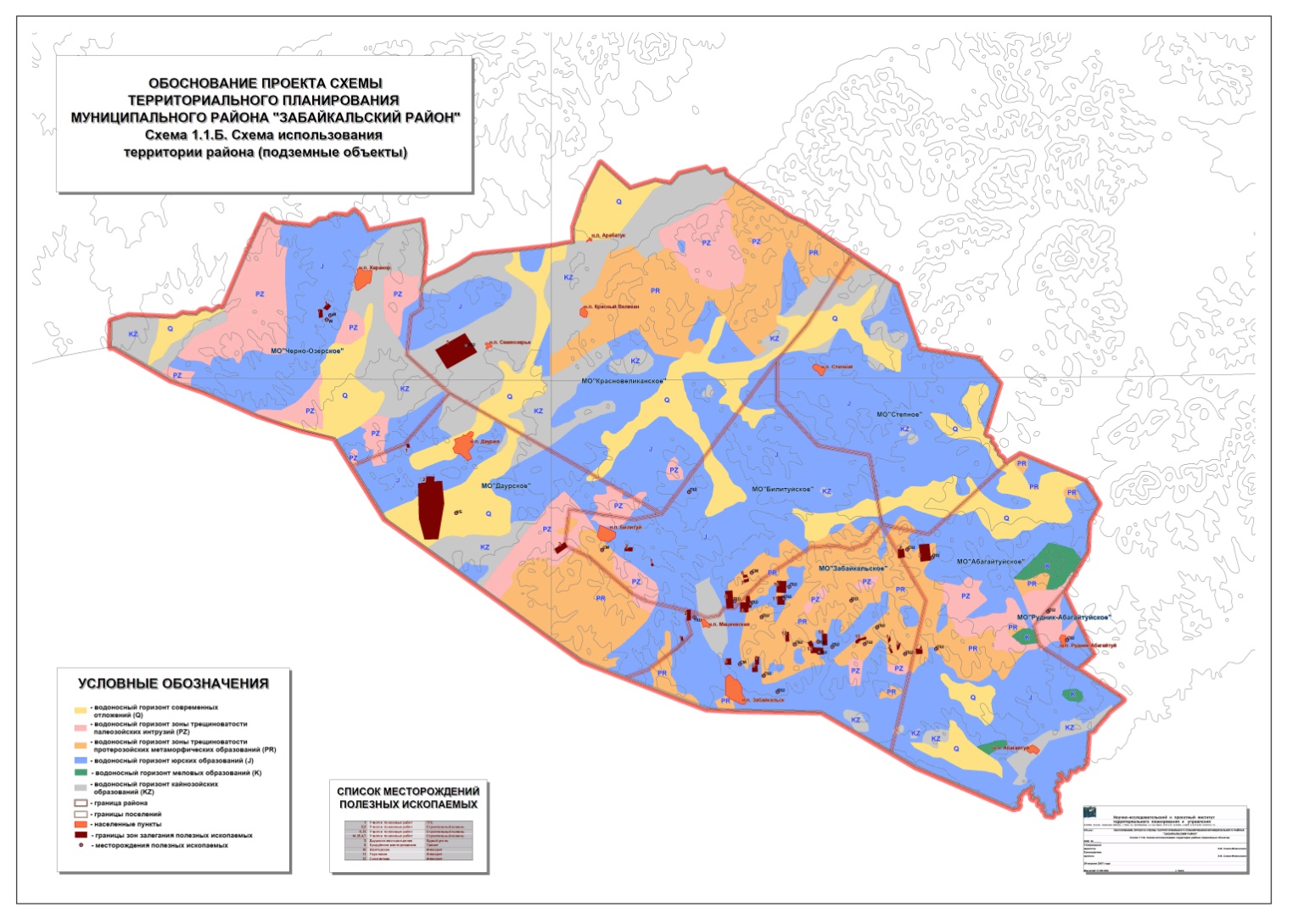 Рис. 1. Схема использования территории района (подземные объекты)Основной фон почвенного покрова составляют темно-каштановые и каштановые маломощные почвы, обычно легкого механического состава. Почвы подвержены ветровой и водной эрозии.Многолетняя мерзлота в исследуемом поселении имеет островное распространение и приурочена к отрицательным формам рельефа: долинам, падям, склонам гор (северной экспозиции) и местным понижениям поверхности (впадинам, ложбинам и т.д.). Поселение находится в районе низкогорья юго-западного и юго-восточного Забайкалья, которому свойственен островной характер распространения многолетней мерзлоты. Температура грунта в днищах понижений -0,2- -0,3 0С, на северных склонах -0,2 - -0,5 0С, на южных склонах 1,5 0С. Мощность слоя 10-15 м. Разнообразие процессов криогенеза и его продуктов обуславливает разнообразие рельефа. Здесь встречаются солифлюкционные бугры пучения. Водные ресурсы поверхностных вод отсутствуют. В гидрогеологическом отношении рассматриваемая территория расположена в пределах Северо-Урулюнгульского артезианского бассейна и Аргунского и Кличкинско-Аргунского гидрогеологических массивов. Суммарные прогнозные ресурсы подземных вод (по оценке .) составляют около 200 тыс. м3/сут. (2,3 м3/сек), а средневзвешенный модуль эксплуатационных ресурсов около 0,5 л/сек.км2. В целом поселение, как и весь район можно охарактеризовать  как недостаточно и неравномерно обеспеченный подземными водами.Лесные ресурсы  отсутствуют. По ландшафтно-растительному районированию территория поселения расположена в Забайкальском округе степной зоны. Здесь преобладают степные плоские и холмисто-увалистые равнины и мелкосопочные пространства. В понижении встречаются заросли кустарников из сирени, шиповника, абрикоса, яблони, ерника, кустарниковых ив и берез. В степных условиях встречаются полукустарники: полынь клейкая. Шмелина, сончаковая, поташник, рябинник Палласа. По степени освоенности и характеру использования территории населенный пункт является среднеосвоенным. Плотность населения в населенном пункте -  472  чел/ км2. Последнее обстоятельство указывает на то, что в населенном пункте средняя для территории района плотность застройки, а сложившаяся граница земель поселений (по существующей застройке) образована так, что отсутствуют возможности для его развития и не созданы достаточные условия для нормальной жизнедеятельности.  Места приложения труда сосредоточены вдоль железнодорожной магистрали Карымская-Забайкальск.  Экологическое состояние. В последние годы прослеживается отчетливая тенденция сокращения объемов выбросов загрязняющих веществ. На сокращение объемов выбросов повлиял спад производства в реальном секторе экономики.СОВРЕМЕННОЕ ИСПОЛЬЗОВАНИЕ ТЕРРИТОРИИ СЕЛЬСКОГО ПОСЕЛЕНИЯ1.2.1. ОСНОВНЫЕ ПОЛОЖЕНИЯСельское поселение  – территориальное образование, располагающее разнообразными территориальными ресурсами. Основным видом территориальных ресурсов являются земли, расположенные в границах Сельского поселения «Билитуйское». Значительная доля земель используется в различных целях. Использование земель в различные периоды существования Сельского поселения «Билитуйское» отличалось от современного использования.При определении целевого использования земель Сельского поселения «Билитуйское» использовались землеустроительные материалы, материалы кадастрового деления территории и др.Учтены результаты работ по инвентаризации и учету земель на  территории Сельского поселения «Билитуйское». Отнесение земель к различным категориям земель (даже условное) указывает на целевое использование и назначение земель, а также на связь этих земель с различными видами территориальных ресурсов (объектов) естественного и антропогенного происхождения.Основными параметрами, характеризующими использование земель наряду с объемными показателями, приведенными в предыдущем разделе, являются показатели, характеризующие интенсивность использования земель и режим их использования, зависящий от внешних факторов (климата, рельефа, геологического строения, почв и растительного покрова и т.д.). Для изучения существующего использования и определения перспективных направлений развития территории Сельского поселения «Билитуйское» необходима оценка этих показателей в процессе их изменения в течение достаточно продолжительного периода.  Интенсивность использования земель обусловлена интенсивностью и режимом использования связанных с нею территориальных ресурсов: водных объектов, промышленных объектов, объектов инженерной инфраструктуры и населенных мест. Это означает, что изучение интенсивности использования территории следует проводить по отдельным группам объектов, связанным с различными целями использования земель. В настоящем разделе:исследуются существующие территориальные ресурсы, расположенные на соответствующих землях, а также режимы их использования;определяются параметры, характеризующие интенсивность использования ресурсов в течение последних 10-15 лет; выявляются тенденции, на основе которых прогнозируется изменение этих параметров в перспективе (20 лет);обосновываются выводы об эффективности современного использования территории Сельского поселения «Билитуйское» и необходимости сохранения того или иного вида использования.1.2.2. ГРАНИЦЫ СЕЛЬСКОГО ПОСЕЛЕНИЯ Формирование территории Сельского поселения «Билитуйское», в соответствии с законодательством, производилось на основе закрепления его границ, путем разработки соответствующих картографических описаний, состав и содержание которых, а также порядок их утверждения определялся органами государственной власти края.Федеральный закон устанавливает требования к формированию территории Сельского поселения «Билитуйское» (ФЗ-131 Глава 2, статьи 10-13).В соответствии с законом:1. Границы территорий муниципальных образований устанавливаются и изменяются законами субъектов Российской Федерации;2. Территорию поселения составляют исторически сложившиеся земли населенных пунктов, прилегающие к ним земли общего пользования, территории традиционного природопользования населения соответствующего поселения, рекреационные земли, земли для развития поселения;3. В состав территории поселения входят земли независимо от форм собственности и целевого назначения;4. В границах сельского поселения могут находиться один городской населенный пункт, а также сельские населенные пункты, не являющиеся муниципальными образованиями;5. Границы поселения не могут пересекаться границами населенных пунктов.При установлении в 2004 году границ муниципальных образований – городских  и сельских поселений учитывалось существующее кадастровое деление территории, а также предложения органов местного самоуправления и населения  района. Позднее (2009 год) границы сельского поселения «Билитуйское» были утверждены без изменений законом Забайкальского края.  (Картографическое описание границ муниципальных образований Забайкальского района, Приложения к Закону Забайкальского края  «Об установлении границ и наделении статусом городских и сельских поселений муниципальных образований Забайкальского края»).Разграничение территории района на поселения проводилось с учетом соблюдения интересов органов местного самоуправления городских и сельских поселений. Протяженность границ Сельского поселения «Билитуйское» -  142,1 км.    Существующие границы населенных пунктов не определены в порядке, установленном действующим градостроительным законодательством. В соответствии с действующим земельным и градостроительным законодательством населенные пункты должны иметь собственные границы. Обоснование новых границ населенных пунктов в связи с решениями генерального плана предполагает окончательное (на долгосрочную перспективу) упорядочение состава земель поселения.Поскольку ранее в соответствии с земельным и градостроительным законодательством не были образованы черты поселений, земли поселений были выделены условно (в материалах кадастрового деления, по застройке, сложившейся на момент принятия решения). За прошедший период решениями уполномоченных органов государственной власти в состав земель населенных пунктов земельные участки не включались и из состава этих земель земельные участки не исключались.1.2.3. СУЩЕСТВУЮЩЕЕ ИСПОЛЬЗОВАНИЕ ЗЕМЕЛЬ СЕЛЬСКОГО ПОСЕЛЕНИЯРаспределение земель сельского поселения по определенным видам использования территории, проводилось в отношении следующих видов использования земель поселения (по категориям): земли населенных пунктов, земли сельскохозяйственного назначения.  Подсчет земель различных категорий в границах сельского поселения официально не проводился, данные по учету земель отсутствуют.Вместе с тем следует заметить, что большая часть земель сельского поселения в настоящее время существует как открытые пространства (зоны естественного ландшафта); земля, занятая объектами капитального строительства местного значения (жилыми и общественными зданиями, дорогами и инженерными сооружениями), земли водного фондов и земли специального назначения (военные).Состав земель поселения по категориям определен в ранее подготовленных документах территориального планирования (согласно Таблице 1).В связи с уточнением границ поселения и анализом данных государственного реестрового учета в границах сельского поселения выявлены учтенные земельные участки, отнесенные к различным категориям (согласно Таблице 2).Основную долю земель сельского поселения (около 96 % от общей площади территории поселения) составляют земли сельскохозяйственного назначения. Небольшие площади отнесены к землям водного фонда и к землям населенных пунктов. Сельское поселение имеет один зарегистрированный кадастровый блок населенного пункта Билитуй. Кадастровое деление территорий населенного пункта, в границах кадастрового блока и в условных (сложившихся по существующей застройке) границах -  организовано.Территории сельского поселения и населенного пункта в настоящее время используются для размещения различных объектов капитального строительства федерального, краевого, районного и поселенческого значения. 1.2.4 ХАРАКТЕРИСТИКА СОВРЕМЕННОГО СОСТОЯНИЯ ТЕРРИТОРИИ НАСЕЛЕННЫХ ПУНКТОВ БИЛИТУЙСКОЕТерритория Сельского поселения «Билитуйское» в настоящее время используется для размещения различных объектов капитального строительства федерального, краевого, районного и поселенческого значения. Распределение земель населенного пункта по определенным видам использования территории, проводилось в отношении следующих видов использования земель, определенных ранее утвержденными правилами землепользования и застройки поселения:	По результатам наблюдения за существующим использованием земель населенного пункта Билитуй установлены следующие параметры земельных участков, отнесенных к различным территориальным зонам. Площадь населенного пункта в пределах, сформированной застройки составляет – 2,759 км2.1.2.6 ВЫВОДЫ ПО РАЗДЕЛУ 1.2.Приведенные объемные показатели использования территории сельского поселения в различных целях свидетельствуют о сложившемся несоответствии между разрешенным использованием земель и установленными категориями, что вызвано в основном несовершенством земельного, водного и лесного законодательств и их частыми и противоречивыми изменениями. При разработке данного документа, документации по планировке территорий и проведении в последующем землеустроительных мероприятий следует устранить указанные несоответствия и упорядочить землепользование на территории сельского поселения. Необходимо в ближайшем будущем осуществить основные земельные преобразования переходного характера, в связи с установлением планируемых границ населенных пунктов: реестровый учет, разграничение земель по принадлежности различным собственникам, оценку земель и т.д.1.3. АНАЛИЗ СОВРЕМЕННОГО ИСПОЛЬЗОВАНИЯ ТЕРРИТОРИИ СЕЛЬСКОГО ПОСЕЛЕНИЯ1.3.1. ОСНОВНЫЕ ПОЛОЖЕНИЯОтнесение земель к различным категориям земель (даже условное) указывает на целевое использование и назначение земель, а также на связь этих земель с различными видами территориальных ресурсов (объектов) естественного и антропогенного происхождения.	Основными параметрами, характеризующими использование земель наряду с объемными показателями, приведенными в предыдущем разделе, являются показатели, характеризующие интенсивность использования земель и режим их использования, зависящий от внешних факторов (климата, рельефа, геологического строения, почв и растительного покрова и т.д.). Для изучения существующего использования и определения перспективных направлений развития территории сельского поселения необходима оценка этих показателей в процессе их изменения в течение достаточно продолжительного периода.  Интенсивность использования земель обусловлена интенсивностью и режимом использования связанных с нею территориальных ресурсов: водных объектов, промышленных объектов, объектов инженерной инфраструктуры и населенных мест. Это означает, что изучение интенсивности использования территории следует проводить по отдельным группам объектов, связанным с различными целями использования земель. 	В настоящем разделе:исследуются существующие территориальные ресурсы, расположенные в соответствующих территориальных зонах, а также режимы их использования;определяются параметры, характеризующие интенсивность использования ресурсов в течение последних 10-15 лет; выявляются тенденции, на основе которых прогнозируется изменение этих параметров в перспективе (20 лет);обосновываются выводы об эффективности современного использования территории сельского поселения и необходимости сохранения того или иного вида использования.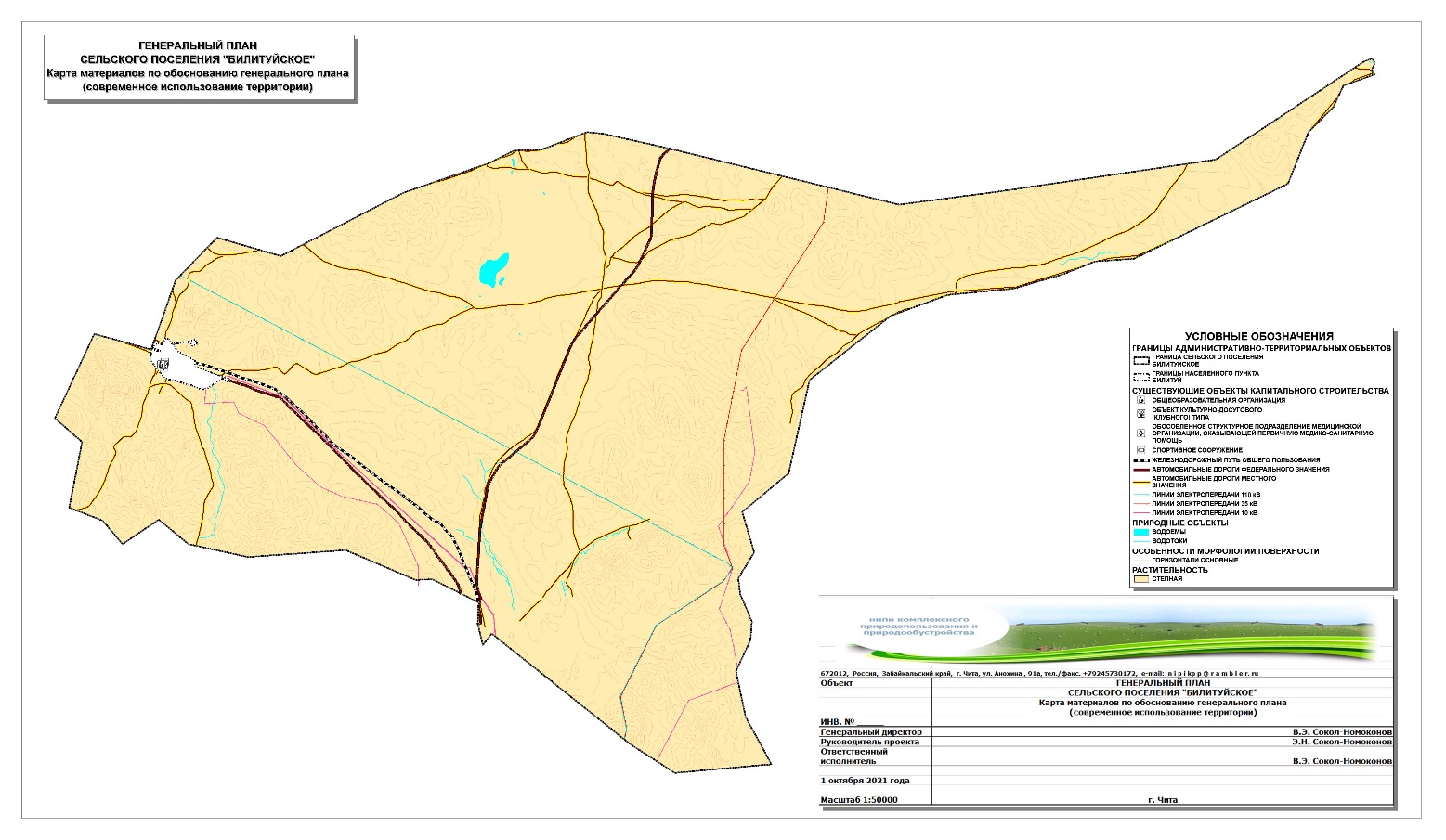 Рис 2. Анализ современного использования территории сельского  поселения «Билитуйское»1.3.2. ВОДНЫЕ ОБЪЕКТЫ (ГИДРОРЕСУРСЫ)Постоянные реки на территории СП отсутствуют.1.3.3. ПОЛЕЗНЫЕ ИСКОПАЕМЫЕНа территории поселения выделены  месторождения общераспространенных полезных ископаемых (строительные материалы) – песок, обломочные породы. 1.3.4. ЛЕСНЫЕ РЕСУРСЫЛеса на территории сельского поселения отсутствуют.1.3.5 ТРАНСПОРТНАЯ И ЭНЕРГЕТИЧЕСКАЯ СИСТЕМЫ ФЕДЕРАЛЬНОГО, РЕГИОНАЛЬНОГО И РАЙОННОГО ЗНАЧЕНИЯ,  ИХ ПЛАНИРУЕМОЕ РАЗВИТИЕ В СООТВЕТСТВИИ С ДОКУМЕНТАМИ ТЕРРИТОРИАЛЬНОГО ПЛАНИРОВАНИЯ ДРУГИХ УРОВНЕЙТерритория поселения характеризуется достаточной транспортной освоенностью. В настоящее время по территории сельского поселения «Билитуйское»  проходит железнодорожная магистраль Карымская-Забайкальск Забайкальской железной дороги. В границах муниципального образования находится железнодорожная станция Билютуй.Через сельское поселение «Билитуйское» проходит участок федеральной автомобильной дороги А-350 Чита-Забайкальск - граница с Китайской Народной Республикой.Основу транспортной сети поселения составляет местная автодорожная сеть. Протяженность автомобильных дорог  составляет 189,45 км, из них дорог с гравийным покрытием – 151,9 км. Проблемами транспортного комплекса являются: высокий уровень старения и износа транспортных коммуникаций, требующих регулярной реконструкции, низкий технический уровень дорог; недостаточная обеспеченность дорогами с твердым покрытием от общего объема дорог общего пользования.Транспортная обслуженность поселения средняя по району. По транспортной доступности населенных мест и мест приложения труда поселение имеет также хорошие показатели. Техническое состояние дорог в настоящее время несколько ухудшилось в связи с сокращением объемов ремонтно-восстановительных работ. Некоторые участки дорог находятся в состоянии близком к аварийному.  По территории поселения проходит: ВЛЭП-110, протяженностью 33660 м. ВЛЭП-35, протяженностью 25050 м. и ВЛЭП-10, протяженностью 69750 м.1.3.6 Объекты социальной инфраструктуры районного значенияВ социальной сфере сельское поселение сохраняет средние показатели по обеспеченности населения социальными услугами, учреждениями социальной сферы, организациями общественного питания и бытового обслуживания. Среди учреждений социальной сферы можно выделить объекты образования, здравоохранения,  а также орган местного самоуправления – администрация сельского поселения «Билитуйское». Существующие объекты социальной инфраструктуры районного и поселенческого значения показаны на Карте 1 - Карта материалов по обоснованию проекта генерального плана (современное использование территории поселения).Основную роль в развитии населенных пунктов играют образовательные учреждения. Муниципальное бюджетное общеобразовательное учреждение «Средняя общеобразовательная школа» работает по базисному плану, активно внедряя инновационные программы в рамках приоритетного национального проекта «Образование». В школах работают кружки по интересам, функционируют спортивные секции (волейбол, футбол, баскетбол, и т.п.). Обеспеченность педагогическими кадрами полная.Основными проблемами, которые стоят перед образовательными учреждениями, является проблема материально-технического обеспечения, организация школьного питания, приобретение компьютеров.Цели и задачи сохранения и укрепления здоровья населения имеют высшие стратегические приоритеты при переходе к устойчивому развитию. Состояние здоровья населения оценивается по многим показателям, большая часть которых характеризует структуру и уровень заболеваемости. Всемирной Организацией Здоровья (ВОЗ) предложен другой подход, основанный на так называемой «позитивной концепции здоровья». По определению ВОЗ и Оттавской хартии укрепления здоровья, здоровье – это состояние полного физического, духовного, социального благополучия, а не только отсутствие болезней и физических дефектов.По позитивной концепции к числу компонентов здоровья относятся многообразные факторы, поддерживающие динамическое равновесие между собственно здоровьем людей и окружающим миром. Причем в совокупности таких факторов, дополнительно к тем, что определяют негативные показатели здоровья (преморбитное состояние, заболеваемость, инвалидность и смертность), следует особо выделять факторы, которые бы позитивно характеризовали качество здоровья населения.Ведущим фактором здоровья и соответственно патологии является образ жизни людей. От того, как живут, питаются, учатся, воспитываются, работают и отдыхают люди, зависит 50-55 % заболевших, особенно хроническими неэпидемическими заболеваниями. На 20-25 % здоровье обусловливается состоянием окружающей среды, ее загрязнением; на 15-20 % зависит от факторов генетического риска и лишь на 8-10 % – от состояния системы здравоохранения.Для оценки состояния здоровья населения традиционно используются показатели общей заболеваемости, заболеваемости по нозологическим формам и показатели причин смертности. В позитивной концепции здоровья ВОЗ наряду с этими характеристиками в качестве критериев здоровья применяются также интегральные индикаторы, в том числе показатель долголетия, или продолжительности жизни и, показатель, называемый ПГПЖ («потерянные годы потенциальной жизни»), который рассчитывается по статистике смертности, заболеваемости и оценкам продолжительности жизни. Продолжительность жизни – интегральный индикатор, обобщенно характеризующий в усредненном значении большое количество факторов. Его называют также показателем социальной адаптации, поскольку он с небольшим лагом чутко отражает реакцию населения на перемены. ПГПЖ, рассчитываемый как удельная величина на 1000 человек, служит критерием потерь сельского сообщества из-за преждевременной смертности, болезней и уровня инвалидности населения, в том числе из-за потребления алкоголя и табака, уровень которого может служить общим индикатором образа жизни.Ориентирами при стратегическом планировании сохранения и укрепления здоровья жителей поселения служат прогнозные значения демографических характеристик и основных индикаторов здоровья населения. Индикаторы заболеваемости и показатели системы здравоохранения в населенном пункте используются в качестве оценочных критериев достижения цели.В с. Билитуй расположен - ФАП. Остальное медицинское обслуживание можно получить на уровне ЦРБ и краевых лечебных учреждений, расположенных на территории городского округа «Город Чита». Планов на реконструкцию, строительство и увеличение мощности Медико-санитарной части нет. Учитывая общее ухудшение состояния здоровья населения необходимы комплексные меры, связанные в том числе, и с градостроительными изменениями: развитие системы медицинского обслуживания районного значения, развитие системы массовой физкультуры и спорта местного значения. Необходимо целенаправленно и более активно пропагандировать политику формирования здорового образа жизни населения, повышать доступность медицинской помощи для широких слоев населения, улучшить медицинское обслуживание за счет развития диагностического обследования и амбулаторной службы, разработки программ по оздоровлению детей и подростков. Особое внимание следует уделить проблеме диспансеризации детей, профилактики и лечения детей с использованием местных оздоровительных центров. 1.3.7 Транспортная  инфраструктура населенных пунктов (улично-дорожная сеть)Транспортные проблемы, нарастающие с каждым годом в сельских поселениях, как правило, относят к возрастающим темпам автомобилизации, а также к сложным экономическим условиям, замедлившим развитие транспортных систем. В незначительной степени это справедливо для населенного пункта «Билитуй». Общая протяженность улично-дорожной сети населенного пункта составляет      м. Магистральных улиц непрерывного и скоростного движения в населенном пункте нет. Местная сеть дорог по своей качественной структуре пока не отвечает современным требованиям.Транспортная обслуженность населенного пункта значительно ниже, чем в целом по району. По транспортной доступности населенных территорий и мест приложения труда населенного пункта  имеет низкие показатели.Все улицы в населенном пункте неблагоустроенные, кроме участков выездов на автомагистраль протяженностью 200 м. Отсутствует разделение на проезжую часть и тротуары. Предложения ранее подготовленных проектов планировки по организации улиц не выполнены. Кроме того, имеется небольшое количество грунтовых проездов, которые не учитывались нами, поскольку в процессе градостроительного освоения территории они будут ликвидированы. Вопросы трассировки и категорирования улично-дорожной сети решались предыдущими проектами одновременно с планировочной структурой населенного пункта.	В связи с небольшими размерами проектируемого населенного пункта, размещение гаражей боксового типа для личного автотранспорта было предусмотрено в жилых зонах.Техническое состояние УДС в настоящее время несколько ухудшилось в связи с сокращением объемов ремонтно-восстановительных работ. 1.3.8 Объекты водоснабжения и водоотведения местного значенияОснову водохозяйственного комплекса населенного пункта составляют сооружения систем водоснабжения и водоотведения.Системы предназначены для:- обеспечения потребителей качественной и безопасной для здоровья питьевой водой и водой для технологических нужд организаций (включая пожаротушение);-  приема сточных вод от потребителей.Предлагаемая ранее подготовленными проектами планировки и застройки схема водоснабжения населенного пункта не реализована. Имеются локальные сооружения водоснабжения и водоотведения, расположенные на территории бывшей военной части. Источником водоснабжения населенного пункта являются водозаборы подземных вод (артезианские скважины). Муниципальное предприятие осуществляет подачу питьевой воды потребителям из двух действующих скважин, расположенных в границах населенного пункта.Эксплуатируемым водоносным горизонтом является водоносный горизонт нижнемеловых нормально-осадочных отложений. Водовмещающие породы представлены разнозернистыми песчаниками и конгломератами. Основным источником восполнения эксплуатационных запасов является привлечение поверхностного стока (инфильтрация). Расчетные гидрогеологические параметры и величина питания водоносного горизонта определены анализом многолетних режимных наблюдений за эксплуатацией водозабора.Для существующих водозаборных скважин уполномоченным государственным органом определены требования к установлению зон санитарной охраны источников водоснабжения (применительно к каждой скважине – 1-й пояс санитарной охраны).Границы первого пояса зоны подземного источника водоснабжения установлены на расстояниях от одиночного водозабора (скважины) 30 м, как для недостаточно защищенных подземных вод. 	Мощность водозаборов не выявлена. В числе потребителей хозяйствующие субъекты, обеспечивающие оказание услуг групповым потребителям, в том числе жилищно-эксплуатационные организации.  Водоотведение канализационных стоков от объектов благоустроенного жилищного фонда и бюджетных организаций в настоящее время  осуществляется на сборник-накопитель производительностью 10  куб.м./сут. Централизованной канализации в населенном пункте нет.1.3.9 Объекты электроснабжения местного значенияЭлектроснабжение населенного пункта осуществляется от краевой энергосистемы. 	В настоящее время электроснабжение населенного пункта осуществляется от ВЛЭП 110 кВ.В населенном пункте имеется 5 трансформаторных подстанций не установленной общей мощностью. Схема сетей электроснабжения показана на рис. 2. Согласно представленным данным, фактические нагрузки на трансформаторных  подстанциях значительно ниже предельных технических возможностей сетей. Для жилых домов удельные расчетные нагрузки приняты для квартир с электроплитами. На предприятиях общественного питания, в детских учреждениях приготовление пищи производится на электроплитах. 	Электрические нагрузки жилищно-коммунального сектора определены по удельным нормам электропотребления на одного жителя 800 кВт/ч/ год и 1400 кВт/ч/год. Годовое число часов использования максимума электроэнергии принято соответственно 3000 и 3800.	Коэффициент загрузки подстанций в н.р. 60-80%,  в а.р. -140% размещение трансформаторных подстанций и распределительных пунктов предусматривалось в центре нагрузки с учетом архитектурно-планировочных решений, однако часть подстанций строилась различными организациями без соблюдения проектных решений.Норма средней освещенности проезжей части улиц принята 2 лк, в зависимости от ширины (10 м) проезжей части принимается  одностороннее расположение светильников. 1.3.11 Жилищный фондВ настоящее время село застроено малоэтажными индивидуальными жилыми домами и тремя среднеэтажными жилыми домами, расположенными на территории бывшей военной части. Кроме того имеется два среднеэтажных общежития.Общая площадь жилищного фонда на 01.01.2019 г. составляет 26,0 тыс. кв.м. Средняя жилищная обеспеченность -  17,5 кв. м на человека. Жилищный фонд представлен малоэтажной застройкой – индивидуальные дома и многоквартирными домами (до 4х этажей). Многоквартирный жилой фонд составляет 24,3 тыс.кв.м, из них  4хэтажный фонд - 10,7 тыс. кв .м. Индивидуальный жилищный фонд – 1,7 тыс. кв.м.Централизованным отоплением, водоснабжением оборудовано 18,5 тыс.к.в.м (более 70% жилищного фонда). Большая часть жилищного фонда находится в удовлетворительном состоянии (0,8 тыс.кв. м. жилья имеют износ до 30%, 12,2 тыс. к.в .м жилья имеют износ от 31% до 65%).Аварийный  жилищный фонд отсутствует. 1.3.12 Объекты социального обслуживания местного значенияВ настоящее время в городском поселении имеется незначительное количество объектов социального обслуживания населения.	Из отдельно стоящих учреждений в населенном пункте  существуют объекты социальной инфраструктуры местного значения указанные в Таблице  5.	Других объектов социального обслуживания местного значения в населенном пункте нет. Постоянно развивается сеть предприятий торговли, в том числе за счет преобразования объектов жилищного фонда (перевод из жилого в нежилое). В населенном пункте имеются значительные резервы для развития этого сектора обслуживания населения.1.3.13 Места захороненияВ поселении, в границах населенного пункта Билитуй, имеется кладбище площадью  0,037   км2 (при предельно разрешенном размере 0,4 км2). Территория кладбища, удалена от существующей жилой застройки, и  может быть увеличена на перспективу.		В связи с этим, а также учитывая, что в соответствии с действующим законодательством размещение и содержание свалок ТБО относится к компетенции муниципального района, следует предусмотреть увеличение площади свалки на перспективу при разработке Схемы территориального планирования муниципального района.1.4 УСТАНОВЛЕННЫЕ ОГРАНИЧЕНИЯ  ИСПОЛЬЗОВАНИЯ ТЕРРИТОРИИ СЕЛЬСКОГО ПОСЕЛЕНИЯОСНОВНЫЕ ПОЛОЖЕНИЯПриродный комплекс любой населенной территории подвергается усиленному антропогенному прессингу. На территории края такое негативное воздействие оказывается сельским хозяйством, горнодобывающей промышленностью, объектами специального назначения, населенными пунктами и связывающими их инфраструктурными объектами.В этих условиях необходима организация системы охраняемых территорий, создания так называемого «природного каркаса», удерживающего экологическое равновесие для нормального функционирования всей системы. Взаимодействующая система охраняемых территорий должна иметь ряд экологических коридоров, соединяющих их в систему. На охраняемых территориях ограничивается или запрещается градостроительная деятельность.В соответствии с законодательством, от негативного внешнего воздействия путем установления соответствующих зон охраняются различные объекты капитального строительства. С другой стороны, места проживания человека и природная среда отграничиваются от негативно воздействующих объектов капитального строительства защитными зонами. В указанных зонах устанавливаются ограничения градостроительной деятельности.Таким образом, вся система ограничений градостроительной деятельности состоит из охраняемых территорий и зон с особыми условиями использования территорий. Одна из задач территориального планирования – выявление и отображение на картографических материалах границ соответствующих территорий и зон на основе нормативных требований или в результате разработки соответствующих проектов. Поскольку проекты зон с особыми условиями использования территорий в соответствии с действующим законодательством разрабатываются с учетом положений документов территориального планирования, то первичный способ установления границ зон с особыми условиями использования территорий - это нормативный способ. В данном генеральном плане ограничения использования территории  устанавливаются на основе нормативных требований, а в тех случаях, когда имеются соответствующие проектные документы, на основе этих документов.Система особо охраняемых территорий включает:территории природно-заповедного, оздоровительного и рекреационного назначения (особо охраняемые природные территории);территории объектов культурного наследия (особо охраняемые территории объектов культурного наследия);территории зон залегания полезных ископаемых.Система зон с особыми условиями использования территории  включает:1) зоны охраны объектов культурного наследия;2) защитная зона объекта культурного наследия;3) охранная зона объектов электроэнергетики (объектов электросетевого хозяйства и объектов по производству электрической энергии);4) охранная зона железных дорог;5) придорожные полосы автомобильных дорог;6) охранная зона трубопроводов (газопроводов, нефтепроводов и нефтепродуктопроводов, аммиакопроводов);7) охранная зона линий и сооружений связи;8) приаэродромная территория;9) зона охраняемого объекта;10) зона охраняемого военного объекта, охранная зона военного объекта, запретные и специальные зоны, устанавливаемые в связи с размещением указанных объектов;11) охранная зона особо охраняемой природной территории (государственного природного заповедника, национального парка, природного парка, памятника природы);12) охранная зона стационарных пунктов наблюдений за состоянием окружающей среды, ее загрязнением;13) водоохранная (рыбоохранная) зона;14) прибрежная защитная полоса;15) округ санитарной (горно-санитарной) охраны лечебно-оздоровительных местностей, курортов и природных лечебных ресурсов;16) зоны санитарной охраны источников питьевого и хозяйственно-бытового водоснабжения, а также устанавливаемые в случаях, предусмотренных Водным кодексом Российской Федерации, в отношении подземных водных объектов зоны специальной охраны;17) зоны затопления и подтопления;18) санитарно-защитная зона;19) зона ограничений передающего радиотехнического объекта, являющегося объектом капитального строительства;20) охранная зона пунктов государственной геодезической сети, государственной нивелирной сети и государственной гравиметрической сети;21) зона наблюдения;22) зона безопасности с особым правовым режимом;23) рыбоохранная зона озера Байкал;24) рыбохозяйственная заповедная зона;25) зона минимальных расстояний до магистральных или промышленных трубопроводов (газопроводов, нефтепроводов и нефтепродуктопроводов, аммиакопроводов);26) охранная зона гидроэнергетического объекта;27) охранная зона объектов инфраструктуры метрополитена;28) охранная зона тепловых сетей.Зоны с особыми условиями использования территорий, в том числе возникающие в силу закона, ограничения использования земельных участков в таких зонах считаются установленными, измененными со дня внесения сведений о зоне с особыми условиями использования территории, соответствующих изменений в сведения о такой зоне в Единый государственный реестр недвижимости. Зоны с особыми условиями использования территорий считаются прекратившими существование, а ограничения использования земельных участков в таких зонах недействующими со дня исключения сведений о зоне с особыми условиями использования территории из Единого государственного реестра недвижимости, если иное не предусмотрено настоящей статьей, федеральным законом.Не все из указанных объектов могут адекватно отображаться на картографических материалах выбранного масштаба. Если объект мал настолько, что не может быть различим в масштабе выполнения картографических материалов данной схемы, он может отображаться как точечный объект (условным символом) либо как место (территория) скопления таких объектов. Например, отображение скоплений мелких археологических памятников (стоянок и могильников), располагающихся преимущественно вдоль русел крупных и средних рек при их линейных размерах в несколько метров возможно в виде границ территорий обнаружения или предполагаемого распространения.    1.4.2. ГРАНИЦЫ ТЕРРИТОРИЙ ОБЪЕКТОВ КУЛЬТУРНОГО НАСЛЕДИЯК объектам культурного наследия (памятникам истории и культуры) народов РФ относятся объекты недвижимого имущества со связанными с ними произведениями живописи, скульптуры, декоративно-прикладного искусства, объектами науки и техники и иными предметами материальной культуры, возникшие в результате исторических событий, представляющие собой ценность с точки зрения истории, археологии, архитектуры, градостроительства, искусства, науки и техники, эстетики, этнологии или антропологи, социальной культуры и являющиеся свидетельством эпох и цивилизаций, подлинными источниками информации о зарождении и развитии культуры.Памятниками культурного наследия являются отдельные постройки, здания и сооружения с исторически сложившимися территориями (в том числе памятники религиозного назначения); мемориальные квартиры; мавзолеи, отдельные захоронения; произведения монументального искусства, частично или полностью скрытые в земле или под водой следы существования человека, включая все движимые предметы, имеющие к ним отношение, основным или одним из основных источников информации о которых являются археологические раскопки или находки.Объекты культурного наследия подразделяются на следующие категории: объекты культурного наследия федерального значения – объекты, обладающие историко-архитектурной, художественной, научной и мемориальной ценностью, имеющие особое значение для истории и культуры РФ, а также объекты археологического наследия;объекты культурного наследия регионального значения – объекты, обладающие историко-архитектурной, художественной, научной и мемориальной ценностью, имеющие особое значение для истории и культуры субъекта РФ;объекты культурного наследия местного значения – объекты, обладающие историко-архитектурной, художественной, научной и мемориальной ценностью, имеющие особое значение для истории и культуры муниципального образования.На территории поселения выявлен один объект культурного наследия (памятники истории). Перечень наследия объектов культурного Объекты культурного наследия подлежат государственной охране, государственная охрана которых регламентируется ФЗ РФ «Об объектах культурного наследия (памятниках истории и культуры) народов РФ» № 73 – ФЗ от 25.06.2002 г,  в целях предотвращения их повреждения, разрушения или уничтожения, изменения облика и интерьера, нарушения установленного порядка их использования, перемещения и предотвращения действий, могущих причинить вред объектам культурного наследия, а также в целях их защиты от неблагоприятного воздействия окружающей среды и от иных негативных воздействий. В целях сохранения таких объектов предусматривается разработка проектов охраны объектов культурного наследия и установление границы территории объекта культурного наследия как объекта градостроительной деятельности особого регулирования.Границы охранных зон территорий объектов историко-культурного наследия федерального, регионального и районного значения должны быть отображены в Схемах территориального планирования РФ, Забайкальского края и муниципального района «Забайкальский район». Охранная зона – территория, в пределах которой в целях обеспечения сохранности объекта культурного наследия в его историческом ландшафтном окружении устанавливается особый режим использования земель, ограничивающий хозяйственную деятельность и запрещающий строительство, за исключением применения специальных мер, направленных на сохранение и регенерацию историко-градостроительной или природной среды объекта культурного наследия. Для объектов археологического наследия - памятников и ансамблей – устанавливается режим (условии использования территории): запрещаются все виды строительных, земляных работ и хозяйственной деятельности, проводятся мероприятия по обеспечению сохранности объектов археологического наследия (спасательные археологические работы) до начала освоения земельного участка в хозяйственных целях.Для достопримечательных мест устанавливается режим ограничения строительной и хозяйственной деятельности в форме проведения археологического обследования (экспертизы) территории с целью уточнения границ распространения, сохранности и историко– культурной значимости культурного слоя. На сопряженной с границей достопримечательного места территории предлагается установить границу зоны регулирования застройки и хозяйственной деятельности.Для территорий, обладающих признаками объекта археологического наследия, устанавливается режим ограничения строительной и хозяйственной деятельности в форме проведения археологического обследования с целью определения наличия объекта археологического наследия, сохранности, границ распространения и историко-культурной значимости культурного слоя. На сопряженной с границей территории, обладающей признаками объекта культурного (археологического) наследия, предлагается установить границу зоны регулирования застройки и хозяйственной деятельности.Сводная таблица режимов территорий с особыми условиями использования представлена ниже.Границы территорий объектов культурного наследия и охранные зоны могут быть установлены на последующих уровнях проектирования. В числе первоочередных мероприятий предусматриваются:- историко-культурная оценка территории;- археологическая оценка территории;- выявление объектов культурного наследия (историко-культурная экспертиза);- установление границ территорий объектов культурного наследия;- проектирование и отвод охранных зон;- постановка выявленных объектов на государственную охрану (включение в единый государственный реестр объектов культурного наследия);- паспортизация объектов культурного наследия.В соответствии с «Положением о зонах охраны объектов культурного наследия (памятников истории и культуры) народов Российской Федерации» (утверждено Постановлением Правительства Российской Федерации от 26 апреля 2008 г. N 315 г.) на сопряженной с памятником территории может быть установлена одна или несколько зон охраны: охранная зона, зона регулирования застройки и хозяйственной деятельности, зона охраняемого природного ландшафта. Необходимый состав зон охраны памятника определяется соответствующим проектом. Проект зон охраны памятника представляет собой документацию в текстовой форме и в виде карт (схем), содержащую описание границ проектируемых зон и границ территорий памятника, расположенных в указанных зонах, проекты режимов использования земель и градостроительных регламентов в границах данных зон.К настоящему времени никаких действий по разработке проектов охранных зон выявленных объектов культурного наследия органами государственной власти и органами местного самоуправления не проводилось. Паспорта объектов культурного наследия не подготавливались, памятники не внесены в соответствующие государственные реестры. В связи с изложенным отобразить в документах территориального планирования места расположения указанных объектов и их охранные зоны не представляется возможным. В границах поселения выделены территории зон залегания полезных ископаемых. Границы горного отвода и зоны охраны месторождений полезных ископаемых  устанавливаются специальными проектами.Особо охраняемые природные территории регионального значения на территории поселения отсутствуют. Следует отметить, что на территории поселения, учитывая преимущественно степной ландшафт, что охватывает 79,9% площади поселения. Преимущественно на этой территории формируется зона пассивных рекреационных функций вне границ населенных пунктов. Из-за возникающих в последнее время природных  пожаров в этой зоне, вокруг населенных пунктов организовывают минерализованные полосы шириной 5 метров. В лесопарковую зону, организованную на территории рекреаций все более ограничивается доступ населения. Вблизи населенных пунктов организованы информационные стенды, обход территории осуществляют добровольческие дружины.1.4.3. ГРАНИЦЫ ВОДООХРАННЫХ ЗОН ПОВЕРХНОСТНЫХ ВОДНЫХ ОБЪЕКТОВВодоохранными зонами являются территории, которые примыкают к береговой линии морей, рек, ручьев, каналов, озер, водохранилищ и на которых устанавливается специальный режим осуществления хозяйственной и иной деятельности в целях предотвращения загрязнения, засорения, заиления указанных водных объектов и истощения их вод, а также сохранения среды обитания водных биологических ресурсов и других объектов животного и растительного мира.	В крае водоохранные зоны установлены на больших и средних реках и озерах. Установление водоохранных зон осуществлялось путем фиксации в соответствующих земельных планах. Однако в связи с принятием нового Водного кодекса Российской Федерации размеры водоохранных зон претерпели существенные изменения.  В границах водоохранных зон устанавливаются прибрежные защитные полосы, на территориях которых вводятся дополнительные ограничения хозяйственной и иной деятельности. За пределами территорий городов и других населенных пунктов ширина водоохранной зоны рек, ручьев, каналов, озер, водохранилищ и ширина их прибрежной защитной полосы устанавливаются от соответствующей береговой линии, а ширина водоохранной зоны морей и ширина их прибрежной защитной полосы - от линии максимального прилива. При наличии ливневой канализации и набережных границы прибрежных защитных полос этих водных объектов совпадают с парапетами набережных, ширина водоохранной зоны на таких территориях устанавливается от парапета набережной.Ширина водоохранной зоны рек или ручьев устанавливается от их истока для рек или ручьев протяженностью:до десяти километров - в размере пятидесяти метров;от десяти до пятидесяти километров - в размере ста метров;от пятидесяти километров и более - в размере двухсот метров.Для реки, ручья протяженностью менее десяти километров от истока до устья водоохранная зона совпадает с прибрежной защитной полосой. Радиус водоохранной зоны для истоков реки, ручья устанавливается в размере пятидесяти метров.Ширина водоохранной зоны озера, водохранилища, за исключением озера, расположенного внутри болота, или озера, водохранилища с акваторией менее 0,5 квадратного километра, устанавливается в размере пятидесяти метров. Ширина водоохранной зоны водохранилища, расположенного на водотоке, устанавливается равной ширине водоохранной зоны этого водотока.Водоохранные зоны рек, их частей, помещенных в закрытые коллекторы, не устанавливаются.
     	Ширина прибрежной защитной полосы устанавливается в зависимости от уклона берега водного объекта и составляет тридцать метров для обратного или нулевого уклона, сорок метров для уклона до трех градусов и пятьдесят метров для уклона три и более градуса.Для расположенных в границах болот проточных и сточных озер и соответствующих водотоков ширина прибрежной защитной полосы устанавливается в размере пятидесяти метров.Ширина прибрежной защитной полосы озера, водохранилища, имеющих особо ценное рыбохозяйственное значение (места нереста, нагула, зимовки рыб и других водных биологических ресурсов), устанавливается в размере двухсот метров независимо от уклона прилегающих земель. В границах водоохранных зон допускаются проектирование, строительство, реконструкция, ввод в эксплуатацию и эксплуатация хозяйственных и иных объектов при условии оборудования таких объектов сооружениями, обеспечивающими охрану водных объектов от загрязнения, засорения и истощения вод в соответствии с водным законодательством и законодательством в области охраны окружающей среды.Размеры водоохранных зон в настоящем документе образованы по нормативным значениям  для рек и ручьев (до 10 км от истока) – 50 метров.В границах водоохранных зон запрещаются:1) использование сточных вод в целях регулирования плодородия почв;2) размещение кладбищ, скотомогильников, мест захоронения отходов производства и потребления, радиоактивных, химических, взрывчатых, токсичных, отравляющих и ядовитых веществ пунктов захоронения радиоактивных отходов;3) осуществление авиационных мер по борьбе с вредными организмами;4) движение и стоянка транспортных средств (кроме специальных транспортных средств), за исключением их движения по дорогам и стоянки на дорогах и в специально оборудованных местах, имеющих твердое покрытие;5) размещение автозаправочных станций, складов горюче-смазочных материалов, станций технического обслуживания, используемых для технического осмотра и ремонта транспортных средств, осуществление мойки транспортных средств;6) размещение специализированных хранилищ пестицидов и агрохимикатов, применение пестицидов и агрохимикатов;7) сброс, в том числе дренажных вод;8) разведка и добыча общераспространенных полезных ископаемых (за исключением случаев предусмотренных законодательством Российской Федерации «О недрах»).В границах водоохранных зон допускаются проектирование, строительство, реконструкция, ввод в эксплуатацию, эксплуатация хозяйственных и иных объектов при условии оборудования таких объектов сооружениями, обеспечивающими охрану водных объектов от загрязнения, засорения, заиления и истощения вод в соответствии с водным законодательством и законодательством в области охраны окружающей среды. Выбор типа сооружения, обеспечивающего охрану водного объекта от загрязнения, засорения, заиления и истощения вод, осуществляется с учетом необходимости соблюдения установленных в соответствии с законодательством в области охраны окружающей среды нормативов допустимых сбросов загрязняющих веществ, иных веществ и микроорганизмов Для улучшения охраны и защиты системы озер (излюбленное место отдыха горожан), на перспективу предлагается выделить вокруг озер запретные (водоохранные) полосы с более жестким режимом лесопользования, исключающим все рубки главного пользования, допускающим только санитарные и рубки ухода. Для сбора мусора установить контейнеры с последующим вывозом мусора на планируемую к организации свалку ТБО.Следует отметить, что на схеме границ зон с особыми условиями использования территории поселения отображены береговые полосы водных объектов общего пользования по нормативным размерам – 5 метров, так как протяженность водных объектов в границах поселения от истока до устья не более чем десять километров. Береговая полоса является территорией общего пользования, которой беспрепятственно пользуется неограниченный круг лиц (без использования механических транспортных средств) для передвижения или пребывании около них, в том числе для осуществления любительского и спортивного рыболовства и причаливания плавучих средств. Прибрежная защитная полоса – территория в границах водоохраной зоны, на которой вводятся дополнительные ограничения хозяйственной и иной деятельности. В границах прибрежных защитных полос наряду с установленными ограничениями запрещаются: 1) распашка земель;2) размещение отвалов размываемых грунтов;3) выпас сельскохозяйственных животных и организация для них летних лагерей, ванн.Ширина прибрежной защитной полосы устанавливается в зависимости от уклона берега водного объекта и составляет 30 м (от береговой линии) для обратного или нулевого уклона, 40 м для уклона до 3 град и 50 м для уклона 3 и более градусов. Установление границ осуществляется органами государственной власти субъектов Российской Федерации, которые обеспечивают определение ширины водоохраной зоны и ширины прибрежной защитной полосы для каждого водного объекта, описание границ водоохранных зон и границ прибрежных защитных полос водного объекта, их координат и опорных точек, отображение границ водоохранных зон и границ прибрежных защитных полос водных объектов на картографических материалах, установление границ водоохранных зон и границ прибрежных защитных полос водных объектов непосредственно на местности, в том числе посредством размещения специальных информационных знаков. Сведения о границах водоохранных зон и границах прибрежных защитных полос водных объектов, в том числе картографические материалы, вносятся в государственный водный реестр. Органы государственной власти обеспечивают размещение специальных информационных знаков на всем протяжении границ водоохранных зон и прибрежных защитных полос водных объектов в характерных точках рельефа, а также в местах пересечения водных объектов дорогами, в зонах отдыха и других местах массового пребывания граждан и поддержание этих знаков в надлежащем состоянии.1.4.4. ГРАНИЦЫ ОХРАННЫХ ЗОН ЛИНИЙ ЭЛЕКТРОПЕРЕДАЧ НАПРЯЖЕНИЕМ СВЫШЕ 1 кВ	Ширина охранных зон электрических линий устанавливается в зависимости от напряжения линий электропередач.	Охранные зоны электрических сетей напряжением свыше 1 кВ устанавливаются вдоль воздушных линий электропередачи - в виде части поверхности участка земли и воздушного пространства (на высоту, соответствующую высоте опор воздушных линий электропередачи), ограниченной параллельными вертикальными плоскостями, отстоящими по обе стороны линии электропередачи от крайних проводов при не отклоненном их положении на следующем расстоянии:(на основании Постановления Правительства РФ от 24 февраля 2009 г. № 160 «О порядке установления охранных зон объектов электросетевого хозяйства и особых условий использования земельных участков, расположенных в границах таких зон»).В пределах охранных зон без письменного решения о согласовании сетевых организаций юридическим и физическим лицам запрещаются:строительство, капитальный ремонт, реконструкция или снос зданий и сооружений;горные, взрывные, мелиоративные работы, в том числе связанные с временным затоплением земель;посадка и вырубка деревьев и кустарников;дноуглубительные, землечерпальные и погрузочно-разгрузочные работы, добыча рыбы, других водных животных и растений придонными орудиями лова, устройство водопоев, колка и заготовка льда (в охранных зонах подводных кабельных линий электропередачи);проход судов, у которых расстояние по вертикали от верхнего крайнего габарита с грузом или без груза до нижней точки провеса проводов переходов воздушных линий электропередачи через водоемы менее минимально допустимого расстояния, в том числе с учетом максимального уровня подъема воды при паводке;проезд машин и механизмов, имеющих общую высоту с грузом или без груза от поверхности дороги более 4,5 метра (в охранных зонах воздушных линий электропередачи);земляные работы на глубине более 0,3 метра (на вспахиваемых землях на глубине более 0,45 метра), а также планировка грунта (в охранных зонах подземных кабельных линий электропередачи);полив сельскохозяйственных культур в случае, если высота струи воды может составить свыше 3 метров (в охранных зонах воздушных линий электропередачи);полевые сельскохозяйственные работы с применением сельскохозяйственных машин и оборудования высотой более 4 метров (в охранных зонах воздушных линий электропередачи) или полевые сельскохозяйственные работы, связанные с вспашкой земли (в охранных зонах кабельных линий электропередачи).На территории поселения установлены охранные зоны для всех указанных выше объектов, сведения  о них внесены в Единый государственный реестр границ. Охранные зоны показаны на Карте 2 Карта материалов по обоснованию проекта генерального плана (ограничения использования территорий). 1.4.5. ПРИДОРОЖНЫЕ ПОЛОСЫ АВТОДОРОГПо территории края проходят участки федеральных автомагистралей и региональных автодорог. 	Для данных автодорог, в соответствии с законодательством Российской Федерации, должны быть установлены придорожные полосы. Для автомобильных дорог, за исключением автомобильных дорог, расположенных в границах населенных пунктов, устанавливаются придорожные полосы.В зависимости от класса и (или) категории автомобильных дорог с учетом перспектив их развития ширина каждой придорожной полосы устанавливается в размере:семидесяти пяти метров - для автомобильных дорог первой и второй категорий;пятидесяти метров - для автомобильных дорог третьей и четвертой категорий;двадцати пяти метров - для автомобильных дорог пятой категории;ста метров - для подъездных дорог, соединяющих административные центры (столицы) субъектов Российской Федерации, города федерального значения Москву и Санкт-Петербург с другими населенными пунктами, а также для участков автомобильных дорог общего пользования федерального значения, построенных для объездов городов с численностью населения до двухсот пятидесяти тысяч человек;ста пятидесяти метров - для участков автомобильных дорог, построенных для объездов городов с численностью населения свыше двухсот пятидесяти тысяч человек.Решение об установлении границ придорожных полос автомобильных дорог федерального, регионального или муниципального, местного значения или об изменении границ таких придорожных полос принимается соответственно федеральным органом исполнительной власти, осуществляющим функции по оказанию государственных услуг и управлению государственным имуществом в сфере дорожного хозяйства, уполномоченным органом исполнительной власти субъекта Российской Федерации, органом местного самоуправления.Решение об установлении границ придорожных полос частных автомобильных дорог или об изменении границ таких придорожных полос принимается:федеральным органом исполнительной власти, осуществляющим функции по оказанию государственных услуг и управлению государственным имуществом в сфере дорожного хозяйства, в отношении частных автомобильных дорог, которые расположены на территориях двух и более субъектов Российской Федерации или строительство которых планируется осуществлять на территориях двух и более субъектов Российской Федерации;уполномоченным органом исполнительной власти субъекта Российской Федерации в отношении частных автомобильных дорог, которые расположены на территориях двух и более муниципальных образований (муниципальных районов, городских округов) или строительство которых планируется осуществлять на территориях двух и более муниципальных образований (муниципальных районов, городских округов);органом местного самоуправления муниципального района в отношении частных автомобильных дорог, которые расположены на территориях двух и более поселений и (или) на межселенных территориях в границах муниципального района или строительство которых планируется осуществлять в границах муниципального района на территориях двух и более поселений и (или) на межселенных территориях в границах муниципального района;органом местного самоуправления поселения в отношении частных автомобильных дорог, которые расположены в границах поселения или строительство которых планируется осуществлять в границах поселения;органом местного самоуправления сельского округа в отношении частных автомобильных дорог, которые расположены в границах сельского округа или строительство которых планируется осуществлять в границах сельского округа.Федеральный орган исполнительной власти, орган исполнительной власти субъекта Российской Федерации, орган местного самоуправления, принявшие решение об установлении границ придорожных полос автомобильных дорог федерального, регионального или межмуниципального, местного значения или об изменении границ таких придорожных полос, в течение семи дней со дня принятия такого решения направляют копию такого решения в орган местного самоуправления сельского округа, орган местного самоуправления муниципального района, в отношении территорий которых принято такое решение.Орган местного самоуправления сельского округа, орган местного самоуправления муниципального района в месячный срок со дня поступления копии решения об установлении границ придорожных полос автомобильной дороги обязаны уведомить собственников земельных участков, землепользователей, землевладельцев и арендаторов земельных участков, находящихся в границах придорожных полос автомобильной дороги, об особом режиме использования этих земельных участков.Обозначение границ придорожных полос автомобильных дорог на местности осуществляется владельцами автомобильных дорог за их счет.Строительство, реконструкция в границах придорожных полос автомобильной дороги объектов капитального строительства, объектов, предназначенных для осуществления дорожной деятельности, объектов дорожного сервиса, установка рекламных конструкций, информационных щитов и указателей допускаются при наличии согласия в письменной форме владельца автомобильной дороги.Порядок установления и использования придорожных полос автомобильных дорог федерального, регионального или межмуниципального, местного значения может устанавливаться соответственно уполномоченным Правительством Российской Федерации федеральным органом исполнительной власти, высшим исполнительным органом государственной власти субъекта Российской Федерации, органом местного самоуправления.На территории сельского поселения  для местных автодорог может быть рекомендовано установление придорожных полос шириной 25 метров, для автомобильной дороги регионального или межмуниципального значения Забайкальского края (4 категория) – 50 метров.1.4.6. САНИТАРНО-ЗАЩИТНЫЕ ЗОНЫТерритории санитарно-защитных зон объектов, расположенных на территории населенных пунктов не могут быть показаны на Карте 2 Карта материалов по обоснованию проекта генерального плана (ограничения использования территорий) в связи с отсутствием сведений о них в Едином государственном реестре границ. 1.4.7. ГРАНИЦЫ ЗОН САНИТАРНОЙ ОХРАНЫ ИСТОЧНИКОВ ПИТЬЕВОГО ВОДОСНАБЖЕНИЯГраница первого пояса ЗСО группы подземных водозаборов  должна находиться на расстоянии не менее 50 м от крайних скважин. Границы второго и третьего поясов определяются проектом ЗСО, разрабатываемым в соответствии с СанПин 2.1.4.1110-02 «Зоны санитарной охраны источников водоснабжения и водопроводов питьевого назначения».На водозаборных сооружениях организованы зоны санитарной охраны 1-го пояса – строгого режима по нормативным значениям. Сведения о зонах санитарной охраны не внесены в Единый государственный реестр границ.1.4.8. ОСНОВНЫЕ ФАКТОРЫ РИСКА ВОЗНИКНОВЕНИЯ ЧРЕЗВЫЧАЙНЫХ СИТУАЦИЙ ПРИРОДНОГО И ТЕХНОГЕННОГО ХАРАКТЕРАПриродные чрезвычайные ситуацииОпасные природные процессы, имеющие место на территории сельского поселения «Билитуйское», связаны с климатическими, гидрологическими и инженерно-геологическими условиями. Неблагоприятные климатические явления (туман, метели, крупный град, снежные заносы, сильный мороз, ураганный ветер и другие) возможны на всей территории поселения. Они приводят к нарушению жизнеобеспечения населения, авариям на коммунальных и энергетических сетях, нарушению работы транспорта.Опасные климатические явления. Для климата поселения, носящего черты резко континентального, характерны низкие зимние и высокие летние температуры. Однако на фоне средних температур самого холодного и самого жаркого месяцев выделяются пики с чрезвычайно неблагоприятными температурами. Так, при средней годовой температуре –4С отмечено абсолютно низкое значение –55 и абсолютно высокое значение +43С, хотя дни с температурой +30С не являются редкостью. Северные и северо-западные (так называемые «ныряющие») циклоны зимой разрушают приземную инверсию и повышают температуру за сутки на 20° и более. С этими циклонами связан возврат холодов, а с юго-западными - возрастание скорости ветра, выпадение существенных осадков в виде снега, мокрого снега и дождя. Летние северо-западные циклоны вызывают понижение температуры, облачные, пасмурные и дождливые погоды с несущественными осадками, а южные и юго-западные - те же погодные условия, что и северо-западные, но с большим количеством осадков и значительными изменениями температур. Смещающиеся антициклоны в различные сезоны по-разному влияют на погоду и климат. Особенно заметно воздействие северных и северо-западных, вызывающих понижение температуры, зимних и предвесенних юго-западных и западных антициклонов, с которыми связаны вынос теплого воздуха, формирование оттепелей. Устойчивые летние антициклоны - причина проявления засух. Внутриматериковое положение и синоптическая ситуация с антициклоническими условиями - причины господства в течение года умеренного континентального воздуха, который содержит мало водяных паров, поэтому внутримассовые осадки невелики. Большая часть осадков связана с прохождением циклонов. Основная их масса (90-95% годовой суммы) выпадает в теплый период - с апреля по октябрь. В годовом ходе зимой отмечается в несколько раз меньше осадков по сравнению с летом. Характерная особенность - значительный диапазон колебаний годовых сумм осадков. Среднегодовое количество осадков . Наибольшее количество осадков приходится на август. Ураганные ветры. Весной с северо-западными циклонами связаны штормы, к которым относятся ветры со скоростью 21-24 м/с, шквалы (кратковременные, порывистые с изменениями направлений ветры, скорость которых достигает 20-30 м/с), снежные поземки, метели, бури, пыльные поземки и бури, особенно на юго-востоке области. Ураганные ветры скоростью до 35 м/сек. могут вывести из строя воздушные линии электропередач. Из-за сильных порывов ветра и коротких замыканий в линиях электропередач могут произойти повреждения рубильников, предохранителей и силовых трансформаторов, нарушение электроснабжения на территории поселения, нарушение телефонной сети, завал автодорог, срыв мягкой кровли в жилых домах, в школах, общественных и производственных зданиях.Достоверный прогноз сильных ветров и интенсивных дождей в поселении возможен на малых временных интервалах (до нескольких часов). Количество чрезвычайных ситуаций вызванных опасными метеорологическими проявлениями плохо прогнозируется, однако их отрицательные последствия будут увеличиваться на фоне значительного износа объектов коммунального хозяйства и социальной сферы. Затопление. Весеннее половодье приходит в апреле-мае с началом снеготаяния в основном поверх льда водотоков и озер до их вскрытия. Пик половодья приходится на май после вскрытия ото льда. Дождевые паводки редки и незначительны по сравнению с весенним стоком. Подъем воды в озерах происходит постепенно, более выражен в многоводные годы. Существующие каналы отвода воды захламлены, частично засыпаны грунтом, дно каналов заилено, течение отсутствует. Водопропускные сооружения на каналах так же находятся в нерабочем состоянии. Основным источником является поверхностный сток, который аккумулируется в естественных понижениях рельефа, искусственно образованных емкостях, что приводит к подпитке и подъему грунтовых вод.Неблагоприятное воздействие вод вызвано естественными и техногенными факторами.К естественным относят:отсутствие стока поверхностных вод из-за плоского равнинного рельефа территории;слабая водопроницаемость грунтов;зарастание, заиливание, захламление стоков;дно существующих водопропускных сооружений выше дна канала;Техногенные факторы:отсутствие ливневой канализации;недостаточный объем существующей канализации;утечки воды из существующих сетей водоснабжения и канализациистроительство авто и железнодорожных дорог без достаточного количества водо-пропускных сооружений;Одной из проблем по осуществлению контроля за паводковой обстановкой является отсутствие связи и транспорта, а также недостаточное количество наблюдателей на стационарных водомерных постах. Отсутствие оперативной информации негативно сказывается на прогнозирование масштабах возможной ЧС и привлечении требуемых сил и средств. Основная причина такого положения дел – недостаточное выделение финансовых и материальных средств на оснащение имеющихся водомерных постов и на восстановление разрушенных. Для выполнения задач противопаводковой защиты планируется реализация мероприятий Государственной программы Забайкальского края «Воспроизводство и использование природных ресурсов», которая предусматривает завершение мероприятий краевой долгосрочной целевой программы «Защита населённых пунктов от негативного воздействия паводковых вод и обеспечение безопасности гидротехнических сооружений, расположенных на территории Забайкальского края на 2011-2015 годы».Эрозия. Водная эрозия на территории большого развития не имеет из-за слабой изрезанности поверхности, тяжелого механического состава почв и недостаточного количества выпадающих осадков. В основном эрозионные процессы проходят по берегам рек, и борьба с ними происходит в рамках решения задач по защите берегов рек на территории населенных пунктов от размыва, обрушения и береговой эрозии.Значительную опасность представляет ветровая эрозия, когда сильные северо-западные ветры сдувают с вершин плодородный пахотный слой среднего и мелкого механического состава, что приводит к деградации угодий.Заболачивание для территории поселения не характерно, развитию данного процесса препятствуют в первую очередь климатические условия, рельеф местности, а также высокая степень дренированности территории. Болота приурочены к днищам падей и характеризуются мелкоконтурностью. Наиболее распространены низинные (эвтрофные) болота и небольшие участки по берегу реки.Тектоническая активность. Риск возникновения ЧС, связанной с сейсмической активностью высокий. Интенсивность возможного землетрясения: 8 баллов. Вероятность возможного повышения в течение 50 лет - 1% (согласно картам районирования ОСР-97-С).Последствия максимально возможного землетрясения в 8 баллов: Ощущается всеми. Разрушения в зданиях - большие трещины в стенах, падение карнизов, дымовых труб. Оползни и трещины шириной до нескольких сантиметров на склонах гор. Природные пожары. К числу возможных опасностей может быть отнесена и потенциально высокая природная горимость степей. Естественные пожары, особенно частые в весенний и осенний пожароопасные периоды.Противопожарные мероприятия:Первичные меры пожарной безопасности включают в себя:Реализацию полномочий органов местного самоуправления по решению вопросов организационно-правового, финансового, материально-технического обеспечения пожарной безопасности муниципального образования;Разработку и осуществление мероприятий по обеспечению пожарной безопасности муниципального образования и объектов муниципальной собственности, которые должны предусматриваться в планах и программах развития территории, обеспечение надлежащего состояния источников противопожарного водоснабжения, содержание в исправном состоянии средств обеспечения пожарной безопасности жилых и общественных зданий, находящихся в муниципальной собственности;Разработку и организацию выполнения муниципальных целевых программ по вопросам обеспечения пожарной безопасности; Разработку плана привлечения сил и средств для тушения пожаров и проведения аварийно-спасательных работ на территории муниципального образования и контроль за его выполнением;Установление особого противопожарного режима на территории муниципального образования, а также дополнительных требований пожарной безопасности на время его действия;Обеспечение беспрепятственного проезда пожарной техники к месту пожара; Обеспечение связи и оповещения населения о пожаре;Организацию обучения населения мерам пожарной безопасности и пропаганду в области пожарной безопасности, содействие распространению пожарно-технических знаний;Социальное и экономическое стимулирование участия граждан и организаций в добровольной пожарной охране, в том числе участия в борьбе с пожарами.Перечень мероприятий по защите людей и имущества от воздействия опасных факторов пожара:применение объемно-планировочных решений и средств, обеспечивающих ограничение распространения пожара за пределы очага;устройство эвакуационных путей, удовлетворяющих требованиям безопасной эвакуации людей при пожаре;устройство систем обнаружения пожара (установок и систем пожарной сигнализации), оповещения и управления эвакуацией людей при пожаре;применение систем коллективной защиты (в том числе противодымной) и средств индивидуальной защиты людей от воздействия опасных факторов пожара;применение основных строительных конструкций с пределами огнестойкости и классами пожарной опасности, соответствующими требуемым степени огнестойкости и классу конструктивной пожарной опасности зданий, сооружений и строений, а также с ограничением пожарной опасности поверхностных слоев (отделок, облицовок и средств огнезащиты) строительных конструкций на путях эвакуации;применение огнезащитных составов (в том числе антипиренов и огнезащитных красок) и строительных материалов (облицовок) для повышения пределов огнестойкости строительных конструкций;устройство аварийного слива пожароопасных жидкостей и аварийного стравливания горючих газов из аппаратуры;устройство на технологическом оборудовании систем противовзрывной защиты;применение первичных средств пожаротушения;применение автоматических установок пожаротушения;организация деятельности подразделений пожарной охраны.В пределах зон жилых застроек, общественно-деловых зон допускается размещать производственные объекты, на территориях которых нет зданий, сооружений и строений категорий А, Б и В по взрывопожарной и пожарной опасности. При этом расстояние от границ земельного участка производственного объекта до жилых зданий, зданий детских дошкольных образовательных учреждений, общеобразовательных учреждений, учреждений здравоохранения и отдыха устанавливается в соответствии с требованиями Федерального закона № 123 от 22.07.2008 «Технический регламент о требованиях пожарной безопасности».В случае невозможности устранения воздействия на людей и жилые здания опасных факторов пожара и взрыва на пожаровзрывоопасных объектах, расположенных в пределах зоны жилой застройки, следует предусматривать уменьшение мощности, перепрофилирование организаций или отдельного производства либо перебазирование организации за пределы жилой застройки.Подъезд пожарных автомобилей должен быть обеспечен со всех сторон - к односекционным зданиям общеобразовательных учреждений, детских дошкольных образовательных учреждений, лечебных учреждений со стационаром, научных и проектных организаций, органов управления учреждений.К зданиям, сооружениям и строениям производственных объектов по всей их длине должен быть обеспечен подъезд пожарных автомобилей:С одной стороны - при ширине здания, сооружения или строения не более 18 метров;С двух сторон - при ширине здания, сооружения или строения более 18 метров, а также при устройстве замкнутых и полузамкнутых дворов.Допускается увеличивать расстояние от края проезжей части автомобильной дороги до ближней стены производственных зданий, сооружений и строений до 60 метров при условии устройства тупиковых дорог к этим зданиям, сооружениям и строениям с площадками для разворота пожарной техники и устройством на этих площадках пожарных гидрантов. При этом расстояние от производственных зданий, сооружений и строений до площадок для разворота пожарной техники должно быть не менее 5, но не более 15 метров, а расстояние между тупиковыми дорогами должно быть не более 100 метров.Ширина проездов для пожарной техники должна составлять не менее 6 метров.В общую ширину противопожарного проезда, совмещенного с основным подъездом к зданию, сооружению и строению, допускается включать тротуар, примыкающий к проезду.Расстояние от внутреннего края подъезда до стены здания, сооружения и строения должно быть (для зданий высотой не более 28 метров) - не более 8 метров.Конструкция дорожной одежды проездов для пожарной техники должна быть рассчитана на нагрузку от пожарных автомобилей.В замкнутых и полузамкнутых дворах необходимо предусматривать проезды для пожарных автомобилей.Тупиковые проезды должны заканчиваться площадками для разворота пожарной техники размером не менее чем 15×15 метров. Максимальная протяженность тупикового проезда не должна превышать 150 метров.К рекам и водоемам должна быть предусмотрена возможность подъезда для забора воды пожарной техникой в соответствии с требованиями нормативных документов по пожарной безопасности.Планировочное решение малоэтажной жилой застройки (до 3 этажей включительно) должно обеспечивать подъезд пожарной техники к зданиям, сооружениям и строениям на расстояние не более 50 метров.На территориях поселений и городских округов должны быть источники наружного или внутреннего противопожарного водоснабжения.К источникам наружного противопожарного водоснабжения относятся:Наружные водопроводные сети с пожарными гидрантами;Водные объекты, используемые для целей пожаротушения в соответствии с законодательством российской федерации.Поселение должно быть оборудовано противопожарным водопроводом. При этом противопожарный водопровод допускается объединять с хозяйственно-питьевым или производственным водопроводом.Дислокация подразделений пожарной охраны на территории поселения определяется исходя из условия, что время прибытия первого подразделения к месту вызова в поселениях и городских округах не должно превышать 10 минут.Чрезвычайные ситуации техногенного характераТерритория поселения является староосвоенной. Это указывает на практическое отсутствие нетронутых ландшафтов и преобладание хозяйственных модификаций природных систем. Природные и хозяйственные особенности поселения позволили выделить следующие классы антропогенных воздействий:Промышленный (карьерно-отвальный, индустриально-техногенный, промышленно-мусорный). Возникает при разработке месторождений полезных ископаемых, при сооружении и функционировании промышленных предприятий, складировании отходов промышленности. Выражается в полном или частичном уничтожении растительности, ее синантропизации, возникновении оползней, опасных склоновых процессов, образовании техногенных грунтов, загрязнении подземных и поверхностных вод. Характерен для урбанизированных территорий с развитым промышленным (в т.ч. перерабатывающим) производством.Сельскохозяйственный (полевой, пастбищный луговой, садовый, животноводческий). Возникает при распашке территории, выпасе скота, сенокошении, выращивании культурной флоры, строительстве и функционировании животноводческих комплексов. Сопровождается уменьшением видового разнообразия, синантропизацией растительности, изменением микрогидроклиматических условий, изменением геохимического фона, загрязнением поверхностных вод, образованием микрорельефа, эрозией и дефляцией разрушенных почв и др. Характерен для большей части поселения. Чрезвычайные ситуации техногенного характера могут возникать при строительстве, эксплуатации и консервации животноводческих объектов. Как правило, такие объекты располагаются преимущественно в непосредственной близости от водных объектов. Угрозы возникают вследствие попадания в водную среду жидких отходов, а также загрязнения прибрежных территорий неорганизованными и организованными свалками, навозохранилищами, скотомогильниками.Селитебный. Характерная для данного класса воздействия полная замена растительного покрова, окультуривание почв, создание микроклимата, загрязнение всех компонентов природной среды имеет больший или меньший масштаб в зависимости от плотности населения, традиций, природных и социально-экономических условий. Водный. Возникает при сооружении гидротехнических сооружений, при водопользовании в промышленных, хозяйственно-бытовых и других целях. Выражается в загрязнении поверхностных и подземных вод, изменении режима рек, возникновении чрезвычайных ситуаций, связанных с русловыми процессами. Характерен для всех водоемов и водотоков поселения.Транспортный (инженерно-инфраструктурный). Возникает при строительстве и эксплуатации автодорог различной категории, линий электропередач, водопроводов. Зависит от интенсивности движения автотранспорта, масштаба грузопотоков, энергопотребления, видов транспортируемых грузов. Создание линейных объектов сопровождается отсыпкой насыпей, разработкой карьеров, сведением естественной растительности. Характерен для линейных инфраструктурных элементов поселения.Рекреационный. Возникает при строительстве и эксплуатации стационарных круглогодичных и сезонных рекреационных объектов, прокладке туристических маршрутов, организации мест массового отдыха, развитии садово-огородных хозяйств и дачных участков. Характеризуется трансформацией природных комплексов. Характерен для приозёрных и приречных территорий, окрестностей населенных пунктов.Кроме наводнений природного характера, выделяют так называемые техногенные наводнения. Среди важнейших причин техногенных наводнений, оползней и других негативных русловых процессов являются следующие:инженерные мероприятия (дноуглубление, карьерные разработки, спрямление русла и т.д.);обводнение и увлажнение склонов в результате аварийных утечек воды из коммуникаций;размещение в прибровочной полосе и верхней части склона насыпных грунтов, промышленных и хозяйственно-бытовых отходов.Подтопление грунтовыми водами – актуальная проблема вредного воздействия вод. Основными причинами развития процесса подтопления являются:отсутствие организованного отвода поверхностного стока;утечка воды из водонесущих коммуникаций;рост водопотребления в населенных пунктах с централизованным водоснабжением при отсутствии организованного водоотведения;значительное сокращение использования грунтовых вод для водоснабжения;ухудшение подземного оттока грунтовых вод из-за барражного эффекта фундаментов зданий и автодорог.Техногенные пожары. На территории сельского поселения «Билитуйское» сохраняется высокая вероятность возникновения техногенных пожаров в жилой зоне. Почти все домостроения в поселении – деревянные. Данное обстоятельство и связанные с ним потенциальные опасности необходимо учитывать при организации работы по защите населения, имущества и окружающей среды от последствий, свойственных пожарам. На территории сельского поселения «Билитуйское» существует вероятность возникновения техногенных пожаров в жилом секторе, возможно распространение пожара по надворным постройкам на соседние дома, в пределах противопожарных разрывов жилой застройки.Положительным фактором при ликвидации возможных возгораний является наличие на территории поселения озёр, реки и водонапорных башен.В период с 2006 по 2020 гг. на территории сельского поселения ДТП, аварий на системах водоснабжения, системах электроснабжения и системах теплоснабжения не зафиксировано.Мероприятия для защиты пожароопасных объектов: основной, первоочередной задачей защиты населения и рабочего персонала предприятий от последствий возможных ЧС на пожароопасных объектах является организация системы пожаротушения, а также оповещения соответствующих служб и сигнализации.Превентивные мероприятия, проводимые ОМСУ: восстанавливаются и содержатся в исправном состоянии источники противопожарного водоснабжения, в зимнее время расчищаются дороги, подъезды к источникам водоснабжения.В летний период производится выкос травы перед домами, производится разборка ветхих и заброшенных строений.Источники химической опасности: Риски возникновения аварий на ХОО отсутствуют, в связи с отсутствием в поселении ХОО.Аварии на автотранспорте. В связи с ежегодным увеличением количества автотранспорта и водителей со стажем работы менее одного года значительно увеличивается вероятность дорожно-транспортных происшествий. В случае возникновения аварий на автотранспорте проведение спасательных работ будет затруднено из-за недостаточного количества профессиональных спасателей, обеспеченных современными специальными приспособлениями и инструментами, а также неумения населения оказывать первую медицинскую помощь пострадавшим.Серьезную опасность представляют аварии с автомобилями, перевозящими аварийно- химически опасные вещества (АХОВ), легковоспламеняющиеся жидкости (бензин, керосин и другие) и сжиженный газ потребителям. Аварии с данными автомобилями могут привести к разливу АХОВ, образованию зон химического заражения и поражению людей попавших в такую зону. Авария автомобиля перевозящего горючее может привести к взрыву перевозимого вещества, образованию очага пожара, травмированию, ожогам и гибели людей, попавшим в зону поражения. Основные поражающие факторы при аварии на транспорте - токсическое поражение АХОВ (аммиак, хлор); тепловое излучение при воспламенении разлитого топлива; воздушная ударная волна при взрыве топливно-воздушной смеси, образовавшейся при разливе топлива.Степень опасности для населения в результате аварии связанной с выбросом АХОВ зависит от объема опасного вещества, скорости и направления ветра, численности людей, оказавшихся на площади очага, степени их защищенности и своевременного использования средств индивидуальной защиты.Характеристика зон заражения при выбросе АХОВ на автодорогеВозникновение аварии связанной с воспламенением проливов бензина на автомобильном транспорте возможно при нарушении автоцистерны в результате ДТП. Над поверхностью разлития образуется облако паров бензина. Воспламенение паров и дальнейшее горение топлива возможно при наличии источника возгорания. Такими источниками могут быть: замыкание электропроводки автомобиля, разряд статического электричества, образование искры от удара металлических предметов. В зависимости от объема разлитого бензина и соответствующей площади пролива поражение людей тепловым потоком различной степени тяжести будут наблюдаться на расстоянии до  (V=8,5 м3, S=170 м2). При аварии автоцистерны с бензином того же объема возможен вариант развития ситуации по сценарию связанному с взрывом топливно-воздушной смеси. В этом случае образование избыточного давления повлечет повреждения зданий различной степени на расстоянии более .Мероприятия по предотвращению чрезвычайных ситуаций на автотранспорте:улучшение качества зимнего содержания дорог, особенно на дорогах с уклонами, перед мостами, на участках с пересечением оврагов и на участках пересечения с магистральными трубопроводами, в период гололеда;устройство ограждений, разметка, установка дорожных знаков, улучшение освещения на автодорогах;работа служб ГИБДД на дорогах за соблюдением скорости движения, особенно участках, пересекающих овраги;комплекс мероприятий по предупреждению и ликвидации возможных экологических загрязнений при эксплуатации мостов и дорог (водоотвод с проезжей части, борьба с зимней скользкостью на мостах без применения хлоридов и песка, укрепление обочин на подходах к мостам, закрепление откосов насыпи, озеленение дорог);укрепление обочин, откосов насыпей, устройство водоотводов и других инженерных мероприятий для предотвращения размывов на предмостных участках;регулярная проверка состояния постоянных автомобильных мостов через реки и овраги;очистка дорог в зимнее время от снежных валов, сужающих проезжую часть и ограничивающих видимость.Аварии на электроэнергетических системах. Сильный порывистый ветер со скоростью 25 м/сек и более приводит к обрыву проводов и разрушению опор ЛЭП-10 и 35 кВ, а со скоростью 33 м/сек и более - ЛЭП-110 и 220 кВ, что приводит к ограничениям в электрообеспечении населенных пунктов. К большим повреждениям местного характера на объектах энергетики приводит сильный гололед - диаметр отложений на проводах гололедного станка , и более, сложных отложениях льда или мокрого снега - диаметр  и более, при ветре 12 м/сек диаметр отложений , и более. Снижается надежность работы энергосистемы в местах гололеда из-за обрыва проводов ЛЭП. Продолжительные ливневые дожди, продолжительное затопление талыми (снеговыми) водами, приводящие к снижению плотности грунта на глубину , и более и разрушениям ЛЭП, разрыву труб теплотрасс из-за размыва земли. Нарушается электроснабжение и обеспечение населения и предприятий горячей водой. Степные пожары могут привести к нарушению в электроснабжении населенных пунктов поселения из-за перегорания опор ЛЭП.Основные мероприятия по защите территории от аварий техногенного характера.Необходима реабилитация территорий, существенно нарушенных сложившейся системой хозяйствования. Стратегические направления такой реабилитации включают сокращение выбросов в атмосферу и в водные объекты загрязняющих веществ, совершенствования технологий и реконструкции хозяйственных объектов, уменьшение площадей под агрессивными видами использования. Требуется консервация сохранившихся естественных ландшафтов, облесение водоемов, прежде всего, малых рек, деградированных сельскохозяйственных угодий. Сокращение последних может быть компенсировано интенсивными мерами по улучшению угодий, находящихся в удовлетворительном состоянии, и повышению урожайности сельскохозяйственных культур.Пожароопасные объекты. Основной, первоочередной задачей защиты населения и рабочего персонала предприятий от последствий возможных ЧС на пожароопасных объектах является организация системы пожаротушения, а также оповещения соответствующих служб и сигнализации.Настоящим разделом определены следующие инженерные и организационные мероприятия, реализация которых приведет к снижению риска возникновения и минимизации ущерба от чрезвычайных ситуаций на пожароопасных объектах.Эвакуация населения.В условиях неполной обеспеченности защитными сооружениями рабочих, служащих и остального населения сельского поселения «Билитуйское», проведение эвакуационных мероприятий по вывозу (выводу) населения и размещению его вне зоны поражения является основный способом его защиты от современных средств поражения.Эвакуация населения планируется, организуется и осуществляется по производственно-территориальному принципу, который предполагает, что вывоз (вывод) рабочих, служащих, учащихся средних специальных учебных заведений организуется по предприятиям, организациям, учреждениям и учебным заведениям, эвакуация остального населения, не занятого в производстве и сфере обслуживания - по месту жительства через жилищно-эксплуатационные органы или администрацию.В целях организованного проведения эвакуационных мероприятий в максимально сжатые (короткие) сроки планирование и всесторонняя подготовка их производятся заблаговременно, а осуществление - в период перевода гражданской обороны с мирного на военное положение, при угрозе применения потенциальным противником средств поражения или в условиях начавшейся войны (вооруженного конфликта).Эвакомероприятия планируются и осуществляются в целях:	снижения вероятных потерь населения и сохранения квалифицированных кадров специалистов;	обеспечения устойчивого функционирования объектов экономики, продолжающих свою производственную деятельность в военное время;	обеспечения условий создания группировки сил и средств гражданской обороны в загородной зоне для ведения аварийно-спасательных и других неотложных работ в очагах поражения при ликвидации последствий применения потенциальным противником современных средств поражения.Эвакуация населения сельского поселения «Билитуйское» - это комплекс мероприятий по организованному вывозу всеми видами имеющегося транспорта и выводу пешим порядком населения и размещению его вне зоны поражения.Планирование, обеспечение и проведение эвакомероприятий осуществляется исходя из принципа необходимой достаточности и максимально возможного использования имеющихся собственных сил и средств.При недостаточности собственных сил и средств, предусматривается привлечение сил и средств вышестоящих органов исполнительной власти в установленном порядке.Эвакуация населения планируется и осуществляется комбинированным способом, обеспечивающим в сжатые (короткие) сроки вывоз части эваконаселения всеми видами имеющегося транспорта, независимо от форм собственности, не занятого воинскими и другими особо важными перевозками по мобилизационным планам, с одновременным выводом остальной его части пешим порядком.Численность населения, вывозимого транспортом, определяется в зависимости от наличия транспорта, состояния дорожной сети, её пропускной способности.В первую очередь транспортом вывозятся:медицинские учреждения;население, которое не может передвигаться пешим порядком (беременные женщины, женщины с детьми до 14 лет, больные, находящиеся на амбулаторном лечении, мужчины старше 65 лет и женщины старше 60 лет);рабочие и служащие свободных смен объектов, обеспечивающих жизнедеятельность в военное время;Сборные эвакуационные пункты (далее СЭП) размещаются вблизи маршрутов эвакуации, вблизи маршрутов пешей эвакуации, в местах, обеспечивающих условия для сбора людей. Количество СЭП и их пропускная способность определяется с учётом численности эвакуируемого населения, количества маршрутов эвакуации, пунктов посадки на транспорт и интенсивности отправления с них автоколонн, эшелонов.СЭП должен обеспечивать одновременное размещение людей не менее чем на один поезд (колонну). СЭП обеспечиваются прямой связью с эвакуационными комиссиями, с пунктами посадки на транспорт и транспортными органами.Для обеспечения работы СЭП назначается рабочий аппарат из числа сотрудников учреждений и организаций, на базе которых развертывается СЭП.Экстренная (безотлагательная) эвакуация населения из зон ЧС осуществляется, как правило, без развертывания СЭП. Их задачи в этих случаях возлагаются на оперативные группы, за которыми закрепляются соответствующие административно-территориальные единицы.На внешней границе зоны ЧС размещаются промежуточные пункты эвакуации (далее ППЭ). ППЭ должны обеспечивать: учёт, перерегистрацию, дозиметрический и химический контроль, санитарную обработку и отправку населения в места размещения в безопасных районах. При необходимости на ППЭ производится обмен или специальная обработка загрязненной (зараженной) одежды и обуви. На ППЭ осуществляется пересадка населения с транспорта, работавшего в зоне ЧС, на «чистые» транспортные средства, которые будут осуществлять перевозки на незагрязненной (незараженной) территории.Общие положения по защите территории поселения от чрезвычайных ситуаций:Необходимо провести членение селитебных территорий на участки и создание между ними противопожарных разрывов;Территория в пределах противопожарных разрывов должна своевременно очищаться от горючих отходов, мусора, тары, опавших листьев, сухой травы и т.п.Противопожарные разрывы между зданиями и сооружениями, штабелями леса, пиломатериалов, других материалов и оборудования не разрешается использовать под складирование материалов, оборудования и тары, для стоянки транспорта и строительства (установки) зданий и сооружений.Дороги, проезды и подъезды к зданиям, сооружениям, открытым складам, наружным пожарным лестницам и водоисточникам, используемым для целей пожаротушения, должны быть всегда свободными для проезда пожарной техники, содержаться в исправном состоянии, а зимой быть очищенными от снега и льда.О закрытии дорог или проездов для их ремонта или по другим причинам, препятствующим проезду пожарных машин, необходимо немедленно сообщать в подразделения пожарной охраны.На период закрытия дорог в соответствующих местах должны быть установлены указатели направления объезда или устроены переезды через ремонтируемые участки и подъезды к водоисточникам.Временные строения должны располагаться от других зданий и сооружений на расстоянии не менее . (кроме случаев, когда по другим нормам требуется больший противопожарный разрыв).Разведение костров, сжигание отходов и тары не разрешается в пределах установленных нормами проектирования противопожарных разрывов, но не ближе  до зданий и сооружений. Сжигание отходов и тары в специально отведенных для этих целей местах должно производиться под контролем обслуживающего персонала.Территория населенных пунктов и предприятий (организаций) должна иметь наружное освещение в темное время суток для быстрого нахождения пожарных гидрантов, наружных пожарных лестниц и мест размещения пожарного инвентаря, а также подъездов к пирсам пожарных водоемов, к входам в здания и сооружения. Населенные пункты, садоводческие товарищества для целей пожаротушения должны иметь переносную пожарную мотопомпу.Оздоровительные учреждения, расположенные в сельской местности, должны быть обеспечены пожарной техникой и пожарно-техническим вооружением в соответствии с решениями, утверждаемыми органами местного самоуправления по согласованию с пожарной охраной.На территории населенных пунктов и предприятий не разрешается устраивать свалки горючих отходов.Аварии на электроэнергетических системах.Все аварии на предприятиях энергосистемы опасности для окружающей территории не представляют. Возможны ограничения в подаче электроэнергии и тепла в соответствии с разработанными графиками.При снегопадах, сильных ветрах, обледенения и несанкционированных действий организаций и физических лиц могут произойти тяжелые аварии из-за выхода из строя трансформаторных подстанций.Для бесперебойной работы особо значимых объектов целесообразно обеспечить их источниками резервного электроснабжения.Для ликвидации тяжелых аварий и устойчивой работы энергосистемы в послеаварийном режиме (выделение энергосистемы на изолированную работу) при отсутствии достаточного объема электроэнергии и средств противоаварийного управления целесообразно разработать специальный график временного отключения потребителей на случай тяжелых аварий. Анализ риска – центральное звено в обеспечении безопасности, базирующееся на всей доступной информации о территории поселения и определяющее меры по контролю за уровнем безопасности. Процедура анализа риска – составная часть экономического анализа безопасности по критериям «стоимость – безопасность – выгода», обоснования страховых ставок и тарифов, выбора приоритетов при планировании ремонтно-восстановительных работ и других видов оценки состояния и уровня безопасности населенных пунктов, на территории которых возможны чрезвычайные ситуации.Если предотвратить ЧП невозможно, приоритетом должно стать стремление уменьшения ущерба и потерь. Необходимо разрабатывать и осуществлять превентивные меры, способные существенно снизить последствия природных и техногенных катастроф. По расчетам экспертов, расходы на реализацию таких мер, в несколько, а иногда, в десятки раз меньше затрат на ликвидацию последствий чрезвычайных ситуаций.С целью обеспечения устойчивого функционирования экономики сельского поселения на протяжении всего отчетного периода документы генерального плана поселения составлялись с учетом реально существующих угроз ЧП. Основные факторы риска возникновения чрезвычайных ситуаций природного и техногенного характера на территории сельского поселения «Билитуйское», раскрытые в данном разделе, необходимо учитывать при решении вопросов:анализа и оценки размещения нового строительства;оптимального размещения предприятий и производительных сил;строительства транспортных коммуникаций;использования возможностей и ресурсов источников электро-, водо-, газо- и теплоснабжения.Абсолютной безопасности не бывает. Большинство катастроф являются следствием серьезных потерь из-за нашего незнания. По мере развития науки, будут познаваться все более глубокие корни процессов и явлений, их причинно-следственные связи, законы возникновения и развития катастроф, разрабатываться более эффективные методы предупреждения чрезвычайных ситуаций. Все это позволит усовершенствовать систему защиты населения сельского поселения «Билитуйское». Для предотвращения и в случае возникновения чрезвычайных ситуаций природного и техногенного характера принимаются все необходимые меры в соответствии с действующим федеральным законодательством, Уставом Забайкальского края (Принят Законодательным Собранием Забайкальского края 11 февраля 2009 года), Законом Забайкальского края от 23 сентября 2009 года №248-ЗЗК «Об отдельных вопросах защиты населения и территорий Забайкальского края от чрезвычайных ситуаций природного и техногенного характера» (Принят Законодательным Собранием Забайкальского края 23.09.2009 года).Предложения по повышению устойчивости функционирования территории, защите и жизнеобеспечению людей в военное время и в чрезвычайных ситуациях техногенного и природного характера.Организация локального оповещения о ЧСДля организации локального оповещения населения и служащих проектируемой территории на крышах домов необходимо установить электросирены типа С-40 с радиусом охвата территории 400 м, также для оповещения населения и служащих проектируемой территории на крышах домов установить громкоговорители с радиусом охвата территории 300 м.Основной задачей местных систем оповещения ГО является обеспечение доведения сигналов (распоряжений) и информации оповещения от органов, осуществляющих управление гражданской обороной на территории города до:оперативных дежурных служб (диспетчеров) потенциально опасных объектов и других объектов экономики, имеющих важное оборонное и экономическое значение или представляющих высокую степень опасности возникновения чрезвычайных ситуаций в военное и мирное время;руководящего состава гражданской обороны;населения, проживающего на территории сельского поселения. Сигналы (распоряжения) и информация оповещения передаются оперативными дежурными службами города, осуществляющих управление гражданской обороной, вне всякой очереди с использованием всех имеющихся в их распоряжении средств связи и оповещения.При совпадении времени передачи правительственных сообщений и оповещения населения очередность их передачи из радиостудий специальных объектов определяет Президент Российской Федерации или Председатель Правительства РФ.Передача сигналов (распоряжений) и информации оповещения может осуществляться как в автоматизированном, так и неавтоматизированном режиме. Основной режим – автоматизированный.В автоматизированном режиме передача сигналов (распоряжений) и информации оповещения осуществляется с использованием специальных технических средств оповещения, сопряженных с каналами связи сети, связи общего пользования и ведомственных сетей связи, а также сетей вещания.В неавтоматизированном режиме передача сигналов (распоряжений) и информации оповещения осуществляется с использованием средств и каналов связи общегосударственной сети связи и ведомственных сетей связи, а также сетей вещания.Основной способ оповещения и информирования населения – передача речевых сообщений по сетям вещания.Задействование радиотрансляционных сетей, радиовещательных и телевизионных станций (независимо от форм собственности) с перерывом вещательной программы осуществляется оперативной дежурной службой органа, осуществляющего управление гражданской обороной на территории субъекта РФ, с разрешения соответствующего начальника гражданской обороны (лица его заменяющего) только для оповещения и информирования населения в речевой форме.Речевая информация передается населению с перерывом программ вещания длительностью не более 5 минут. Допускается 2-3-кратное повторение передачи речевого сообщения.Устойчивость функционирования систем водоснабженияМинимальные физиолого-гигиенические нормы обеспечения населения питьевой водой при её дефиците, вызванном заражением водоисточников или выходом из строя систем водоснабжения, для различных видов водопотребления и режимов водообеспечения регламентируются ГОСТ 22.3.006-87. «Система стандартов Гражданской обороны СССР. Нормы водообеспечения населения».Минимальное количество воды питьевого качества, которое должно подаваться населению в ЧС по централизованным системам хозяйственно-питьевого водоснабжения (далее СХПВ) или с помощью передвижных средств, определяется из расчёта:31 л на одного человека в сутки;75 л в сутки на одного пораженного, поступающего на стационарное лечение, включая нужды на питье;45 л на обмывку одного человека, включая личный состав гражданских организаций ГО, работающих в очаге поражения.При работе СХПВ в ЧС допустимо сокращение объёмов водоснабжения отдельных промышленных и коммунальных предприятий в согласованных с администрацией сельского поселения пределах, с тем, чтобы снизить нагрузки на сооружения, работающие по режимам специальной очистки воды (далее РСОВ) из зараженного источника.Основные технические требования к оснащению систем хозяйственно-питьевого водоснабжения и приемам эксплуатации, повышающим их устойчивость Все элементы СХПВ должны соответствовать следующим требованиям, обеспечивающим их повышенную устойчивость и высокую санитарную надежность:должны быть обеспечены соответствующие условия для работы систем подачи и распределения воды (далее СПРВ) при разной производительности головных сооружений. СПРВ должны иметь устройства для отключения отдельных водопотребителей, устройства для раздачи питьевой воды из водоводов и магистральных трубопроводов с ФП в наиболее возвышенных точках, обводные линии у резервуаров, насосных и водоочистных станций, задвижки с дистанционным управлением для регулирования подачи воды по отдельным участкам СПРВ;реагентные и хлорные хозяйства должны быть подготовлены к работе водоочистных станций (далее ВС) при заражении воды ОЛВ и к защите воздушной среды от загрязнения при авариях в хлорном хозяйстве.Детально должны быть рассмотрены и отработаны:порядок работы всей СПРВ при сокращении производительности очистных сооружений и возможных авариях на сети, обеспечивающий бесперебойную подачу сокращенного количества воды равномерно всем потребителям, включая режим подачи воды в количествах, соответствующих минимальным санитарно-гигиеническим нормативам.В чрезвычайных ситуациях все строительные, ремонтные и другие виды работ на объектах СХПВ должны быть прекращены. На территорию должен допускаться только персонал дежурной смены и привлечённые к работам в ЧС специалисты, в том числе работники территориальных центров санэпиднадзора (далее ЦСЭН), ГО и других организаций.1.4.9. СОСТОЯНИЕ ОКРУЖАЮЩЕЙ СРЕДЫРассматриваемая территория, относится к территориям, на которых достигнуто экологическое равновесие. Данное состояние характеризуется тем, что геохимическое и биохимическое равновесие частично нарушены, поскольку ландшафты способны нейтрализовать загрязнение среды. Территория оказывается нагруженной в пределах допустимых воздействий, полное воспроизводство компонентов природной среды обеспечивается. Экологический каркас территории призван обеспечить искусственную поляризацию биосферы и техносферы поселения. Для формирования экологического каркаса следует установить ограничения на использование территории путем установления определенных пропорций ее использования. Соотношения естественного ландшафта, сельскохозяйственных угодий и урбанизированных территорий должно соответствовать (в процентах): 50:45:5 (по данным ООН), либо 57:40:3 (по Д.Доксиадису), либо  40:50:10 (по Ю.Одуму).Поскольку наблюдаемое соотношение не вписывается ни в один из вышеупомянутых подходов к оценке потребности людей в территориях, нет необходимости в дополнительных действиях по изменению пропорций естественного ландшафта и урбанизированных территорий. В связи с этим нет необходимости в сокращении урбанизированных территорий, доля которых может быть увеличена, без нанесения ущерба природной среде. Значительные территории могут быть без ущерба вовлечены в экономическую деятельность. Исходя из изложенного, следует полагать возможным расширение использования территории поселения для размещения объектов капитального строительства различного назначения. При этом основными элементами экологического каркаса территории поселения следует считать: сплошную растительность. При размещении объектов капитального строительства не допускается сокращение объемов территорий экологического каркаса и создание значительных разрывов в его элементах.  Таким образом, на состояние природной среды населенных пунктов существенное влияние оказывают следующие факторы:1. Населенные пункты строились как аграрные поселки. Промышленные площадки на территориях населенных пунктов – единичны.2. Взаимное расположение различных функциональных зон в населенных пунктах обусловлено проектными решениями предыдущих генеральных планов, а также нерегулируемой застройкой на основе локальных решений, принимаемых в 90-е годы прошлого века и учитывает прогнозное санитарно-гигиеническое состояние природной среды.3. Вывоз мусора в настоящее время производится на свалку твердых бытовых отходов. В поселении не созданы скотомогильники. 4. В настоящее время кладбища расположены на нормативном удалении от селитебной застройки. 5. Застройка населенных пунктов зданиями протяженного в направлении господствующих ветров предопределило открытый характер дворов продуваемых северо-западными ветрами.  Летом увеличивается доля ветров юго-восточного направления.6. Для улучшения водоснабжения с. Дом Инвалидов необходимо каптировать родники круглогодичного действия.Ранее разработанными проектами предлагались следующие мероприятия по охране и улучшению окружающей среды:а) по охране воздушного бассейна- размещение источников выбросов и жилых зон с учетом господствующего юго-восточного направления ветров;- проведение мероприятий по очистке выбросов в атмосферу, прежде всего от котельных, что диктует динамичное развитие возобновляемой, экологически чистой энергетики и энергосберегающих технологий, применение нетрадиционных технологий источников энергии (ветровой, солнечной);К планируемым мероприятиям относилось установление санитарно-защитных зон для промышленных и коммунально-складских предприятий, а также создание планировочными методами на территории дворовых пространств ветровой тени, что улучшит комфорт проживания в населенном пункте.б) по охране поверхностных и подземных вод- основным источником загрязнения поверхностных вод является отсутствие ливневой канализации. Канализационные стоки сбрасываются в реки. Для очистки поверхностных вод с территории населенных пунктов предлагается обустройство прудов-накопителей, из которых очищенные стоки будут попадать в реку. На реках следует устраивать противопаводковые защитные сооружения, которые защищают близлежащую застройку от возможного затопления. Усадебная застройка, оборудуется непроницаемыми выгребами, которые систематически чистятся и специализированным транспортом вывозятся на полигон жидких бытовых отходов. в) по охране почвенно-растительного покрова:- планомерное развитие энерготеплоснабжения населенных пунктов с применением новых технологий, которое позволит не только улучшить санитарно-эпидемиологическое состояние воздушного бассейна, но и исключить необходимость строительства протяженных тепломагистралей с нарушением растительно-почвенного покрова;- осуществление мероприятий по борьбе с эрозией почвы, мелиоративные и агрокультурные работы, организация лесопосадок, инженерная защита наиболее подверженных размыву участков местности (укрепление откосов оврагов);- полное исключение применения отдельных зданий и сооружений снятие и складирование почвенно-растительного грунта для использования его на нужды благоустройства и озеленения: одернование подверженных эрозии участков территории исключение лишних разрушений почвенного слоя;- наиболее эрозионно и дефляционно опасные площади подлежат залужению,  планируется полосное размещение посевов сельскохозяйственных культур;-  предусматривается безотвальная обработка почв, посев кулисных культур, обработка почв поперек склонов, щелевание почв;- нормирование выпаса скота на залуженных участках эрозионно опасных землях.г) по восстановлению разрушенных территорий- проведение мероприятий по укреплению оврагов.д) по охране окружающей среды от воздействия шума- организация специальных разрывов между источниками шума и жилой застройкой;- устройство полос зеленых насаждений между проезжей  частью и тротуарами на всех категориях улиц;- создание разрывов между линией застройки и красными линиями шириной не менее 3м.- планировка жилых групп на территориях, прилегающих к магистралям с учетом создания в дворовых пространствах звуковой тени; - максимальное озеленение участков школ, детских садов способствующее снижению шума на территориях и в зданиях.е) по охране ландшафта и улучшению эстетического состояния среды- при разработке планировочной структуры поселка учитывать видовое завершение проектируемых улиц;- озеленение и благоустройство территории зоны отдыха.1.4.10. ВЫВОДЫ ПО РАЗДЕЛУ 1.4.На территории поселения образована система охраняемых территорий и зон с особыми условия использования территорий, которая актуализирована в соответствии с действующими нормативными правовыми актами. В данной системе устанавливаются различные ограничения градостроительной деятельности: от установления определенных видов деятельности до полного ее запрещения. Значительные территориальные ресурсы, которыми обладает поселение (наличие значительных неиспользуемых, либо малоиспользуемых территорий), позволяют нам рассматривать данную систему как совокупную (не дифференцируемую) зону ограничений градостроительной деятельности, в пределах которой не рекомендуется размещать в дальнейшем новые объекты капитального строительства местного значения (при этом не следует забывать, что на территориях отдельных зон ограничений, определенные виды строительства возможны, если нет альтернатив). В отношении существующих объектов капитального строительства утверждается принцип, согласно которому они продолжают функционировать и могут усовершенствоваться в тех случаях, когда их размещение на данной территории не противоречит законодательству. Для большей части объектов, расположенных на территории населенных пунктов, включая объекты районного и поселенческого значения, для которых должны устанавливаться зоны с особыми условиями использования территорий, установление этих зон производится при подготовке и утверждении  генеральных планов для территорий населенных пунктов.АНАЛИЗ КОМПЛЕКСНОГО РАЗВИТИЯ ТЕРРИТОРИИ СЕЛЬСКОГО ПОСЕЛЕНИЯ И РАЗМЕЩЕНИЯ СУЩЕСТВУЮЩИХ ОБЪЕКТОВ КАПИТАЛЬНОГО СТРОИТЕЛЬСТВА ПОСЕЛЕНЧЕСКОГО ЗНАЧЕНИЯОСНОВНЫЕ ПОЛОЖЕНИЯИсходя из ресурсных возможностей сельского поселения, его территория может функционировать как саморазвивающаяся территория, с определенной экономической специализацией (приоритетами экономической деятельности). Законодательство о местном самоуправлении и градостроительное законодательство Российской Федерации устанавливает, что законные решения о целях и направлениях развития территорий сельского поселения принимаются органами местного самоуправления.Органы местного самоуправления сельского поселения определяют цели и направления развития территории сельского поселения, включая территории сельских поселений, в пределах установленной законом компетенции. Следовательно, в соответствии с законом, в данном генеральном плане могут быть определены цели и направления развития территорий сельского поселения в части, касающейся размещения следующих объектов местного значения: объекты электроснабжения населенных пунктов в границах поселения;автомобильные дороги общего пользования, мостов и иных транспортных инженерных сооружений в границах поселения, за исключением автомобильных дорог общего пользования, мостов и иных транспортных инженерных сооружений федерального и регионального значения;объекты рекреационного назначения на территории поселения.Таким образом, анализ комплексного развития территории сельского поселения в первую очередь проводится в целях выбора оптимальных вариантов размещения объектов инженерной (электроэнергетика) и транспортной (автомобильные дороги) инфраструктуры сельского поселения, а также мест отдыха населения и развития туризма.Поскольку на территории сельского поселения существует и функционирует система указанных объектов, анализ комплексного развития проводится с целью оптимизации размещения системы сохраняемых, реконструируемых и предполагаемых к строительству объектов поселенческого значения.  Инфраструктурные объекты создаются для обеспечения функционирования населенных мест и мест приложения труда. Поэтому анализ комплексного развития территории сельского поселения, в данной работе, проводится, в том числе, в целях оценки размещения и перспектив развития существующего населенных пунктов и возможных мест приложения труда (функциональное зонирование).Для проведения анализа комплексного развития мы выделяем три группы основных (не инфраструктурных) градостроительных объектов, размещаемых на территории сельского поселения: существующие и предполагаемые к размещению населенные территории; существующие и предполагаемые к размещению места приложения труда вне населенных мест; рекреационные объекты вне населенных мест.    В данном документе могут рассматриваться вопросы о необходимости и целесообразности таких преобразований, в качестве одного из вариантов территориального развития. Обоснование таких решений требует проведения анализа (оценки) потенциальных социально-экономических возможностей и перспектив развития населенных территорий с учетом существующей инфраструктуры сельского поселения и затрат на ее содержание и развитие.Поскольку оцениваемые перспективы развития населенных мест непосредственно связаны с возможностью создания новых мест приложения труда на прилегающих территориях,  принятие решений о преобразованиях населенных мест не может не сопровождаться анализом (оценкой) территории, в связи с размещением возможных мест приложения труда вне населенных пунктов.  К данной группе градостроительных объектов мы относим: все крупные и средние промышленные и сельскохозяйственные предприятия, объекты «активной рекреации» (курорты, дома отдыха, туристские комплексы и т.п.).Таким образом, анализ комплексного развития территории сельского поселения в данном документе проводится, в том числе, с целью выявления возможностей размещения различных градостроительных объектов, обусловленного имеющимися территориальными ресурсами. При определении параметров территорий, ранжируемых по степени благоприятности для градостроительного использования, были использованы аналогичные материалы Схемы территориального планирования муниципального района «Забайкальский район».      1.5.2 АНАЛИЗ КОМПЛЕКСНОГО РАЗВИТИЯ ТЕРРИТОРИИ СЕЛЬСКОГО ПОСЕЛЕНИЯВ результате агрегирования объектов, относящихся к трем основным факторам, распределенным по трем группам (при этом факторы распределения подземных гидроресурсов и инженерно-строительных условий были не дифференцируемыми) были получены границы территорий наиболее благоприятных, благоприятных и относительно благоприятных для размещения объектов капитального строительства местного значения.На этих территориях соответственно предполагается разместить: зоны перспективного развития, на которых рекомендуется изыскание площадок для градостроительного освоения, связанного с размещением производственных объектов и рекреационных объектов, а также зоны для размещения объектов жилищного строительства вблизи или в пределах существующих населенных пунктов.Наиболее благоприятными для размещения объектов капитального строительства местного значения территориями является часть территории, сконцентрированная вдоль федеральной автомагистрали и Транссибирской железнодорожной магистрали.Наиболее благоприятными для размещения объектов капитального строительства местного значения территориями являются территории поселения площадью – 1,947 км2 (0,36 % территории поселения).Благоприятными для размещения объектов капитального строительства местного значения территориями являются территории района площадью – 9,808 км2, которые охватывают наиболее благоприятные территории (1,8 % территории поселения). Относительно благоприятными для размещения объектов капитального строительства местного значения территориями являются территории района площадью – 36,17  км2 (6,65 % территории поселения). Общая площадь территорий в той или иной степени благоприятных для осуществления градостроительной деятельности составляет – 47,925 км2 (8,806 % территории поселения). Указанных территорий достаточно для того, чтобы разместить все предполагаемые данным генеральным планом объекты капитального. Очевидно, что осуществление отдельных видов деятельности, не связанных с размещением объектов капитального строительства местного значения, вполне возможно вне зоны относительного благоприятствования. При этом вполне возможно, что потребуется дополнительное развитие существующей транспортной и энергетической инфраструктуры.1.5.3 ОЦЕНКА РАЗМЕЩЕНИЯ СУЩЕСТВУЮЩИХ ОБЪЕКТОВ КАПИТАЛЬНОГО СТРОИТЕЛЬСТВА МЕСТНОГО ЗНАЧЕНИЯОценка доступности населенных мест и мест приложения труда объектами транспортной и инженерной инфраструктуры показывает, что существующие объекты капитального строительства местного значения размещены наиболее оптимальным образом. В пределах минимальной доступности (до 10 км) могут быть размещены новые места приложения труда, предусмотренные настоящем генеральным планом. 1.5.4 ВЫВОДЫ ПО РАЗДЕЛУ 1.5: Таким образом, предпочтительными для освоения являются следующие части территории сельского поселения:зоны перспективного развития, на которых рекомендуется изыскание площадок для градостроительного освоения - размещения объектов капитального строительства для осуществления экономической деятельности (новых мест приложения труда) вне населенных пунктов;зоны перспективного развития, на которых рекомендуется изыскание площадок для градостроительного освоения - размещения объектов капитального строительства местного значения (новых объектов поселенческой инфраструктуры);зоны перспективного развития, на которых рекомендуется изыскание площадок для градостроительного освоения - размещения жилищных объектов капитального строительства вне существующих границ населенных пунктов;зоны перспективного развития, на которых рекомендуется изыскание площадок для градостроительного освоения, связанного с размещением рекреационных объектов (новых мест отдыха) вне населенных пунктов.Возможности существующей инфраструктуры поселения кратно превышают необходимые для его функционирования в современных условиях и обеспечивают значительные ресурсные возможности для перспективного развития поселения в части, касающейся сельского поселения «Билитуйское» и обособленных мест приложения труда.Учитывая высокие затраты на создание транспортной и инженерной инфраструктуры следует определить в качестве наиболее перспективных для градостроительного использования территории, наиболее благоприятные по обеспеченности объектами транспортной и инженерной инфраструктуры. ГЛАВА 2. ОБОСНОВАНИЕ ВАРИАНТОВ РЕШЕНИЯ ЗАДАЧ ТЕРРИТОРИАЛЬНОГО ПЛАНИРОВАНИЯ2.1. ОСНОВНЫЕ ПОЛОЖЕНИЯИсходя из того, что поселение располагает все-таки ограниченными территориальными ресурсами и использует их с различной интенсивностью, становится очевидной ограниченность числа вариантов перспективного социально-экономического развития территории, зависящая от осознанного выбора местного населения и представляющих его интересы органов местного самоуправления. Варианты перспективного социально-экономического развития территории обуславливают варианты решения задач территориального планирования (задачи территориального планирования перечислены во введении к настоящему документу).Варианты перспективного развития территории, как и варианты решения задач территориального планирования обосновываются в Главе 2 настоящего документа в соответствии с требованиями законодательства Российской Федерации.Законодательство о местном самоуправлении и градостроительное законодательство Российской Федерации достаточно полно определяют цели территориального планирования на уровне сельского поселения, которые приведены во введении к настоящему документу. По существу эти цели соответствуют установленному законом содержанию документов территориального планирования и связаны с вопросами местного значения, которые решают органы местного самоуправления сельского поселения. Исходя из указанных целей, можно сделать вывод том, что в настоящем документе должны быть определены возможные направления перспективного развития следующих групп объектов: объектов инженерной (электроэнергетика) и транспортной (автомобильные дороги) инфраструктуры сельского поселения, а также мест отдыха населения.Однако, очевидно, что данные цели невозможно реализовать в принципе без комплексного изучения иных территориальных ресурсов. Действительно, объекты инженерной и транспортной инфраструктуры существуют постольку, поскольку они необходимы для  существующих и планируемых к размещению мест приложения труда. Исходя из потребностей в инженерном и транспортном обслуживании данных территорий, определяются технические параметры объектов инженерной и транспортной инфраструктуры.Следовательно, решение задач поселенческого уровня невозможно без рассмотрения вариантов перспективного развития территории сельского поселения, как комплексного территориального объекта, объединяющего все доступные виды территориальных ресурсов. Комплексное решение можно осуществить путем разработки вариативных планов развития территории, которые в современной мировой практике представлены широким спектром документов, основанных на различных методологических подходах.Основным методом пространственного планирования перспективного развития территорий стало стратегическое планирование. Метод стратегического планирования территориального развития сегодня в достаточной степени формализован и дает проверенные временем результаты, в том числе и в Российской Федерации. Вместе с тем, метод применяется для решения задач перспективного развития территорий преимущественно на среднесрочный период – до 5 лет. Это связано, прежде всего, с тем, что метод стратегического планирования базируется на достигнутом состоянии социально-экономического развития местного сообщества, с устоявшимися представлениями населения, субъектов экономической деятельности и носителей власти о жизненном укладе, миссии субъектов экономической деятельности и ближайших перспективах развития территории. Долгосрочное планирование предполагает видение перспектив использования территориальных возможностей, как связанных так и не связанных с использованием местного ресурсного потенциала, в контексте с тенденциями общемирового развития, развития страны и региона.Подобного рода планирование может осуществляться только на основе научного исследования территориальных возможностей и ее окружения с построением вариативных моделей  развития территории. Долгосрочное планирование не может быть осуществлено без фиксации внешних факторов, оказывающих влияние на территориальное развитие. Если эти факторы учтены не верно, то вероятность достижения планируемого результата снижается. Следовательно, чем значительнее срок планирования, тем выше вероятность появления ошибок.В пределах оптимального срока (20 лет) можно достаточно качественно прогнозировать любые изменения в научно-технической сфере, политической ситуации (включая геополитические процессы) и экономической конъюнктуре рынка, что дает возможность создавать реальные планы территориального развития. Исходя из указанных умозаключений, следует допустить возможность использования методов стратегического планирования, дополняемых долгосрочными перспективными планами, для обоснования вариантов перспективного социально-экономического развития, в том числе сельских поселений.В связи с этим, в составе настоящего документа территориального планирования разрабатывается концепция стратегического плана развития поселения на среднесрочный период, которая дополняется вариантами развития поселения в долгосрочной перспективе, что является одной из основных задач, решаемых в процессе реализации цели территориального планирования. На основе данной концепции разрабатываются рекомендации по возможным вариантам социально-экономического развития поселения и населенных пунктов, которые служат основой для принятия решений, содержащихся в генеральном плане поселения, включая конкретные мероприятия по территориальному планированию. 2.2. СВЕДЕНИЯ О ВИДАХ, НАЗНАЧЕНИИ И НАИМЕНОВАНИИ ПЛАНИРУЕМЫХ ДЛЯ РАЗМЕЩЕНИЯ НА ТЕРРИТОРИИ ПОСЕЛЕНИЯ ОБЪЕКТОВ ФЕДЕРАЛЬНОГО ЗНАЧЕНИЯ, ОБЪЕКТОВ РЕГИОНАЛЬНОГО ЗНАЧЕНИЯ И ОБЪЕКТОВ МЕСТНОГО ЗНАЧЕНИЯ РАЙОНОВ ИХ ОСНОВНЫЕ ХАРАКТЕРИСТИКИ И МЕСТОПОЛОЖЕНИЕ.Схемы территориального планирования Российской Федерации в отношении территории сельского поселения «Билитуйское» не подготавливались, на согласование не поступали и не утверждались. Схемой территориального планирования муниципального района «Забайкальский район» на территории сельского поселения «Билитуйское» предусмотрена возможность размещения предприятий по переработке сельскохозяйственной продукции местного производства. Схемой предусмотрено сохранение сети существующих муниципальных учреждений социальной инфраструктуры районного значения, размещение новых объектов не предусмотрено. 2.3. СВЕДЕНИЯ О ПЛАНАХ И ПРОГРАММАХ КОМПЛЕКСНОГО СОЦИАЛЬНО-ЭКОНОМИЧЕСКОГО РАЗВИТИЯ МУНИЦИПАЛЬНОГО ОБРАЗОВАНИЯ, ДЛЯ РЕАЛИЗАЦИИ КОТОРЫХ ОСУЩЕСТВЛЯЕТСЯ СОЗДАНИЕ ОБЪЕКТОВ МЕСТНОГО ЗНАЧЕНИЯ ПОСЕЛЕНИЯ. 	Советом сельского поселения «Билитуйское» утверждена «Комплексная программа социально- экономического развития сельского поселения «Билитуйское».  	Программа не предусматривает размещения конкретных объектов, относящихся к определенным видам экономической деятельности на территории поселения, вне территорий населенных пунктов.	Вместе с тем, в среднесрочном периоде предусмотрено создание предприятий агропромышленного комплекса. В сельскохозяйственном производстве планируется: развитие мясного скотоводства, создание конкурирующих крестьянских фермерских хозяйств. 	Других сведений о планируемом размещении на территории поселения объектов местного значения поселения в программе не содержится.2.4. АНАЛИЗ ИНФОРМАЦИИ О СОЦИАЛЬНО-ЭКОНОМИЧЕСКОМ ПОЛОЖЕНИИ И РАЗРАБОТКА ВАРИАНТОВ ТЕРРИТОРИАЛЬНОГО РАЗВИТИЯ СЕЛЬСКОГО ПОСЕЛЕНИЯДля более четкого и системного представления об особенностях процесса развития сельского поселения следует выделить основные факторы, оказывающие влияние на его развитие. Целесообразно – разделить эти факторы на внутренние и внешние по отношению к муниципальному образованию.Внутренние факторы имеют свою основу внутри сельского поселения и на них могут влиять субъекты и объекты стратегии, следовательно, можно сформировать методы воздействия на эти факторы и учитывать их в стратегии.Внешние факторы имеют свою основу за пределами сельского поселения и влиять на них зачастую бывает либо невозможно, либо довольно трудно и неэффективно. Поэтому их влияние следует учитывать в стратегическом плане, как заданные условия с учетом прогноза их изменения и воздействия на сельское поселение.Для более целостного и системного подхода к перспективам развития сельского поселения следует анализировать и систематизировать сильные и слабые стороны, возможности и угрозы развития.	Сильные стороны – естественные или созданные преимущества, которые могут способствовать или способствуют развитию. Слабые стороны – естественные или созданные недостатки, которые могут препятствовать или препятствуют развитию. Возможности – действия, которые могут сделать дополнительный вклад в развитие. Угрозы – процессы, которые могут стать преградой к реализации возможностей и развитию. Для эффективного решения проблем, существующих, возникающих, а так же тех, которые могут возникнуть в дальнейшем, следует выявить их причины – ключевые проблемы. Решение их позволит избавиться от большинства существующих проблем, не допустить появление многих новых и, тем самым, будет способствовать развитию поселения.Одной из основных проблемных ситуаций в поселении являются негативные тенденции в демографическом развитии и состоянии здоровья населения. При неизменной ситуации может ожидаться абсолютное сокращение населения, его старение, усиление отрицательной миграции, рост общей заболеваемости. Подобное состояние социальной среды является признаком деградации населенного места и было бы бессмысленно говорить о его планируемом развитии. Необходимы радикальные меры по преодолению негативных демографических процессов, которые могут, в частности осуществляться в рамках программных мероприятий.Целями демографического развития сельского поселения являются стабилизация численности населения и формирование предпосылок к последующему демографическому росту.Задачами демографического развития сельского поселения являются:в области укрепления здоровья и увеличения ожидаемой продолжительности жизниувеличение ожидаемой продолжительности жизни населения; увеличение продолжительности здоровой (активной) жизни; улучшение репродуктивного здоровья населения; улучшение качества жизни хронически больных и инвалидов; в области стимулирования рождаемости и укрепления семьисоздание предпосылок для повышения рождаемости; всестороннее укрепление института семьи как формы гармоничной жизнедеятельности личности; создание условий для самореализации молодежи; обеспечение адресной социальной защиты семьи, включая предоставление материальной помощи при рождении ребенка; в области укрепления здоровья и увеличения продолжительности жизни населения укрепление здоровья детей и подростков, прежде всего за счет совершенствования мероприятий, направленных на профилактику травматизма и отравлений, на борьбу с курением, алкоголизмом и наркоманией, а также путем развития физической культуры и спорта и организации досуга; улучшение репродуктивного здоровья населения путем совершенствования профилактической и лечебно-диагностической помощи; улучшение здоровья населения трудоспособного возраста в первую очередь за счет профилактики травматизма и отравлений, а также за счет раннего выявления и адекватного лечения болезней системы кровообращения, новообразований и инфекционных болезней; сохранение здоровья пожилых людей, для которых наиболее актуально предупреждение сердечно-сосудистых, онкологических, эндокринных и инфекционных болезней. Особое внимание должно быть уделено снижению потребления алкоголя и принятию мер, направленных на ослабление последствий пьянства и алкоголизма, при этом целесообразно сочетание мер фискальной политики, административных ограничений и информационного воздействия. Эти меры должны включать контроль качества алкогольной продукции, ценовую политику, ориентирующую население на ограничение потребления алкоголя, а также изменение правил продажи алкогольных напитков и действенный контроль за их рекламированием.В области охраны и укрепления здоровья граждан необходимо предусмотреть совершенствование организации и развитие форм оказания населению специализированной медицинской помощи.Для оказания медицинской помощи тяжелобольным жителям, включая применение дорогостоящих медицинских технологий, необходимо обеспечение работы в сельских местностях выездных поликлинических бригад, а также отделений медико-социальной помощи.В целях своевременного выявления заболеваний и эффективного их лечения необходимо повысить роль первичной медико-санитарной помощи, развивать стационарозамещающие технологии, а также провести структурно-экономические преобразования в сети учреждений здравоохранения.Особого внимания требуют соответствующие программы обеспечения ранней диагностики и качественного лечения нарушений репродуктивного здоровья населения, прежде всего подростков, развития новых подходов к их гигиеническому и нравственному воспитанию, подготовке к семейной жизни.Мероприятия, направленные на обеспечение охраны и улучшение условий труда, проведение аттестации рабочих мест для выявления и устранения воздействия на здоровье работников неблагоприятных факторов, осуществление сертификационных работ по охране труда, а также на внедрение принципов экономической заинтересованности работодателей, предусматривающих развитие страхования от производственного травматизма, должны стать действенным механизмом, обеспечивающим охрану и укрепление здоровья населения. Обеспечение доступности среды жизнедеятельности для лиц с ограниченными возможностями требует дальнейшей работы, направленной на создание возможностей для максимального использования потенциала инвалидов.В области стимулирования рождаемости и укрепления семьи определены следующие приоритеты:формирование системы общественных и личностных ценностей, ориентированных на семью с двумя детьми и более; повышение материального благосостояния, уровня и качества жизни семьи; создание социально-экономических условий, благоприятных для рождения, содержания и воспитания нескольких детей, включая условия для самореализации молодежи, в том числе получение общего и профессионального образования, работа с достойной заработной платой, а также возможность обеспечить семью соответствующими жилищными условиями; обеспечение работникам, имеющим детей, условий, благоприятствующих сочетанию трудовой деятельности и выполнению семейных обязанностей; повышение воспитательного потенциала семьи; разработка и реализация стратегии развития доступных форм семейного обустройства детей-сирот, в том числе детей-инвалидов. Обеспечение условий для улучшения материального положения семей предполагает разработку и принятие мер по дальнейшей стабилизации ситуации на рынке труда, повышение уровня заработной платы.Поддержка молодых семей  предполагает улучшение их жилищных условий в случае рождения ребенка, выделение безвозмездных субсидий и использование механизма льготного кредитования в зависимости от числа детей в семье.В целях регулирования внутренней миграции должны быть разработаны меры, направленные на повышение территориальной мобильности рабочей силы, а также механизмы поддержания жизнедеятельности и экономического развития сельского поселения.Вместе с тем, сокращение демографического спада и улучшение здоровья населения не является исключительной целью социальной политики, поскольку демографические процессы обусловлены не только социальными, но и биологическими причинами. Наиболее важно повысить качественный уровень жизни населения. Сегодня, основной причиной все еще невысокого уровня жизни остается низкий уровень душевых доходов и средней заработной платы, политика сокращения занятости на основных предприятиях, сравнительно низкий уровень предпринимательской активности населения, недостаточный уровень медицинского обслуживания, недостаточные меры по обеспечению экологической безопасности населения и т.д. Основные мероприятия, предусмотренные настоящим генеральным планом, должны быть направлены на повышение качества жизни населения путем:расширения экономической деятельности, включая размещение новых предприятий и обеспечение, таким образом, роста предложения на рынке труда;расширение сектора социальных услуг во всех сферах, включая массовый туризм, в том числе с привлечением малого и индивидуального предпринимательства;улучшения качества жилищ, создание возможностей для строительства доступного жилья;улучшение состояния окружающей среды путем реконструкции существующих и строительства новых объектов капитального строительства с соблюдением требований экологической безопасности. В социальном обслуживании населения проблемной остается ситуация с обеспечением досуга молодежи.  Необходимо создание объектов культурно-досугового назначения, объектов для занятия массовой физкультурой и спортом.  Причиной многих социальных проблем остается отсутствие систем внешнего благоустройства и озеленения населенных мест. Одной из задач настоящего генерального плана, в связи с этим должна стать реализации мероприятий по созданию природного каркаса населенных пунктов и рекреационных зон. К числу проблемных ситуаций можно отнести ограниченность территориальных возможностей поселения в размещении объектов капитального строительства, связанных  с большими неравномерностями рельефа в отдельных частях поселения. Перечисленные выше проблемы выделены в качестве главных потому, что они не имеют однозначных простых  решений. Подобные проблемы стояли перед многими поселениями и были успешно решены или смягчены только путем очень длительных, целенаправленных, хорошо продуманных и настойчиво проводимых в жизнь действий. Разработка мер по преодолению указанных выше проблем представляет собой особую задачу. Список основных ключевых проблем помимо изложенных выше включает:1.Значительный износ основных фондов в местах приложения труда, низкий уровень внешнего благоустройства, ухудшающей состояние окружающей среды.Влечет за собой комплекс проблем, связанных с использованием старых производственных фондов и снижением эффективности их использования, значительными затратами на создание объектов внешнего благоустройства и озеленения.	2.Недостаток квалифицированных кадров, особенно в отраслях не связанных с традиционными видами деятельности.Влечет за собой комплекс проблем, связанных с человеческим ресурсом, с эффективностью экономики (нехватка и недостаточный профессионализм управленцев и специалистов)  и занятостью.3.Недостаток возможностей для самореализации молодежи.Влечет за собой комплекс проблем, связанных со здоровьем и досугом молодежи, занятостью, преступностью, с образовательно-культурным развитием молодежи, с оттоком активного населения за пределы поселения.В поселении имеются хорошие предпосылки для его ускоренного социально-экономического развития. Наличие свободных пространств, пригодных для градостроительного использования и относительно развитой транспортной и инженерной инфраструктуры значительно, других территориальных ресурсов усиливают возможности реализации мероприятий намеченных настоящим генеральным планом. Анализируя возможные направления развития необходимо выделить наиболее перспективные, из них которые могут быть реально осуществимы с учетом сложившейся ситуации, тенденций и имеющихся или привлеченных ресурсов, дать дополнительный позитивный социально-экономический эффект и способствовать дальнейшему развитию. Такие направления называются точками роста. Развитие жилищного строительства малоэтажными, преимущественно коттеджного типа жилыми домами.Развитие рекреационных территорий.Развитие туризма и туристской инфраструктуры.Развитие малого и среднего бизнеса и его привлечение к созданию социальной инфраструктуры и систем благоустройства.Развитие альтернативных направлений экономической деятельности, ориентированных на производство высокотехнологичной продукции.Список основных стратегических задач развития сельского поселения «Билитуйское»Промышленность:поддержка развития существующих предприятий (экономическая, информационная, инвестиционная);создание условий для размещения и развития новых предприятий, обновление технологий на существующих предприятиях;предотвращение появления  экологически грязных производств;участие в подготовке квалифицированных кадров и образовательных программах для промышленности и сельского хозяйства.Жилищное строительство:создание инфраструктуры, обеспечивающей развитие строительства одноквартирных жилых домов, включая подсобные (дачные) хозяйства;реализация среднесрочной и долгосрочной программ жилищного строительства.Малый бизнес:привлечение малого бизнеса к участию в реализации вариантов территориального развития (в сфере жилищного строительства, социального обслуживания). развитие инфраструктуры придорожного обслуживания на автодорогах;создание равных условий для предпринимателей, но с обеспечением приоритетного развития местных инициатив; создание совета предпринимателей (со следующими функциями: накопление перспективных проектов и их кредитование; координация деятельности, привлечение денежных средств; консультационная и информационная поддержка).Социально-культурный блок:обеспечение потребностей населения в социальных услугах и развитие инфраструктуры социального обслуживания;развитие молодежной политики и обеспечение досуга молодежи (вовлечение молодежи в творческую, научную, общественную, спортивную, трудовую, предпринимательскую деятельность и т.п.);уменьшение оттока наиболее активной части населения;повышение эффективности оказания адресной социальной помощи;привлечение деловых кругов к участию в значимых социальных программах;развитие ремесел.Инвестиционный блок:улучшение инвестиционного климата и создание благоприятных условий для инвестирования;создание системы гарантий для инвесторов;создание предпринимательских партнерств;создание реестра предпочтительных инвестиционных проектов;продвижение информации о зонах перспективного развития поселения;осуществление поддержки инвестиционных проектов со стороны администрации поселения.Информационный блок:создание системы сбора, обработки и анализа информации для выявления тенденций и принятия эффективных управленческих решений;накопление, систематизация и продвижение информации о поселении, об инвестиционных проектах, о туризме;формирование и продвижение имиджа поселения;создание интернет-сайта поселения.Управленческий блок:создание системы контроля и регулирования выполнения документов территориального планирования;внедрение методов стратегического управления в администрации поселения.2.5. ПРИОРИТЕТЫ РАЗВИТИЯ СЕЛЬСКОГО ПОСЕЛЕНИЯС учетом рекомендаций по выбору основных стратегических вариантов территориального развития, последние были разбиты на три группы и ранжированы по убыванию приоритета (сроков реализации) в рамках каждой группы. Экономическая группа:Создание высокотехнологичных производств по переработке сельскохозяйственной продукции с личных подворий и подсобных (дачных) хозяйств.Развитие инфраструктуры обеспечивающей жилищное строительство малоэтажными (преимущественно коттеджного типа) и одноэтажными жилыми домами, включая подсобные (дачные) хозяйства. Развитие малого и среднего бизнеса и его привлечение к реализации стратегических направлений.Развитие альтернативных направлений экономической деятельности, ориентированных на производство высокотехнологичной продукции.Социальная группа:1. Развитие жилищного строительства индивидуальных жилых домов коттеджного типа, включая дачные и подсобные хозяйства (мини-фермы).Развитие инфраструктуры социального обслуживания населения.Осуществление молодежной политики.Обеспечивающая и стимулирующая группа:4. Информатизация и продвижение информации о поселении, о возможностях его развития, бизнес-проектах.2.6. ОБОСНОВАНИЕ МИССИИ СЕЛЬСКОГО ПОСЕЛЕНИЯМиссия муниципального образования сельского поселения  «Билитуйское» сформулирована как: «Билитуйское»  – сельское поселение, основным функциональным назначением которого, является формирование зоны субурбанизации города Читы, (пригородной зоны) одновременно решая при этом насущные вопросы социально-экономического развития населенных пунктов.Образ желаемого будущего описан следующими тезисами, характеризующими будущее сельского поселения:Красивый, обустроенный, облагороженный населенный пункт сельского типа.Экологически чистая, красивая  и обихоженная природа Стабильно развивающаяся конкурентоспособная промышленность.Низкий уровень безработицы и преступности.Стабильный высокий уровень благосостояния и состояние здоровья жителей.Сельское поселение, в котором хочется отдыхать, жить и работать.Данная миссия была определена с учетом исторически сложившейся ситуации, природных особенностей, географического положения, а также основных потенциальных возможностей сельского поселения и стремлений жителей, выявленных в процессе формирования стратегии его развития.2.7. ОСНОВНЫЕ РЕКОМЕНДАЦИИ ПО ВЫБОРУ СТРАТЕГИЧЕСКИХ ВАРИАНТОВ ТЕРРИТОРИАЛЬНОГО РАЗВИТИЯ СЕЛЬСКОГО ПОСЕЛЕНИЯ НА СРЕДНЕСРОЧНЫЙ ПЕРИОД (БЛИЖАЙШИЕ ПЯТЬ ЛЕТ)Исходя из природных, исторических и географических особенностей местности, а также конкурентных преимуществ сельского поселения, на первом этапе основным стратегическим вариантом территориального развития будет являться экономическая специализация в области производства и переработки сельскохозяйственной продукции. Поскольку доля использования территории поселения в сельскохозяйственных целях по объективным причинам ежегодно сокращается, поэтому необходимо определять альтернативные пути развития экономики поселения и анализировать другие возможные проекты территориального развития.Базовым элементом инвестиционного развития поселения является жилищное и социальное строительство, которое влечет за собой развитие других секторов экономики:  финансово-кредитные институты, сельское хозяйство, пищевая и перерабатывающая промышленность,  производство строительных материалов.	Перечень основных выводов и рекомендаций по выбору стратегических вариантов территориального развития на  ближайшую перспективу:1. Развитие строительства  жилых домов (в том числе личных подсобных хозяйств), следует взаимоувязывать с созданием соответствующей инфраструктуры (ипотечного кредитования, производства строительных материалов, строительства), а также возможностями стратегических инвесторов. Инфраструктура жилищного строительства может быть использована для создания производственных объектов различной направленности. Развитие лесопереработки необходимо осуществлять в направлении углубленной переработки сырья для жилищного и производственного строительства. 2. Альтернативным направлением развития сельского хозяйства и переработки сельскохозяйственной продукции является увеличение доли индивидуальных сельхозтоваропроизводителей, использующих приусадебные участки для мелкотоварного производства сельскохозяйственной продукции, организации личных подсобных хозяйств. Развитие сельского хозяйства необходимо осуществлять в направлении углубленной переработки сырья и производства импортозамещающей продукции, в частности производство хлеба и хлебобулочных изделий, осуществления консервации теплично-парниковой продукции и предоставление ее на внутренний и внешний рынок, развитие овцеводства, свиноводства, птицеводства, кролиководства, растениеводства и т.п. 2.8. ОСНОВНЫЕ РЕКОМЕНДАЦИИ ПО ВЫБОРУ СТРАТЕГИЧЕСКИХ ВАРИАНТОВ ТЕРРИТОРИАЛЬНОГО РАЗВИТИЯ РАЙОНА НА ДОЛГОСРОЧНЫЙ ПЕРИОД (ДВАДЦАТЬ ЛЕТ)В долгосрочной перспективе все вышеуказанные стратегические варианты территориального развития могут осуществляться до того времени пока имеются ресурсные возможности и экономическая целесообразность для их реализации. 		Наряду с основными вариантами территориального развития следует рассмотреть альтернативные варианты, ориентированные на производство высокотехнологичной продукции, как связанные с использованием имеющихся территориальных ресурсов, так и не связанные. При этом под высокими технологиями мы будем понимать технологии, уровень которых выше имеющегося в крае на данный период. Выбор вариантов может быть основан на определении конкретных (предпочтительных) направлений экономической деятельности или на определении мест размещения зон перспективного развития с произвольной достаточно широкой сферой использования территории в экономической деятельности. Оба подхода целесообразно использовать, рассчитывая на возможность появления на территории стратегических инвесторов, имеющих собственные инвестиционные предпочтения.		Перечень основных выводов и рекомендаций по выбору основных стратегических вариантов территориального развития:	1. Возможным вариантом территориального развития в долгосрочной перспективе является развитие по направлению связанному с обеспечением устойчивого развития территории. Устойчивое развитие территории достигается в результате добровольного и осознанного избрания населением экологических приоритетов. 		В результате избрания такого пути одним из основных вариантов развития будет природопользование с получением определенных видов продукции из местного сырья с исключением вредных производств.		При любых вариантах территориального развития на протяжении всего периода необходимо решение задач, обеспечивающих социальное развитие территории.		2. Развитие инфраструктуры социального обслуживания должно осуществляться в соответствии с вариантами территориального развития с приближением центров оказания социальных услуг к населенным местам и местам приложения труда. 		В среднесрочном периоде следует выровнять уровень оказания социальных услуг учреждениями местного значения до общекраевого; обеспечить повышение качества социальных услуг; обновить основные фонды социальных учреждений.		В долгосрочном периоде необходимо создать систему нормативного обеспечения населения социальными услугами в соответствии с темпами развития местных сообществ. 		3. Особое внимание следует уделить молодежи – она является основой будущего развития поселения. Следует создать больше возможностей для культурного, спортивного досуга молодежи и для самореализации молодого поколения внутри поселения. Оказывать больше содействия развитию молодежной политики.		Необходимо также решать задачи, обеспечивающие и стимулирующие процессы территориального развития:		1. Имеет смысл стимулировать объединение и развитие малого и среднего предпринимательства, создать фонды и союзы поддержки малого и среднего бизнеса (кредитные союзы и т.п.).		2. Необходима информационная поддержка развития поселения. Необходимо создать информационный ресурс для накопления и продвижения информации о поселении и его потенциале. Мобилизованный информационный ресурс также будет использоваться для оказания своевременной информационной поддержки внутри поселения (изменение законодательства, рыночные изменения и т.п.).		3. Для реализации средних и крупных проектов следует максимально мобилизовать ресурсы поселения (инвестиционные, человеческие, и т.п.), а в случае нехватки таковых привлекать частные, региональные и федеральные.    		4. Необходимо осуществление градостроительного зонирования и разработки документации по планировке на уровне населенных мест и мест приложения труда.2.9. РАЗМЕЩЕНИЕ ОБЪЕКТОВ МЕСТНОГО ЗНАЧЕНИЯ, ОТНОСЯЩИХСЯ К РАЗЛИЧНЫМ ОТРАСЛЯМ ЭКОНОМИЧЕСКОЙ ДЕЯТЕЛЬНОСТИ	Зоны перспективного развития (ЗПР) - функциональные зоны, устанавливаемые генеральным планом сельского поселения и закрепляемые в виде территориальных зон в правилах землепользования и застройки поселения. Схемы территориального планирования Забайкальского края и муниципального района «Читинский район» содержат предложения по размещению таких зон, исходя из анализа существующих территориальных возможностей района. В данном генеральном плане эти решения получают определенную конкретизацию, в части касающейся установления мест размещения конкретных функциональных зон.	Зоны перспективного развития предназначены для интенсивного строительного использования в инвестиционных целях. Это достигается через преимущества, получаемые при увеличении плотности застройки и сохранении открытых пространств и удобств.Цель зон перспективного развития состоит в том, чтобы поощрить сохранение природных открытых пространств, минимизировать стоимость коммунального обслуживания, экономно расходовать  воду, улучшать ландшафт и поддерживать здоровье, безопасность и общее благосостояние жителей зон перспективного развития. Размещение зон перспективного развития осуществляется с учетом установленных ограничений градостроительной деятельности и результатов комплексного анализа территории поселения. 	В среднесрочном периоде на территории сельского поселения могут быть размещены зоны перспективного развития двух типов: 	- зоны перспективного развития существующих мест приложения труда внутри и вне населенных пунктов;	- зоны перспективного развития новых мест приложения труда, с установлением определенного вида экономической деятельности внутри и вне населенных пунктов.1. Территории, предназначенные для размещения зон перспективного развития 1 типа (изменение размеров используемых территорий) и 2 типа (новые площадки, с установлением вида деятельности)	На территории сельского поселения действуют организации, использующие его территорию для осуществления различных видов деятельности. Некоторые из этих организаций эффективны, однако значительная их часть имеет средние финансовые результаты, а некоторая часть близка к банкротству. 	Вместе с тем, для эффективной деятельности этих организаций существуют все необходимые условия. Прежде всего, это значительный ресурсный потенциал территории, включая необходимые трудовые ресурсы. Несомненно, существует возможность для привлечения инвестиций, обеспечивающих развитие этих организаций. 	Стратегия развития территории поселения предусматривает, что в начальном периоде осуществляются меры по поддержанию существующего использования территории и, прежде всего, по сохранению и развитию действующих организаций, если для этого имеется, хоть какая-либо возможность. Следовательно, необходимо оценить потенциал действующих организаций.   	Существующие производства не влияют в значительной степени на его экономический потенциал. Они представлены компаниями различных организационно-правовых форм. Эффективность деятельности этих компаний удовлетворяет интересам собственников. Не существуют предпосылок для их ускоренного развития, поскольку они ориентированы на производство продукции для внутреннего потребления.Наряду с имеющимися возможностями следует развивать и инновационные направления в сельском хозяйстве.	В качестве пионерного проекта, с возможным распространением опыта на другие территории может быть предложен проект биоэнергетического микрокластера российской инвестиционной компании  Biogas Energy. В рамках данного проекта на территории поселения предполагается разместить сельскохозяйственный биоэнергетический микрокластер включающий территориально-производственных комплекс, объединённый цепочкой переработки и использования продукции биогазовых установок. Принципиальная схема их функционирования представлена ниже.	Основу функционирования микрокластера составляют биоэнергетические установки и оборудование для сельскохозяйственных производств, разработанных по технологии люксембургской фирмы LANDCO SA. 	Биогазовая установка – устройство, осуществляющее переработку органических отходов в биогаз и органические удобрения. Биогазовая станция – более широкое понятие, оно включает комплекс инженерных сооружений, состоящий из устройств для подготовки сырья, производства биогаза и удобрений, очистки и хранения биогаза, производства электроэнергии и тепла.В биореакторе поддерживается постоянная температура, необходимая для активной деятельности бактерий (от 31 до 70 С°). Работа всей установки регулируется автоматикой. Число занятых на биогазовых станциях среднего масштаба не превышает 10-15 человек.Мощность биогазовых станций варьируется в пределах от 1 кВт (бытовые установки) до нескольких десятков МВт. По расчетам наших специалистов в российских условиях наиболее рентабельными являются установки средней и большой мощности.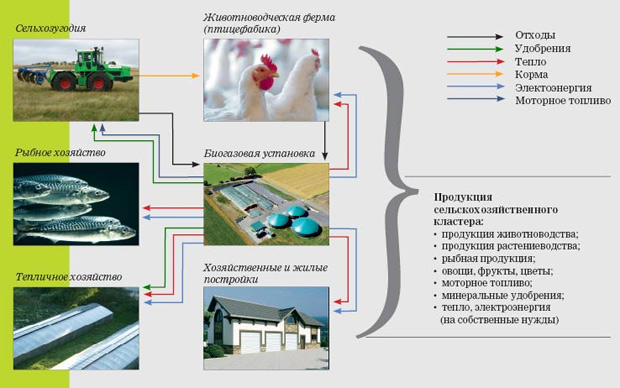 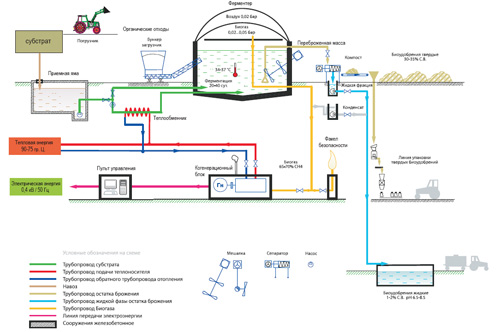 Сырьем для получения биогаза может служить широкий спектр органических отходов – твердые и жидкие отходы агропромышленного комплекса, сточные воды, твердые бытовые отходы. Качество отходов характеризуется влажностью, выходом биогаза на единицу сухого вещества и содержанием метана в биогазе.Предполагается, что на территории микрокластера могут быть использованы такие компоненты биотоплива, как фекальные стоки, птичий помет, навоз КРС, твердый остаток сточных вод, растительные остатки и домашние отходы и мусор. Это позволит в частности решить проблему утилизации канализационных стоков и, частично, утилизации бытовых отходов.Конечная продукция биогазовой установки– биогаз используется в зависимости от потребностей заказчика:он может сжигаться для целей теплоснабжения близлежащих потребителей (передача тепла на расстояние до 9 км) – фермеров, предприятий АПК, промышленных теплиц;при использовании когенерационной установки, помимо тепла, бигазовая станция также становится поставщиком электроэнергии, которая, в случае поставки в сеть, будет дотироваться государством в форме надбавки к цене оптового рынка в размере 1,83 руб. за кВтч;система очистки биогаза позволяет отделять углекислый газ (так же товарный продукт) от метана, который при использовании установки сжижения, может использоваться как моторное топливо;система очистки сточных вод позволяет производить, помимо биогаза и удобрений, еще и чистую воду.Органические удобрения, произведенные на биогазовой станции (их также называют биошлам) – экологически чистый и крайне дешевый источник комплексных органических удобрений для сельского хозяйства. Например, ежедневный органический потенциал биошлама, произведенного из навоза единицы КРС составляет 0,25 кг азота, 0,13 кг оксида фосфора, 0,3 кг оксида калия и 0,25 кг оксида кальция и сравним с килограммом комплексных удобрений.Для организации рынка сельскохозяйственной продукции внутри края и централизованного контроля над реализацией за пределы края, района предлагается создать информационно-маркетинговый центр.В рамках реализации национального приоритетного проекта «Доступное и комфортное жилье – гражданам России» предполагается сформировать в планируемых границах населенных пунктов территории, для осуществления комплексной жилой застройки. В этом направлении целесообразно принять меры по внедрению механизма ипотеки при строительстве одноэтажных деревянных домов. В условиях поселения экспорт деловой древесины экономически не выгоден, поэтому необходимо развивать производство изделий из древесины с высокой добавленной стоимостью на базе местных перерабатывающих предприятий. Максимально использовать древесину в изготовлении строительных конструкций и в строительстве жилья.	Программа жилищного строительства предусматривает строительство лесоперерабатывающих предприятий, производящих полную номенклатуру изделий для строительства деревянных жилых домов (брус, рейку, столярные изделия). Оцениваемые объемы производства составляют 6,3 тыс. куб.м. готовой продукции в год (в ценовом выражении - 100 млн. руб.). В целях обеспечения эффективности предприятия и его независимости от конъюнктуры рынка жилья.	В целях сокращения коммерческих рисков данное предприятие следует развивать поэтапно. На первом этапе возможна организация производства по сборке конструкций для строительства деревянных жилых домов из завозимых материалов. Это могут быть две наиболее распространенных технологии производства жилья: каркасно-панельные конструкции и конструкции из профилированного бруса.	Каркасно-панельные конструкции, которые могут собираться и монтировать на месте, производятся сегодня большим количеством компаний, действующих на российском рынке: ПСК «Экопан», «Лучший дом», «Экопан Инжиниринг».	Одно из главных преимуществ каркасно-сборного деревянного дома  - незначительный вес конструкций (один кв. м кирпичной стены весит 200 кг, а аналогичный по теплосберегающим свойствам дом с деревянным каркасом – 40 кг).  Это позволяет существенно сократить затраты материалов на возведение фундаментов. 	Каркас обшивается стеновыми панелями, из которых наиболее востребованы сегодня ориентированно-стружечные и цементно-стружечные плиты. Данные материалы экологически безопасны и просты в обработке.   Для утепления используется базальтовый утеплитель, не уступающий по теплозащите бревну с полуметровым диаметром.	Организация производства каркасно-панельных конструкций предполагает ввоз всех необходимых комплектующих материалов, что создает относительно низкий региональный экономический эффект – основная доля стоимости готовой продукции создается за пределами региона. 	На втором этапе деятельности (до полного завершения программы жилищного строительства) предприятие может быть полностью или частично переориентировано на выпуск: мебельного щита и оконного бруса, евроокон, и филинговых дверей, клееной доски Mabashira  класса В. Такое предприятие имеет следующие укрупненные характеристики:	- объем производства  – до 10 - 15 тыс. куб.м. в год (в ценовом выражении – 123,15 - 250 млн. руб. в год);	- площади производственные и вспомогательные – 450-500 кв.м. (без площади складов);	- водоснабжение и водоотведение локальное – до 500 куб.м. в год;	- электроснабжение от линии – 201,6 - 320 тыс. кВт-час в год;	- отопление в зимний период и технологическое тепло -  от котельной, работающей на отходах собственного производства либо от сетей централизованного теплоснабжения;	- персонал (занятость) -  25 - 60 чел;  	- экологический ущерб, наносимый окружающей среде – минимальный.	Бюджетный эффект от размещения указанной группы предприятий может составить: по НДФЛ (при доле зачисления в местный бюджет 10%) – 600 – 1000 тыс. руб. в год, по земельному налогу (арендной плате за землю) -  200 тыс. руб. в год.  	Инвестиционный проект (включая архитектурно-строительную проектную документацию) по строительству предприятий имеется у разработчика Генерального плана (предоставляется по отдельному договору). Возможна привязка технологии к существующим или реконструируемым объектам капитального строительства, имеющимся на территории.	Размещение базы строительного предприятия, обеспечивающего реализацию программы жилищного строительства, возможно на площадке лесоперерабатывающего предприятия. Предприятие включает базу комплектации, рассчитанную на размещение и временное хранение материалов для строительства до 10-15 одноквартирных домов в год.Организацией санитарной очисткой территорий населенных пунктов занимается поселковая администрация. Учитывая значительное увеличение численности населения, предполагается сформировать на территории поселения свалку твердых бытовых отходов, а впоследствии мусороперерабатывающий завод не большой мощности. В границах населенных пунктов и в местах активного отдыха населения предполагается определить места для контейнеров по сбору мусора с последующим вывозом его специализированным автотранспортом на свалку ТБО.Анализ возможных направлений развития территории поселения и населенных пунктов представлены на рисунке 2.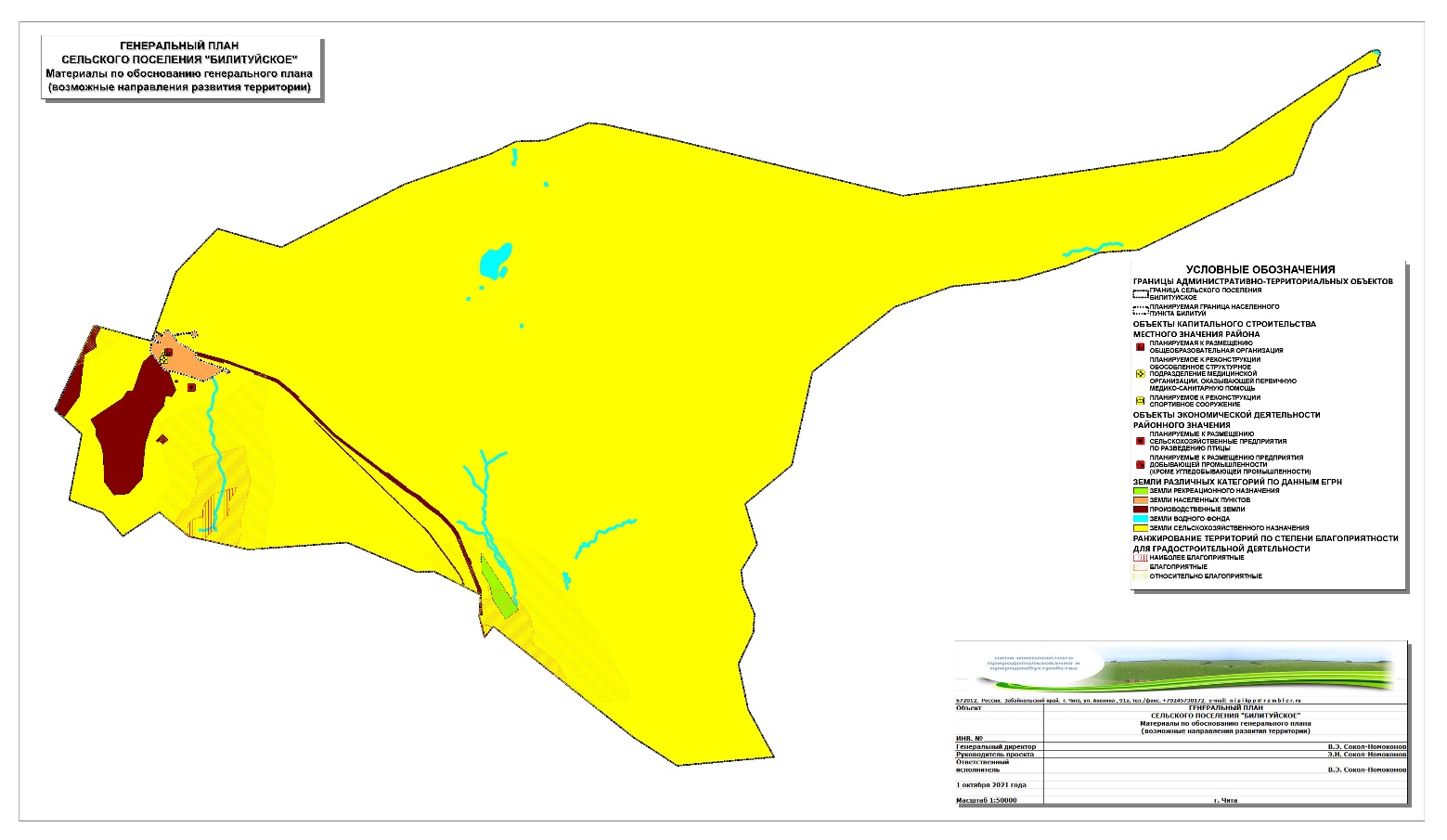 	Рисунок.2	2.10. АНАЛИЗ ПРОГНОЗИРУЕМЫХ ОГРАНИЧЕНИЙ ИСПОЛЬЗОВАНИЯ ТЕРРИТОРИИ ПОСЕЛЕНИЯ.	В связи с развитием территории поселения и планируемого размещения объектов экономической деятельности на территории сельского поселения «Билитуйское» проведена оценка возможного воздействия на окружающую среду на период наиболее интенсивного антропогенного воздействия на нее.	- Муниципальные кладбища (п.7.1.12. класс V п.п.3) размер СЗЗ– 50 м;	- Свалка (участок компостирования твердых бытовых отходов без навоза и фекалий) (п.7.1.12. класс III п.п. 4) ориентировочный размер СЗЗ – 300 – 500 метров (мусороперерабатывающие объекты мощностью до 40 тыс.т/год;Таким образом, значительные территориальные ресурсы, которыми обладает поселение, позволяют нам рассматривать систему ограничений как совокупную (не дифференцируемую) зону ограничений градостроительной деятельности, в пределах которой не рекомендуется размещать в дальнейшем новые объекты капитального строительства местного значения (при этом не следует забывать, что на территориях отдельных зон ограничений, определенные виды строительства возможны, если нет альтернатив). В отношении существующих объектов капитального строительства утверждается принцип, согласно которому они продолжают функционировать и могут усовершенствоваться в тех случаях, когда их размещение на данной территории не противоречит законодательству. 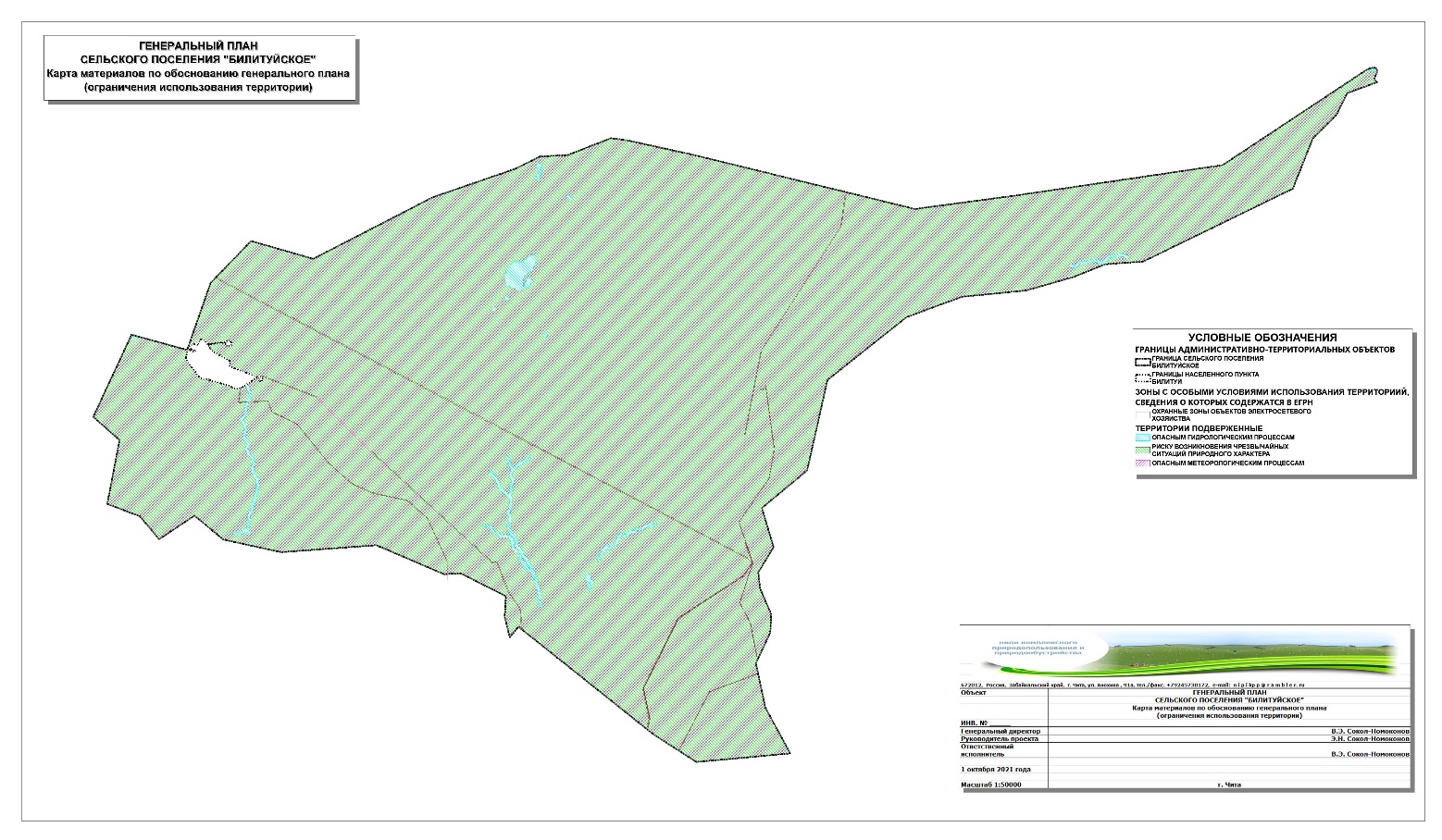 Рисунок.32.11. ВЫВОДЫ ПО РАЗДЕЛУ 1.4.	Анализ информации о социально-экономическом положении сельского поселения и подготовленная на его основе гипотеза социально-экономического развития территории поселения позволяет сделать обоснованные предложения о возможных направлениях развития территории поселения. 	Установлено, что имеющиеся в поселении территориальные ресурсы позволяют существенно увеличить интенсивность экономического использования территории без ущерба окружающей природной среде. 	Определены основные направления возможной экономической деятельности и размещение объектов местного значения поселения, относящихся к различным отраслям экономической деятельности. Предложены новые направления экономической деятельности за пределами предложений «Комплексной программы социально-экономического развития сельского поселения «Билитуйское», ограниченной близким горизонтом планирования. Оценка экономической эффективности мероприятий по размещению упомянутых объектов не проводилась, поскольку это не входило в состав работ по заключенному договору.ОСНОВНЫЕ ВЫВОДЫ МАТЕРИАЛОВ ПО ОБОСНОВАНИЮ ГЕНЕРАЛЬНОГО ПЛАНА СЕЛЬСКОГО ПОСЕЛЕНИЯ	Исходя из перечисленных стратегических задач, материалов по социально-экономическому развитию поселения и с учетом сведений о размещении объектов федерального, регионального и местного (районного) значения на территории поселения в генеральном плане поселения необходимо: 	1. Осуществить функциональное зонирование территории поселения с определением параметров функциональных зон.	2. Определить местоположение и основные характеристики дорог и транспортных сооружений местного значения с учетом функционального зонирования.	3. Определить местоположение и основные характеристики объектов электроснабжения местного значения с учетом функционального зонирования.ОБЩЕСТВО С ОГРАНИЧЕННОЙ ОТВЕТСТВЕННОСТЬЮ«НАУЧНО-ИССЛЕДОВАТЕЛЬСКИЙ И ПРОЕКТНЫЙ ИНСТИТУТКОМПЛЕКСНОГО ПРИРОДОПОЛЬЗОВАНИЯ И ПРИРОДООБУСТРОЙСТВА»672012 ,  Россия,  Забайкальский край, г. Чита, ул. Анохина 91а,  тел./факс.  +79245730172,  e-mail : nipikpp @rambler.ruОТЧЕТо научно-исследовательской работе(итоговый)Разработка документов территориального планирования сельского поселения «Билитуйское» «Генеральный план муниципального образования «Билитуйское»Чита   2021 годРОССИЙСКАЯ ФЕДЕРАЦИЯ ОБЩЕСТВО С ОГРАНИЧЕННОЙ ОТВЕТСТВЕННОСТЬЮ«НАУЧНО-ИССЛЕДОВАТЕЛЬСКИЙ И ПРОЕКТНЫЙ ИНСТИТУТКОМПЛЕКСНОГО ПРИРОДОПОЛЬЗОВАНИЯ И ПРИРОДООБУСТРОЙСТВА»Индекс УДК________			                                   	                "УТВЕРЖДАЮ"Инвентарный №____________			                      Генеральный директор						                        _________  В.Э. Сокол-Номоконов                                                                                             "____"___________ 2021 г.   				м.п.ОТЧЕТо научно-исследовательской работе(итоговый)Разработка документов территориального планирования сельского поселения «Билитуйское» «Генеральный план муниципального образования «Билитуйское»Том 2.Материалы по обоснованию генерального плана сельского поселения «Билитуйское» применительно к территории населенного пункта БилитуйШифр темы/ № работы _______________						Научный руководитель работ ____________В.Э. Сокол-Номоконов, Чита 2021 г.ОглавлениеВВЕДЕНИЕ1.1. ХАРАКТЕРИСТИКА СОВРЕМЕННОГО СОСТОЯНИЯ ТЕРРИТОРИИ СЕЛЬСКОГО ПОСЕЛЕНИЯ, ПРИМЕНИТЕЛЬНО К ТЕРРИТОРИИ НАСЕЛЕННЫХ ПУНКТОВ1.2. АНАЛИЗ СОВРЕМЕННОГО ИСПОЛЬЗОВАНИЯ ТЕРРИТОРИИ СЕЛЬСКОГО ПОСЕЛЕНИЯ, ПРИМЕНИТЕЛЬНО К ТЕРРИТОРИИ НАСЕЛЕННЫХ ПУНКТОВ1.2.1. Основные  положения1.2.2. Существующее использование территории населенных пунктов и прилегающих территорий1.2.3. Объекты социальной инфраструктуры районного значения1.2.4. Транспортная  инфраструктура населенных пунктов (улично-дорожная сеть)1.2.5. Объекты водоснабжения и водоотведения местного значения1.2.6. Объекты электроснабжения местного значения1.2.7. Объекты теплоснабжения местного значения1.2.8. Жилищный фонд1.2.9. Объекты социального обслуживания местного значения1.2.10. Места захоронения1.2.11. Анализ комплексного развития территории населенных пунктов. Методические аспекты1.2.12. Анализ комплексного развития территории населенных пунктов. Результаты1.3. АНАЛИЗ СУЩЕСТВУЮЩИХ И ПРОГНОЗИРУЕМЫХ ОГРАНИЧЕНИЙ  ИСПОЛЬЗОВАНИЯ ТЕРРИТОРИИ СЕЛЬСКОГО ПОСЕЛЕНИЯ, ПРИМЕНИТЕЛЬНО К ТЕРРИТОРИИ НАСЕЛЕННЫХ ПУНКТОВ1.3.1. Основные положения1.3.2. Границы охранных зон линий электропередач напряжением1.3.3. Санитарно-защитные зоны1.3.4. Границы зон санитарной охраны существующих источников водоснабжения1.3.5. Факторы, являющиеся причинами возникновения чрезвычайных  ситуаций природного и техногенного характера на объектах капитального строительства местного значения 1.3.6. Выводы по разделу 1.3.Список карт в составе материалов обоснования генерального плана сельского поселения, применительно к территории населенных пунктовАнализ современного использования территории поселения (применительно к территории населенного пункта Билитуй) (М 1:5000).Анализ комплексного развития территории населенного пункта и размещения объектов местного значения (применительно к территории населенного пункта Билитуй) (М 1:5000).Анализ существующих ограничений использования территории (применительно к территории населенного пункта Билитуй) (М 1:5000).ВВЕДЕНИЕРазработка Генерального плана сельского поселения «Билитуйское» муниципального района «Забайкальский район», применительно к территории населенного пункта Билитуй осуществлялась в соответствии с муниципальным контрактом по проведеию научно-исследовательских работ между администрацией муниципального района «Забайкальский район» и ООО «Научно-исследовательский и проектный институт комплексного природопользования и природообустройства» (НИПИКПП)  Предметом договора является разработка генерального плана поселения, применительно к территории населенного пункта БилитуйВ подготовке и обсуждении результатов научного отчета, содержащего обоснование проекта генерального плана сельского поселения (применительно к территории населенного пункта), приняли участие:специалисты ООО «НИПИ КПП»;специалисты Администрации муниципального района и Администрации сельского поселения;специалисты федеральных органов государственной власти, подразделения которых расположены на территории края;привлеченные к работе специалисты научных и образовательных организаций.Учитывая, что генеральный план сельского поселения «Билитуйское» разрабатывается раздельно для территории поселения в целом и для населенных пунктов, в данном документе решаются вопросы размещения следующих объектов капитального строительства местного значения.объекты электроснабжения в границах населенных пунктов (кроме объектов федерального, краевого и районного значения);автомобильные дороги общего пользования, мосты и иные транспортные инженерные сооружения в границах населенных пунктов, за исключением автомобильных дорог общего пользования, мостов и иных транспортных инженерных сооружений федерального и регионального значения.Помимо материалов о планируемом размещении объектов капитального строительства местного значения градостроительное законодательство устанавливает другие требования к составу разрабатываемых материалов.Эти материалы должны содержать необходимую информацию об использовании территории поселения, возможных вариантах ее развития и ограничениях ее использования. В составе документа должны быть аналитические материалы комплексной оценки территории и размещаемых на ней объектов капитального строительства. Как и любой другой документ территориального планирования, настоящий документ должен начаться с определения цели территориального планирования. Цель должна быть сформулирована таким образом, чтобы она соответствовала законодательным установлениям, предъявляемым к содержанию документа. Цель, как мы покажем в последующих главах, должна включать положения обусловленные необходимостью принятия комплексных решений.Таким образом, возможно следующее формулирование цели территориального планирования сельского поселения (применительно к территории населенных пунктов): «Целью территориального планирования сельского поселения «Билитуйское» (применительно к территории населенного пункта Билитуй) является определение размещения и характеристики объектов местного значения поселения, а также мест приложения труда населения в пределах населенных пунктов, оказывающих существенное влияние на социально-экономическое развитие поселения, исходя из перспективного варианта их размещения, основанного на анализе использования территории населенных пунктов, возможных направлениях развития этих территорий и прогнозируемых ограничений их использования».    Документальной формой реализации цели территориального планирования являются карта функционального зонирования территории населенных пунктов, на которой указывается, какие именно части территории населенных пунктов будут в дальнейшем (после утверждения генерального плана) использоваться для размещения конкретных видов объектов федерального, регионального и местного значения и карты планируемого размещения объектов местного значения.В процессе реализации поставленной цели решались следующие основные задачи:изучить территорию населенных пунктов, как совокупность территориальных ресурсов;исследовать особенности использования территории населенных пунктов, ее потенциальные возможности;изучить комплексное развитие территории населенных пунктов и оценить размещение существующих объектов капитального строительства местного значения;на основе сбора и компьютерной обработки информации, ее графической фиксации и комплексного анализа подготовить, обсудить с общественностью и согласовать с администрацией поселения концепцию стратегического плана развития территории населенных пунктов, основанную на принципе комплексного использования имеющихся территориальных ресурсов, результатах анализа социально-экономического положения поселения и результатах социально-экономического планирования и прогнозирования имеющихся в поселении;опираясь на данную концепцию на последующих стадиях работы разработать рекомендации по вариантам размещения объектов местного значения поселения; определить ограничения использования территории населенных пунктов в градостроительных целях;разработать материалы по обоснованию генерального плана, обоснование выбранного варианта размещения объектов местного значения поселения на основе анализа использования территории населенных пунктов, возможных направлений развития этих территорий и прогнозируемых ограничений их использования;на основе материалов обоснования генерального плана подготовить положение о территориальном планировании, включающем: сведения о видах, назначении и наименованиях планируемых для размещения объектов местного значения, их основные характеристики, их местоположение, а также характеристики зон с особыми условиями использования территорий, в случае если установление таких зон требуется в связи с размещением данных объектов и параметры функциональных зон, а также сведения о планируемых для размещения в них объектах федерального, регионального и местного значения. ХАРАКТЕРИСТИКА СОВРЕМЕННОГО СОСТОЯНИЯ ТЕРРИТОРИИ СЕЛЬСКОГО ПОСЕЛЕНИЯ, ПРИМЕНИТЕЛЬНО К ТЕРРИТОРИИ НАСЕЛЕННЫХ ПУНКТОВНаселенный пункт Билитуй сельского поселения «Билитуйское» (далее – н.п. Билитуй) занимает крайнее западное положение внутри территории сельского поселения. Ориентировочная площадь территории населенного пункта (по существующей застройке), включая застройку объектов специального назначения (которые к настоящему времени в большей степени утрачены) -  2,759 км2. В населенном пункте проживает –  1444 чел.  1.2. АНАЛИЗ СОВРЕМЕННОГО ИСПОЛЬЗОВАНИЯ ТЕРРИТОРИИ СЕЛЬСКОГО ПОСЕЛЕНИЯ, ПРИМЕНИТЕЛЬНО К ТЕРРИТОРИИ НАСЕЛЕННЫХ ПУНКТОВ1.2.1. ОСНОВНЫЕ ПОЛОЖЕНИЯСельское поселение «Билитуйское» – территориальное образование, располагающее разнообразными территориальными ресурсами. Основным видом территориальных ресурсов являются земли, расположенные в границах сельского поселения. Значительная доля земель используется в различных целях. Использование земель в различные периоды существования сельского поселения отличалось от современного использования.При определении целевого использования земель сельского поселения использовались землеустроительные материалы, материалы по установлению предполагаемых границ земель поселений. Учтены результаты работ по инвентаризации и учету земель на  территории сельского поселения и населенных пунктов. 	Основными параметрами, характеризующими использование территории населенных пунктов, являются показатели, характеризующие интенсивность использования земель и режим их использования, зависящий от внешних факторов (климата, рельефа, геологического строения, почв и растительного покрова и т.д.). Для изучения существующего использования и определения перспективных направлений развития территории населенных пунктов необходима оценка этих показателей в процессе их изменения в течение достаточно продолжительного периода.  Интенсивность использования земель обусловлена интенсивностью и режимом использования связанных с нею территориальных ресурсов: природных объектов, производственных объектов, объектов инженерной инфраструктуры и жилых массивов. Это означает, что изучение интенсивности использования территории следует проводить по отдельным группам объектов, связанным с различными целями использования земель. 	В настоящем разделе:исследуются существующие виды территориальных объектов, расположенные в соответствующих зонах, а также режимы их использования;определяются параметры, характеризующие интенсивность использования территории населенных пунктов в течение последних 10-15 лет; выявляются тенденции, на основе которых прогнозируется изменение этих параметров в перспективе (20 лет);обосновываются выводы об эффективности современного использования территории населенных пунктов и необходимости сохранения того или иного вида использования.1.2.2. СУЩЕСТВУЮЩЕЕ ИСПОЛЬЗОВАНИЕ ТЕРРИТОРИИ НАСЕЛЕННЫХ ПУНКТОВ И ПРИЛЕГАЮЩИХ ТЕРРИТОРИЙТерритория населенного пункта в настоящее время используется для размещения различных объектов капитального строительства федерального, краевого, районного и поселенческого значения. Распределение земель населенного пункта по определенным видам использования территории, проводилось в отношении следующих видов использования:Территория со средней плотностью застройки жилыми домами  - используется преимущественно для размещения среднеэтажных жилых домов (от 2 до 5 этажей): Территория с низкой плотностью застройки жилыми домами  - используется преимущественно для размещения индивидуальных жилых домов низкой этажности (до 2 этажей);Общественно-деловая застройка  - используется для размещения преимущественно административных, финансовых, деловых, культурно-бытовых, торговых, медицинских, научных, учебных, спортивных и иных общественных зданий и сооружений;Неиспользуемые открытые ландшафты  - включает в себя природные ландшафты и другие открытые пространства; Территории размещения предприятий - используется для размещения предприятий, требующих организации санитарно-защитных зон от 100 метров;Территории размещения объектов инженерной инфраструктуры  - используется для размещении головных сооружений водоснабжения, очистных сооружений канализации, источников теплоснабжении и электроснабжения, сооружений газоснабжения, соответствующих магистральных инженерных сетей, требующих обязательного учета при планировании  застройки сельского поселения;Территория кладбищ.По результатам наблюдения за существующим использованием земель установлены следующие параметры земельных участков, отнесенных к различным видам.На рис. 2 показано существующее использование территории населенного пункта для размещения различных объектов федерального, регионального и местного значения.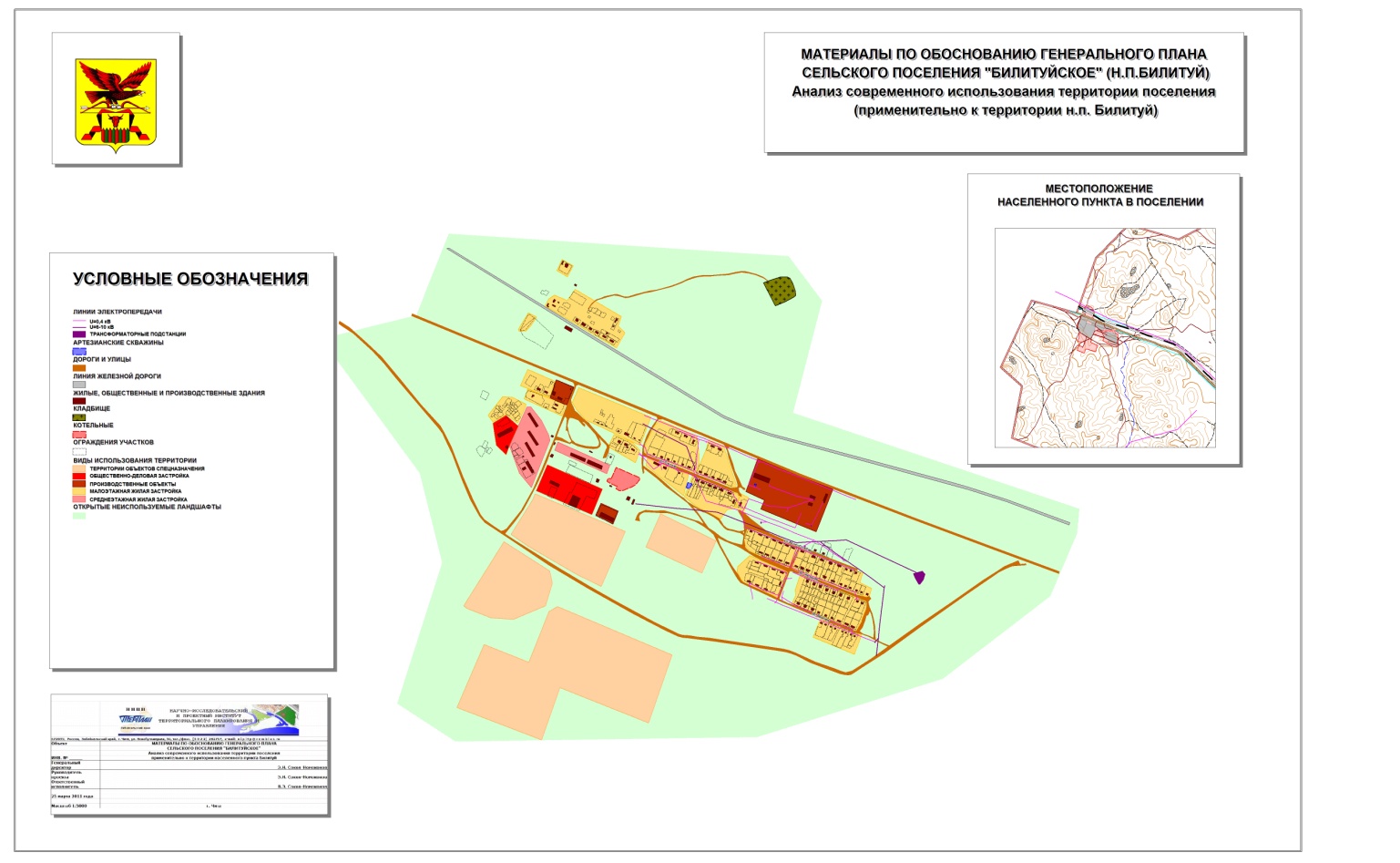 Рис. 2. Анализ современного использования территории поселения (применительно к территории населенного пункта Билитуй) (М 1:5000).Таким образом, более 68% территории населенного пункта фактически не используется в какой-либо деятельности и образует рекреационный потенциал территории, который может быть в дальнейшем без ущерба для окружающей среды использован в любых градостроительных целях.	Жилая застройка среднеэтажная и малоэтажная.	Большая часть среднеэтажной жилищной застройки относится к ранее располагавшимся ДОСам, ныне расформированной военной части. 	Площади под объектами общественно-делового назначения составляют менее 1% от площади населенного пункта, что является недостаточно высоким показателем для данного сельского поселения.	 Площади, используемые в хозяйственных целях, составляют 7% территории населенного пункта, что типично для сельских поселений Забайкальского района и значительно ниже предельных значений, при которых окружающей среде наносится значительный ущерб.	Ландшафтно-рекреационная территория составляет 68% территории населенного пункта, что выше расчетных значений. Кроме того имеются значительные открытые ландшафты, окружающие населенный пункт.  Вместе с тем, территории бывшей военной части требуют серьезных восстановительных работ (демонтаж существующих разрушенных зданий и сооружений, рекультивация земель). 	Поскольку в Забайкальском крае и в муниципальном образовании не установлены региональные и местные нормативы градостроительного проектирования, на данном этапе невозможно оценить соответствие земельных участков, имеющих установленное разрешенное использование нормативным значениям. Вместе с тем, очевидно, что наиболее эффективно используются застроенные территории населенного пункта, а также незначительный объем земель под объектами инженерной и транспортной инфраструктуры.1.2.3. ОБЪЕКТЫ СОЦИАЛЬНОЙ ИНФРАСТРУКТУРЫ РАЙОННОГО ЗНАЧЕНИЯК объектам социального обслуживания районного значения, расположенным в населенном пункте Билитуй, относятся муниципальное образовательное учреждение  средняя общеобразовательная школа, рассчитанная на  250   мест с контингентом   249  человек на 2009 год и детский сад, рассчитанный на 30 мест с контингентом  30  человек. Техническое состояние зданий удовлетворительное. 	Схемой территориального планирования муниципального района «Забайкальский район» должны быть предусмотрены мероприятия по существующим образовательным объектам, касающиеся их реконструкции (или капитального ремонта), которые могут компенсировать недостаток ученических мест.		Организация медицинской помощи населению осуществляется за счет ресурсов районной больницы расположенной в поселке Забайкальск, а также ФАПом, расположенным непосредственно в населенном пункте Билитуй. Следует ожидать, что усиление профилактических мер, повышение качества жизни населения, должны привести к стабилизации и последующему снижению заболеваемости.    Окончательное решение относительно потребности в размещении в населенном пункте больницы, может быть принято по наблюдаемой демографической динамике и динамике изменения заболеваемости, в ближайшие три-пять лет. В случае отмеченного роста населения и обращений в медицинские учреждения необходимо внесение изменений в Схему территориального планирования муниципального района «Забайкальский район» в части, касающейся медицинского обслуживания населения сельского поселения «Билитуйское».Других объектов социального обслуживания районного значения в сельском поселении нет. В населенном пункте отсутствуют объекты социального обслуживания регионального и федерального значения. Планирование размещения указанных объектов осуществляется в документах территориального планирования регионального и федерального уровней.1.2.4. ТРАНСПОРТНАЯ ИНФРАСТРУКТУРА НАСЕЛЕННЫХ ПУНКТОВ (УЛИЧНО-ДОРОЖНАЯ СЕТЬ)Транспортные проблемы, нарастающие с каждым годом в сельских поселениях, как правило, относят к возрастающим темпам автомобилизации, а также к сложным экономическим условиям, замедлившим развитие транспортных систем. В незначительной степени это справедливо для населенного пункта «Билитуй». Общая протяженность улично-дорожной сети населенного пункта составляет      м. Магистральных улиц непрерывного и скоростного движения в населенном пункте нет. Местная сеть дорог по своей качественной структуре пока не отвечает современным требованиям.Транспортная обслуженность населенного пункта значительно ниже, чем в целом по району. По транспортной доступности населенных территорий и мест приложения труда населенного пункта  имеет низкие показатели.Все улицы в населенном пункте неблагоустроенные, кроме участков выездов на автомагистраль протяженностью 200 м. Отсутствует разделение на проезжую часть и тротуары. Предложения ранее подготовленных проектов планировки по организации улиц не выполнены. Кроме того, имеется небольшое количество грунтовых проездов, которые не учитывались нами, поскольку в процессе градостроительного освоения территории они будут ликвидированы. Вопросы трассировки и категорирования улично-дорожной сети решались предыдущими проектами одновременно с планировочной структурой населенного пункта.	В связи с небольшими размерами проектируемого населенного пункта, размещение гаражей боксового типа для личного автотранспорта было предусмотрено в жилых зонах.Техническое состояние УДС в настоящее время несколько ухудшилось в связи с сокращением объемов ремонтно-восстановительных работ. 1.2.5. ОБЪЕКТЫ ВОДОСНАБЖЕНИЯ И ВОДООТВЕДЕНИЯ МЕСТНОГО ЗНАЧЕНИЯОснову водохозяйственного комплекса населенного пункта составляют сооружения систем водоснабжения и водоотведения.Системы предназначены для:- обеспечения потребителей качественной и безопасной для здоровья питьевой водой и водой для технологических нужд организаций (включая пожаротушение);-  приема сточных вод от потребителей.Предлагаемая ранее подготовленными проектами планировки и застройки схема водоснабжения населенного пункта не реализована. Имеются локальные сооружения водоснабжения и водоотведения, расположенные на территории бывшей военной части. Источником водоснабжения населенного пункта являются водозаборы подземных вод (артезианские скважины). Муниципальное предприятие осуществляет подачу питьевой воды потребителям из двух действующих скважин, расположенных в границах населенного пункта.Эксплуатируемым водоносным горизонтом является водоносный горизонт нижнемеловых нормально-осадочных отложений. Водовмещающие породы представлены разнозернистыми песчаниками и конгломератами. Основным источником восполнения эксплуатационных запасов является привлечение поверхностного стока (инфильтрация). Расчетные гидрогеологические параметры и величина питания водоносного горизонта определены анализом многолетних режимных наблюдений за эксплуатацией водозабора.Для существующих водозаборных скважин уполномоченным государственным органом определены требования к установлению зон санитарной охраны источников водоснабжения (применительно к каждой скважине – 1-й пояс санитарной охраны).Границы первого пояса зоны подземного источника водоснабжения установлены на расстояниях от одиночного водозабора (скважины) 30 м, как для недостаточно защищенных подземных вод. 	Мощность водозаборов не выявлена. В числе потребителей хозяйствующие субъекты, обеспечивающие оказание услуг групповым потребителям, в том числе жилищно-эксплуатационные организации.  Водоотведение канализационных стоков от объектов благоустроенного жилищного фонда и бюджетных организаций в настоящее время  осуществляется на сборник-накопитель производительностью 10  куб.м./сут. Централизованной канализации в населенном пункте нет.1.2.6. ОБЪЕКТЫ ЭЛЕКТРОСНАБЖЕНИЯ МЕСТНОГО ЗНАЧЕНИЯЭлектроснабжение населенного пункта осуществляется от краевой энергосистемы. 	В настоящее время электроснабжение населенного пункта осуществляется от ВЛЭП 110 кВ.В населенном пункте имеется 5 трансформаторных подстанций не установленной общей мощностью. Схема сетей электроснабжения показана на рис. 2. Согласно представленным данным, фактические нагрузки на трансформаторных  подстанциях значительно ниже предельных технических возможностей сетей. Для жилых домов удельные расчетные нагрузки приняты для квартир с электроплитами. На предприятиях общественного питания, в детских учреждениях приготовление пищи производится на электроплитах. 	Электрические нагрузки жилищно-коммунального сектора определены по удельным нормам электропотребления на одного жителя 800 кВт/ч/ год и 1400 кВт/ч/год. Годовое число часов использования максимума электроэнергии принято соответственно 3000 и 3800.	Коэффициент загрузки подстанций в н.р. 60-80%,  в а.р. -140% размещение трансформаторных подстанций и распределительных пунктов предусматривалось в центре нагрузки с учетом архитектурно-планировочных решений, однако часть подстанций строилась различными организациями без соблюдения проектных решений.Норма средней освещенности проезжей части улиц принята 2 лк, в зависимости от ширины (10 м) проезжей части принимается  одностороннее расположение светильников. 1.2.7. ОБЪЕКТЫ ТЕПЛОСНАБЖЕНИЯ МЕСТНОГО ЗНАЧЕНИЯ	Теплоснабжение среднеэтажных жилых домов в настоящее время централизованное и осуществляется от поселенческой котельной. Котельная обеспечивают подачу тепла на все жилые благоустроенные и общественные объекты (детский сад, школа).	Теплоносителями служит вода с параметрами 120-70 градусов. Существующие тепловые сети двухтрубные, тупиковые. Подогрев воды для горячего водоснабжения осуществляется в водонагревателях, установленных в индивидуальных тепловых пунктах зданий.	Подача тепла к потребителям осуществляется по трубопроводу диаметром от 50 до 200 мм.	Протяженность сетей не выявлена.	Наружная зимняя расчетная температура воздуха для отопления -38оС, для вентиляции – 30оС. Средняя температура отопительного периода -11оС, продолжительность отопительного периода 230 дней.	Максимальные часовые расходы тепла на отопление, вентиляцию и горячее водоснабжение приняты по типовым или индивидуальным проектам соответствующих зданий.1.2.8. ЖИЛИЩНЫЙ ФОНДВ настоящее время село застроено малоэтажными индивидуальными жилыми домами и тремя среднеэтажными жилыми домами, расположенными на территории бывшей военной части. Кроме того имеется два среднеэтажных общежития.Общая площадь жилищного фонда. составляет 26,0 тыс. кв.м. Средняя жилищная обеспеченность -  17,5 кв. м на человека. Жилищный фонд представлен малоэтажной застройкой – индивидуальные дома и многоквартирными домами (до 4х этажей). Многоквартирный жилой фонд составляет 24,3 тыс.кв.м, из них  4хэтажный фонд - 10,7 тыс. кв .м. Индивидуальный жилищный фонд – 1,7 тыс. кв.м.Централизованным отоплением, водоснабжением оборудовано 18,5 тыс.к.в.м (более 70% жилищного фонда). Большая часть жилищного фонда находится в удовлетворительном состоянии (0,8 тыс.кв. м. жилья имеют износ до 30%, 12,2 тыс. к.в .м жилья имеют износ от 31% до 65%).Аварийный  жилищный фонд отсутствует. 1.2.9. ОБЪЕКТЫ СОЦИАЛЬНОГО ОБСЛУЖИВАНИЯ МЕСТНОГО ЗНАЧЕНИЯВ настоящее время в городском поселении имеется незначительное количество объектов социального обслуживания населения.	Из отдельно стоящих учреждений в населенном пункте  существуют объекты социальной инфраструктуры местного значения указанные в Таблице  5.	Других объектов социального обслуживания местного значения в населенном пункте нет. Постоянно развивается сеть предприятий торговли, в том числе за счет преобразования объектов жилищного фонда (перевод из жилого в нежилое). В населенном пункте имеются значительные резервы для развития этого сектора обслуживания населения.1.2.10. МЕСТА ЗАХОРОНЕНИЯ В поселении, в границах населенного пункта Билитуй, имеется кладбище площадью  0,037   км2 (при предельно разрешенном размере 0,4 км2). Территория кладбища, удалена от существующей жилой застройки, и  может быть увеличена на перспективу.		В связи с этим, а также учитывая, что в соответствии с действующим законодательством размещение и содержание свалок ТБО относится к компетенции муниципального района, следует предусмотреть увеличение площади свалки на перспективу при разработке Схемы территориального планирования муниципального района.1.2.11. АНАЛИЗ КОМПЛЕКСНОГО РАЗВИТИЯ ТЕРРИТОРИИ НАСЕЛЕННЫХ ПУНКТОВ. МЕТОДИЧЕСКИЕ АСПЕКТЫИсходя из ресурсных возможностей населенного пункта, его территория может функционировать как саморазвивающаяся территория, с определенной экономической специализацией (приоритетами экономической деятельности). Законодательство о местном самоуправлении и градостроительное законодательство Российской Федерации устанавливает, что законные решения о целях и направлениях развития территорий сельского поселения принимаются органами местного самоуправления.Органы местного самоуправления населенного пункта определяют цели и направления развития территории населенного пункта, включая территории сельских поселений в пределах установленной законом компетенции. Следовательно, в соответствии с законом, в данном генеральном плане могут быть определены цели и направления развития территорий населенного пункта в части, касающейся размещения следующих объектов местного значения: - объекты в электро-, тепло-, газо- и водоснабжения, водоотведения, снабжения населения топливом населения в границах населенного пункта;- автомобильные дороги общего пользования, мостов и иных транспортных инженерных сооружений в границах населенного пункта, за исключением автомобильных дорог общего пользования, мостов и иных транспортных инженерных сооружений федерального и регионального значения;- объекты муниципального жилищного фонда; - объекты библиотечного обслуживания населения и организаций культуры;- объекты массовой физической культуры и спорта;- объекты массового отдыха населения, благоустройства и озеленения территории населенного пункта;- места захоронения.Таким образом, анализ комплексного развития территории населенного пункта в первую очередь проводится в целях выбора оптимальных вариантов размещения объектов социальной (культура, физическая культура), инженерной (электроэнергетика, теплоэнергетика, водоснабжение и водоотведение) и транспортной (автомобильные дороги и улицы) инфраструктуры населенного пункта, а также жилищных объектов и мест отдыха населения.Поскольку на территории населенного пункта существует и функционирует система указанных объектов, анализ комплексного развития проводится с целью оптимизации размещения системы сохраняемых, реконструируемых и предполагаемых к строительству объектов поселенческого значения.  Инфраструктурные объекты создаются для обеспечения функционирования населенных мест и мест приложения труда. Поэтому анализ комплексного развития территории населенного пункта, в данной работе, проводится, в том числе, в целях оценки размещения и перспектив развития существующего населенного пункта и возможных мест приложения труда (функциональное зонирование).Для проведения анализа комплексного развития мы выделяем три группы основных (не инфраструктурных) градостроительных объектов, размещаемых на территории населенного пункта: существующие и предполагаемые к размещению населенные территории; существующие и предполагаемые к размещению места приложения труда внутри населенных мест; рекреационные объекты внутри населенных мест.    В данном документе могут рассматриваться вопросы о необходимости и целесообразности таких преобразований, в качестве одного из вариантов территориального развития. Обоснование таких решений требует проведения анализа (оценки) потенциальных социально-экономических возможностей и перспектив развития населенных территорий с учетом существующей инфраструктуры населенного пункта и затрат на ее содержание и развитие.Таким образом, анализ комплексного развития территории населенного пункта в данном документе проводится, в том числе, с целью выявления возможностей размещения различных градостроительных объектов, обусловленного имеющимися территориальными ресурсами.   При исследовании комплексного развития территории использовался метод факторного анализа, который позволил выявить оптимальные для осуществления градостроительной деятельности части территории населенного пункта, имеющие наиболее высокие показатели по выбранной системе факторов (показателей). Оценка территории проводилась по следующим группам факторов:- инженерно-строительные условия;- обеспеченность объектами транспортной инфраструктуры;- обеспеченность услугами электроснабжения;- обеспеченность услугами водоснабжения и водоотведения;- обеспеченность услугами централизованного теплоснабжения.Анализ по названным выше факторам рассматривался по нескольким оценочным категориям, характеризующим степень их благоприятности для градостроительного освоения. По инженерно-строительным условиям к наиболее благоприятным территориям для градостроительного освоения отнесены равнинные территории, где грунтовые воды залегают более чем в 2-х метрах от поверхности и уклоны превышают 10%.В непосредственной близости от границ населенного пункта осуществлена дифференциация территорий по степени благоприятствования для градостроительного использования, в зависимости от уклона рельефа:- относительно благоприятные – уклон от 10 до 20%;- неблагоприятные – уклон более 20%.По обеспеченности территории населенного пункта гидроресурсами – поверхностными водами (в связи с перемерзанием рек и низкой самоочищающей способностью) территория  населенного пункта характеризуется как неблагоприятная (поверхностные водные объекты отсутствуют). По подземным водам (пригодным для питьевого водоснабжения) наиболее обеспеченны территории, относящиеся к водоносным криогенно-таликовым горизонтам аллювиальных отложений современных пойм, и надпойменных трасс, а также к водоносным криогенно-таликовым комплексам нижнемеловых отложений. Ввиду значительной распространенности учитывались также локально-водоносные криогенно-таликовые зоны трещиноватости средне-верхнеюрских  образований.По степени обеспеченности территории населенного пункта услугами водоснабжения и водоотведения, а также теплоснабжения от объектов местного значения в соответствии с принятыми критериями выделены две зоны:- наиболее благоприятные  - на расстоянии от 50 до 300 м от существующих источников водоснабжения, теплоснабжения;	    - относительно благоприятные – на расстоянии от 300 до 500 м от существующих источников водоснабжения, теплоснабжения.По степени транспортной обеспеченности территории населенного пункта объектами местного значения в соответствии с принятыми критериями выделены три зоны:- наиболее благоприятные  - шириной до  от автодорог 3-4 категорий по обе стороны;	    - благоприятные  - на расстоянии от 100 до 200 м автодорог 3-4 категорий по обе стороны;- относительно благоприятные – на расстоянии от 200 до 300 м автодорог 3-4 категорий по обе стороны.По обеспеченности территории населенного пункта источниками электроснабжения местного значения в соответствии с принятыми критериями выделены три зоны:- наиболее благоприятные  - шириной до 100 м от воздушных линий электропередачи по обе стороны;	    - благоприятные  - на расстоянии от 100 до 200 м от воздушных линий электропередачи по обе стороны;- относительно благоприятные – на расстоянии от 200 до 500 м от воздушных линий электропередачи по обе стороны.Выбор критериев оценок основывался на экспертных заключениях об уровне затрат на обеспечение размещаемых объектов капитального строительства объектами инфраструктуры. Очевидно, что затраты на создание и обслуживание инфраструктуры, кратно возрастают по мере удаления от существующих инфраструктурных объектов, что снижает инвестиционную привлекательность территории и делает ее неэффективной в градостроительном отношении, не смотря на высокие оценки по другим факторам (доступности или низкой стоимости добычи других видов территориальных ресурсов). 1.2.12. АНАЛИЗ КОМПЛЕКСНОГО РАЗВИТИЯ ТЕРРИТОРИИ НАСЕЛЕННЫХ ПУНКТОВ. РЕЗУЛЬТАТЫВ результате агрегирования объектов, относящихся к четырем основным факторам, распределенным по трем группам (при этом факторы распределения подземных гидроресурсов и инженерно-строительных условий были не дифференцируемыми) были получены границы территорий наиболее благоприятных, благоприятных и относительно благоприятных для размещения объектов капитального строительства местного значения.На этих территориях соответственно предполагается разместить: зоны перспективного развития, на которых рекомендуется изыскание площадок для градостроительного освоения, связанного с размещением производственных объектов и рекреационных объектов, а также зоны для размещения объектов жилищного строительства вблизи или в пределах существующих населенных пунктов.Результаты анализа представлены на рис. 3. Анализ комплексного развития территории и размещения объектов капитального строительства местного значения поселения.  Наиболее благоприятными для размещения объектов капитального строительства местного значения территориями является центральная и восточная часть населенного пункта. 2,51Наиболее благоприятными для размещения объектов капитального строительства местного значения территориями являются территории населенного пункта площадью -  0,19  км2 (7,56% территории населенного пункта).Благоприятными для размещения объектов капитального строительства местного значения территориями являются территории населенного пункта площадью – 0,27 км2, которые охватывают наиболее благоприятные территории (10,76% территории населенного пункта). Относительно благоприятными для размещения объектов капитального строительства местного значения территориями являются территории населенного пункта площадью – 0,38 км2 (15,14% территории населенного пункта). Общая площадь территорий в той или иной степени благоприятных для осуществления градостроительной деятельности составляет –  0,84 км2 (33,47% территории населенного пункта).Относительно благоприятными для размещения объектов капитального строительства местного значения территориями (без учета фактора обеспеченности услугами теплоснабжения) являются территории населенного пункта площадью – 1,84 км2 (73,31% территории населенного пункта). 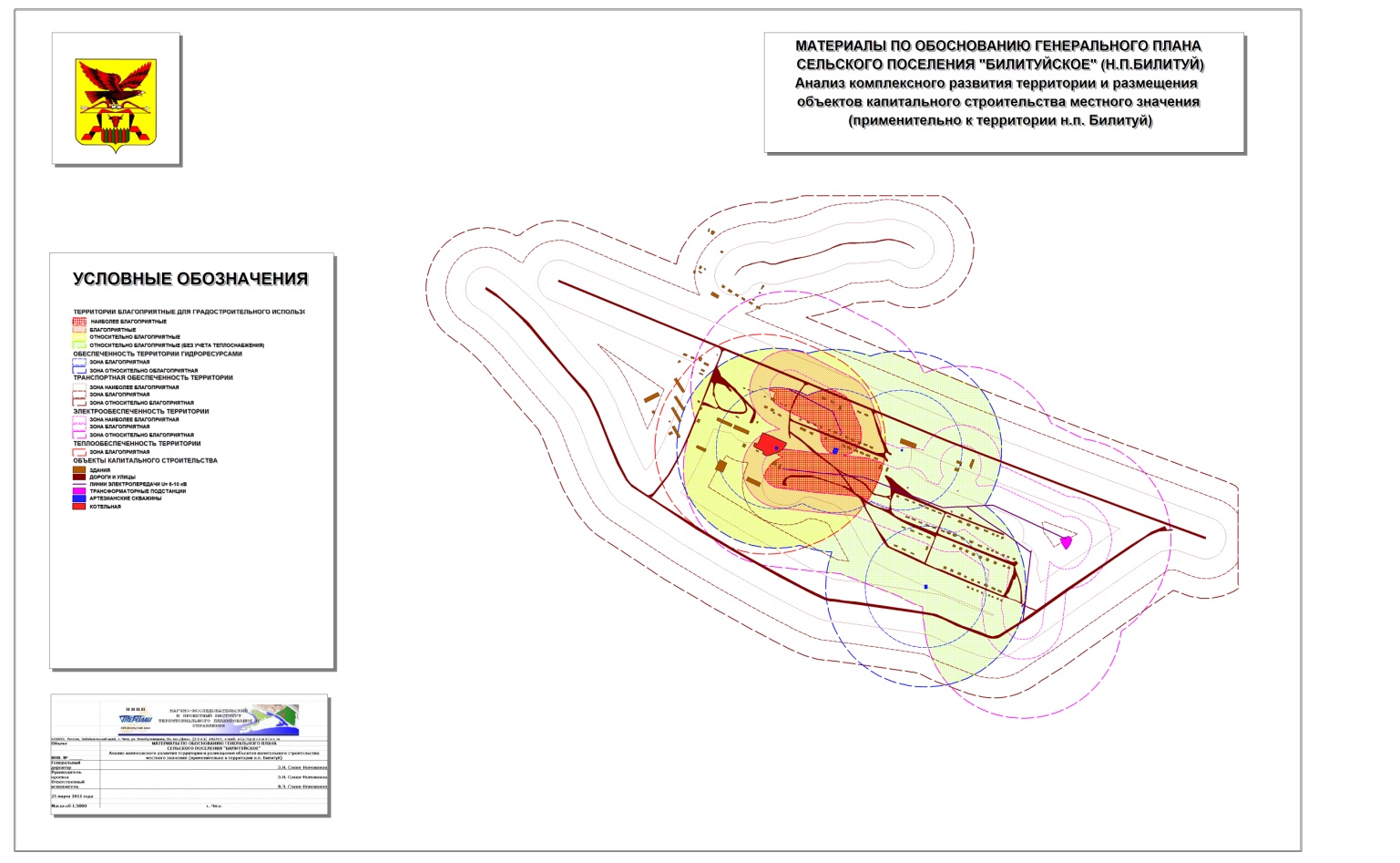 Рис. 3.  Анализ комплексного развития территории населенного пункта и размещения объектов местного значения (применительно к территории населенного пункта Билитуй) (М 1:5000).Указанных территорий достаточно для того, чтобы разместить все предполагаемые данной схемой объекты капитального строительства. Очевидно, что осуществление отдельных видов деятельности, не связанных с размещением объектов капитального строительства местного значения, вполне возможно вне зоны относительного благоприятствования. При этом вполне возможно, что потребуется дополнительное развитие существующей транспортной и энергетической инфраструктуры.1.3. АНАЛИЗ СУЩЕСТВУЮЩИХ ОГРАНИЧЕНИЙ  ИСПОЛЬЗОВАНИЯ ТЕРРИТОРИИ СЕЛЬСКОГО ПОСЕЛЕНИЯ, ПРИМЕНИТЕЛЬНО К ТЕРРИТОРИИ НАСЕЛЕННЫХ ПУНКТОВ1.3.1. ОСНОВНЫЕ ПОЛОЖЕНИЯПриродный комплекс любой населенной территории подвергается усиленному антропогенному прессингу. На территории населенных пунктов такое негативное воздействие оказывается промышленными объектами, объектами коммунальной и транспортной инфраструктуры.В этих условиях необходима организация системы охраняемых территорий, создания так называемого «природного каркаса», удерживающего экологическое равновесие для нормального функционирования всей системы. Взаимодействующая система охраняемых территорий должна иметь ряд экологических коридоров, соединяющих их в систему. На охраняемых территориях ограничивается или запрещается градостроительная деятельность.В соответствии с законодательством, от негативного внешнего воздействия путем установления соответствующих зон охраняются различные объекты капитального строительства. С другой стороны, места проживания человека и природная среда отграничиваются от негативно воздействующих объектов капитального строительства защитными зонами. В указанных зонах устанавливаются ограничения градостроительной деятельности.Таким образом, вся система ограничений градостроительной деятельности состоит из охраняемых территорий и зон с особыми условиями использования территорий. Одна из задач территориального планирования – выявление и отображение на картографических материалах границ соответствующих территорий и зон на основе нормативных требований или в результате разработки соответствующих проектов. Поскольку проекты зон с особыми условиями использования территорий в соответствии с действующим законодательством разрабатываются с учетом положений документов территориального планирования, то первичный способ установления границ зон с особыми условиями использования территорий - это нормативный способ. В данном генеральном плане ограничения использования территории  устанавливаются на основе нормативных требований, а в тех случаях, когда имеются соответствующие проектные документы, на основе этих документов.Система особо охраняемых территорий включает:территории объектов культурного наследия (особо охраняемые территории  объектов культурного наследия);территории зон залегания полезных ископаемых.Система зон с особыми условиями использования территории  включает:санитарно-защитные зоны;зоны охраны источников питьевого водоснабжения;зоны охраны воздушных линий электропередачи;зоны охраны объектов культурного наследия;охранные зоны железной дороги;придорожные полосы автодорог и др.Не все из указанных объектов могут адекватно отображаться на картографических материалах выбранного масштаба. Если объект мал настолько, что не может быть различим в масштабе выполнения картографических материалов данной схемы, он может отображаться как точечный объект (условным символом) либо как место (территория) скопления таких объектов. Например, отображение скоплений мелких археологических памятников (стоянок и могильников), располагающихся преимущественно вдоль русел крупных и средних рек при их линейных размерах в несколько метров возможно в виде границ территорий обнаружения или предполагаемого распространения.    1.3.2. ГРАНИЦЫ ОХРАННЫХ ЗОН СУЩЕСТВУЮЩИХ ЛИНИЙ ЭЛЕКТРОПЕРЕДАЧИ НАПРЯЖЕНИЕМ СВЫШЕ 1 КВ	Ширина охранных зон электрических линий устанавливается в зависимости от напряжения линий электропередач.	Охранные зоны электрических сетей напряжением свыше 1 кВ устанавливаются вдоль воздушных линий электропередачи - в виде части поверхности участка земли и воздушного пространства (на высоту, соответствующую высоте опор воздушных линий электропередачи), ограниченной параллельными вертикальными плоскостями, отстоящими по обе стороны линии электропередачи от крайних проводов при не отклоненном их положении на следующем расстоянии: (на основании Постановления Правительства РФ от 24 февраля 2009 г. № 160 «О порядке установления охранных зон объектов электросетевого хозяйства и особых условий использования земельных участков, расположенных в границах таких зон»).В пределах охранных зон без письменного решения о согласовании сетевых организаций юридическим и физическим лицам запрещаются:строительство, капитальный ремонт, реконструкция или снос зданий и сооружений;горные, взрывные, мелиоративные работы, в том числе связанные с временным затоплением земель;посадка и вырубка деревьев и кустарников;дноуглубительные, землечерпальные и погрузочно-разгрузочные работы, добыча рыбы, других водных животных и растений придонными орудиями лова, устройство водопоев, колка и заготовка льда (в охранных зонах подводных кабельных линий электропередачи);проход судов, у которых расстояние по вертикали от верхнего крайнего габарита с грузом или без груза до нижней точки провеса проводов переходов воздушных линий электропередачи через водоемы менее минимально допустимого расстояния, в том числе с учетом максимального уровня подъема воды при паводке;проезд машин и механизмов, имеющих общую высоту с грузом или без груза от поверхности дороги более 4,5 метра (в охранных зонах воздушных линий электропередачи);земляные работы на глубине более 0,3 метра (на вспахиваемых землях на глубине более 0,45 метра), а также планировка грунта (в охранных зонах подземных кабельных линий электропередачи);полив сельскохозяйственных культур в случае, если высота струи воды может составить свыше 3 метров (в охранных зонах воздушных линий электропередачи);полевые сельскохозяйственные работы с применением сельскохозяйственных машин и оборудования высотой более 4 метров (в охранных зонах воздушных линий электропередачи) или полевые сельскохозяйственные работы, связанные с вспашкой земли (в охранных зонах кабельных линий электропередачи).По территории населенных пунктов проходят электролинии напряжением 10 кВ, а также линии напряжением 0,4 кВ. Охранные зоны этих линий показаны на рис. 3.1.3.3. САНИТАРНО-ЗАЩИТНЫЕ ЗОНЫТерритории санитарно-защитных зон объектов, расположенных на территории населенных пунктов не могут быть показаны на Карте 2 Карта материалов по обоснованию проекта генерального плана (ограничения использования территорий) в связи с отсутствием сведений о них в Едином государственном реестре границ. 1.3.4. ГРАНИЦЫ ЗОН САНИТАРНОЙ ОХРАНЫ СУЩЕСТВУЮЩИХ ИСТОЧНИКОВ ВОДОСНАБЖЕНИЯГраница первого пояса ЗСО группы подземных водозаборов должна находиться на расстоянии не менее 50 м от крайних скважин. Границы второго и третьего поясов определяются проектом ЗСО, разрабатываемым в соответствии с СаНПиН 2.1.4.1110-02 «Зоны санитарной охраны источников водоснабжения и водопроводов питьевого назначения».В населенном пункте установлены зоны санитарной охраны источников питьевого водоснабжения (показано на рис. 4.) 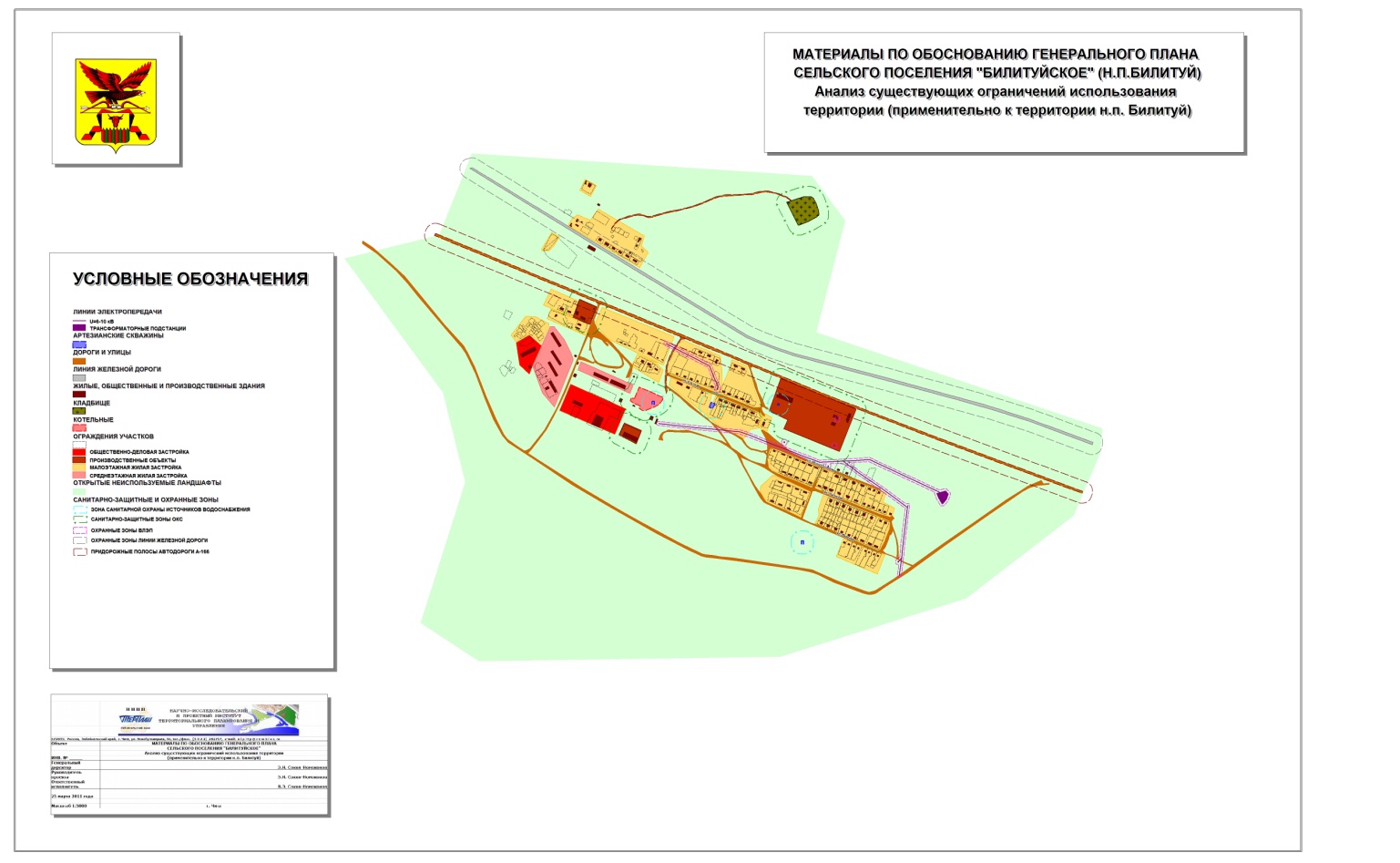 Рис. 4.  Анализ существующих ограничений использования территории (применительно к территории населенного пункта Билитуй) (М 1:5000).1.3.5. ФАКТОРЫ, ЯВЛЯЮЩИЕСЯ ПРИЧИНАМИ ВОЗНИКНОВЕНИЯ ЧРЕЗВЫЧАЙНЫХ  СИТУАЦИЙ ПРИРОДНОГО И ТЕХНОГЕННОГО ХАРАКТЕРА НА ОБЪЕКТАХ КАПИТАЛЬНОГО СТРОИТЕЛЬСТВА МЕСТНОГО ЗНАЧЕНИЯ 	Природные чрезвычайные ситуацииОпасные природные процессы, имеющие место на территории сельского поселения «Билитуйское», связаны с климатическими, гидрологическими и инженерно-геологическими условиями. Неблагоприятные климатические явления (туман, метели, крупный град, снежные заносы, сильный мороз, ураганный ветер и другие) возможны на всей территории поселения. Они приводят к нарушению жизнеобеспечения населения, авариям на коммунальных и энергетических сетях, нарушению работы транспорта.Опасные климатические явления. Для климата поселения, носящего черты резко континентального, характерны низкие зимние и высокие летние температуры. Однако на фоне средних температур самого холодного и самого жаркого месяцев выделяются пики с чрезвычайно неблагоприятными температурами. Так, при средней годовой температуре –4С отмечено абсолютно низкое значение –55 и абсолютно высокое значение +43С, хотя дни с температурой +30С не являются редкостью. Северные и северо-западные (так называемые «ныряющие») циклоны зимой разрушают приземную инверсию и повышают температуру за сутки на 20° и более. С этими циклонами связан возврат холодов, а с юго-западными - возрастание скорости ветра, выпадение существенных осадков в виде снега, мокрого снега и дождя. Летние северо-западные циклоны вызывают понижение температуры, облачные, пасмурные и дождливые погоды с несущественными осадками, а южные и юго-западные - те же погодные условия, что и северо-западные, но с большим количеством осадков и значительными изменениями температур. Смещающиеся антициклоны в различные сезоны по-разному влияют на погоду и климат. Особенно заметно воздействие северных и северо-западных, вызывающих понижение температуры, зимних и предвесенних юго-западных и западных антициклонов, с которыми связаны вынос теплого воздуха, формирование оттепелей. Устойчивые летние антициклоны - причина проявления засух. Внутриматериковое положение и синоптическая ситуация с антициклоническими условиями - причины господства в течение года умеренного континентального воздуха, который содержит мало водяных паров, поэтому внутримассовые осадки невелики. Большая часть осадков связана с прохождением циклонов. Основная их масса (90-95% годовой суммы) выпадает в теплый период - с апреля по октябрь. В годовом ходе зимой отмечается в несколько раз меньше осадков по сравнению с летом. Характерная особенность - значительный диапазон колебаний годовых сумм осадков. Среднегодовое количество осадков . Наибольшее количество осадков приходится на август. Ураганные ветры. Весной с северо-западными циклонами связаны штормы, к которым относятся ветры со скоростью 21-24 м/с, шквалы (кратковременные, порывистые с изменениями направлений ветры, скорость которых достигает 20-30 м/с), снежные поземки, метели, бури, пыльные поземки и бури, особенно на юго-востоке области. Ураганные ветры скоростью до 35 м/сек. могут вывести из строя воздушные линии электропередач. Из-за сильных порывов ветра и коротких замыканий в линиях электропередач могут произойти повреждения рубильников, предохранителей и силовых трансформаторов, нарушение электроснабжения на территории поселения, нарушение телефонной сети, завал автодорог, срыв мягкой кровли в жилых домах, в школах, общественных и производственных зданиях.Достоверный прогноз сильных ветров и интенсивных дождей в поселении возможен на малых временных интервалах (до нескольких часов). Количество чрезвычайных ситуаций вызванных опасными метеорологическими проявлениями плохо прогнозируется, однако их отрицательные последствия будут увеличиваться на фоне значительного износа объектов коммунального хозяйства и социальной сферы. Затопление. Весеннее половодье приходит в апреле-мае с началом снеготаяния в основном поверх льда водотоков и озер до их вскрытия. Пик половодья приходится на май после вскрытия ото льда. Дождевые паводки редки и незначительны по сравнению с весенним стоком. Подъем воды в озерах происходит постепенно, более выражен в многоводные годы. Существующие каналы отвода воды захламлены, частично засыпаны грунтом, дно каналов заилено, течение отсутствует. Водопропускные сооружения на каналах так же находятся в нерабочем состоянии. Основным источником является поверхностный сток, который аккумулируется в естественных понижениях рельефа, искусственно образованных емкостях, что приводит к подпитке и подъему грунтовых вод.Неблагоприятное воздействие вод вызвано естественными и техногенными факторами.К естественным относят:отсутствие стока поверхностных вод из-за плоского равнинного рельефа территории;слабая водопроницаемость грунтов;зарастание, заиливание, захламление стоков;дно существующих водопропускных сооружений выше дна канала;Техногенные факторы:отсутствие ливневой канализации;недостаточный объем существующей канализации;утечки воды из существующих сетей водоснабжения и канализациистроительство авто и железнодорожных дорог без достаточного количества водо-пропускных сооружений;Одной из проблем по осуществлению контроля за паводковой обстановкой является отсутствие связи и транспорта, а также недостаточное количество наблюдателей на стационарных водомерных постах. Отсутствие оперативной информации негативно сказывается на прогнозирование масштабах возможной ЧС и привлечении требуемых сил и средств. Основная причина такого положения дел – недостаточное выделение финансовых и материальных средств на оснащение имеющихся водомерных постов и на восстановление разрушенных. Для выполнения задач противопаводковой защиты планируется реализация мероприятий Государственной программы Забайкальского края «Воспроизводство и использование природных ресурсов», которая предусматривает завершение мероприятий краевой долгосрочной целевой программы «Защита населённых пунктов от негативного воздействия паводковых вод и обеспечение безопасности гидротехнических сооружений, расположенных на территории Забайкальского края на 2011-2015 годы».Эрозия. Водная эрозия на территории большого развития не имеет из-за слабой изрезанности поверхности, тяжелого механического состава почв и недостаточного количества выпадающих осадков. В основном эрозионные процессы проходят по берегам рек, и борьба с ними происходит в рамках решения задач по защите берегов рек на территории населенных пунктов от размыва, обрушения и береговой эрозии.Значительную опасность представляет ветровая эрозия, когда сильные северо-западные ветры сдувают с вершин плодородный пахотный слой среднего и мелкого механического состава, что приводит к деградации угодий.Заболачивание для территории поселения не характерно, развитию данного процесса препятствуют в первую очередь климатические условия, рельеф местности, а также высокая степень дренированности территории. Болота приурочены к днищам падей и характеризуются мелкоконтурностью. Наиболее распространены низинные (эвтрофные) болота и небольшие участки по берегу реки.Тектоническая активность. Риск возникновения ЧС, связанной с сейсмической активностью высокий. Интенсивность возможного землетрясения: 8 баллов. Вероятность возможного повышения в течение 50 лет - 1% (согласно картам районирования ОСР-97-С).Последствия максимально возможного землетрясения в 8 баллов: Ощущается всеми. Разрушения в зданиях - большие трещины в стенах, падение карнизов, дымовых труб. Оползни и трещины шириной до нескольких сантиметров на склонах гор. Природные пожары. К числу возможных опасностей может быть отнесена и потенциально высокая природная горимость степей. Естественные пожары, особенно частые в весенний и осенний пожароопасные периоды.Противопожарные мероприятия:Первичные меры пожарной безопасности включают в себя:Реализацию полномочий органов местного самоуправления по решению вопросов организационно-правового, финансового, материально-технического обеспечения пожарной безопасности муниципального образования;Разработку и осуществление мероприятий по обеспечению пожарной безопасности муниципального образования и объектов муниципальной собственности, которые должны предусматриваться в планах и программах развития территории, обеспечение надлежащего состояния источников противопожарного водоснабжения, содержание в исправном состоянии средств обеспечения пожарной безопасности жилых и общественных зданий, находящихся в муниципальной собственности;Разработку и организацию выполнения муниципальных целевых программ по вопросам обеспечения пожарной безопасности; Разработку плана привлечения сил и средств для тушения пожаров и проведения аварийно-спасательных работ на территории муниципального образования и контроль за его выполнением;Установление особого противопожарного режима на территории муниципального образования, а также дополнительных требований пожарной безопасности на время его действия;Обеспечение беспрепятственного проезда пожарной техники к месту пожара; Обеспечение связи и оповещения населения о пожаре;Организацию обучения населения мерам пожарной безопасности и пропаганду в области пожарной безопасности, содействие распространению пожарно-технических знаний;Социальное и экономическое стимулирование участия граждан и организаций в добровольной пожарной охране, в том числе участия в борьбе с пожарами.Перечень мероприятий по защите людей и имущества от воздействия опасных факторов пожара:применение объемно-планировочных решений и средств, обеспечивающих ограничение распространения пожара за пределы очага;устройство эвакуационных путей, удовлетворяющих требованиям безопасной эвакуации людей при пожаре;устройство систем обнаружения пожара (установок и систем пожарной сигнализации), оповещения и управления эвакуацией людей при пожаре;применение систем коллективной защиты (в том числе противодымной) и средств индивидуальной защиты людей от воздействия опасных факторов пожара;применение основных строительных конструкций с пределами огнестойкости и классами пожарной опасности, соответствующими требуемым степени огнестойкости и классу конструктивной пожарной опасности зданий, сооружений и строений, а также с ограничением пожарной опасности поверхностных слоев (отделок, облицовок и средств огнезащиты) строительных конструкций на путях эвакуации;применение огнезащитных составов (в том числе антипиренов и огнезащитных красок) и строительных материалов (облицовок) для повышения пределов огнестойкости строительных конструкций;устройство аварийного слива пожароопасных жидкостей и аварийного стравливания горючих газов из аппаратуры;устройство на технологическом оборудовании систем противовзрывной защиты;применение первичных средств пожаротушения;применение автоматических установок пожаротушения;организация деятельности подразделений пожарной охраны.В пределах зон жилых застроек, общественно-деловых зон допускается размещать производственные объекты, на территориях которых нет зданий, сооружений и строений категорий А, Б и В по взрывопожарной и пожарной опасности. При этом расстояние от границ земельного участка производственного объекта до жилых зданий, зданий детских дошкольных образовательных учреждений, общеобразовательных учреждений, учреждений здравоохранения и отдыха устанавливается в соответствии с требованиями Федерального закона № 123 от 22.07.2008 «Технический регламент о требованиях пожарной безопасности».В случае невозможности устранения воздействия на людей и жилые здания опасных факторов пожара и взрыва на пожаровзрывоопасных объектах, расположенных в пределах зоны жилой застройки, следует предусматривать уменьшение мощности, перепрофилирование организаций или отдельного производства либо перебазирование организации за пределы жилой застройки.Подъезд пожарных автомобилей должен быть обеспечен со всех сторон - к односекционным зданиям общеобразовательных учреждений, детских дошкольных образовательных учреждений, лечебных учреждений со стационаром, научных и проектных организаций, органов управления учреждений.К зданиям, сооружениям и строениям производственных объектов по всей их длине должен быть обеспечен подъезд пожарных автомобилей:С одной стороны - при ширине здания, сооружения или строения не более 18 метров;С двух сторон - при ширине здания, сооружения или строения более 18 метров, а также при устройстве замкнутых и полузамкнутых дворов.Допускается увеличивать расстояние от края проезжей части автомобильной дороги до ближней стены производственных зданий, сооружений и строений до 60 метров при условии устройства тупиковых дорог к этим зданиям, сооружениям и строениям с площадками для разворота пожарной техники и устройством на этих площадках пожарных гидрантов. При этом расстояние от производственных зданий, сооружений и строений до площадок для разворота пожарной техники должно быть не менее 5, но не более 15 метров, а расстояние между тупиковыми дорогами должно быть не более 100 метров.Ширина проездов для пожарной техники должна составлять не менее 6 метров.В общую ширину противопожарного проезда, совмещенного с основным подъездом к зданию, сооружению и строению, допускается включать тротуар, примыкающий к проезду.Расстояние от внутреннего края подъезда до стены здания, сооружения и строения должно быть (для зданий высотой не более 28 метров) - не более 8 метров.Конструкция дорожной одежды проездов для пожарной техники должна быть рассчитана на нагрузку от пожарных автомобилей.В замкнутых и полузамкнутых дворах необходимо предусматривать проезды для пожарных автомобилей.Тупиковые проезды должны заканчиваться площадками для разворота пожарной техники размером не менее чем 15×15 метров. Максимальная протяженность тупикового проезда не должна превышать 150 метров.К рекам и водоемам должна быть предусмотрена возможность подъезда для забора воды пожарной техникой в соответствии с требованиями нормативных документов по пожарной безопасности.Планировочное решение малоэтажной жилой застройки (до 3 этажей включительно) должно обеспечивать подъезд пожарной техники к зданиям, сооружениям и строениям на расстояние не более 50 метров.На территориях поселений и городских округов должны быть источники наружного или внутреннего противопожарного водоснабжения.К источникам наружного противопожарного водоснабжения относятся:Наружные водопроводные сети с пожарными гидрантами;Водные объекты, используемые для целей пожаротушения в соответствии с законодательством российской федерации.Поселение должно быть оборудовано противопожарным водопроводом. При этом противопожарный водопровод допускается объединять с хозяйственно-питьевым или производственным водопроводом.Дислокация подразделений пожарной охраны на территории поселения определяется исходя из условия, что время прибытия первого подразделения к месту вызова в поселениях и городских округах не должно превышать 10 минут.Чрезвычайные ситуации техногенного характераТерритория поселения является староосвоенной. Это указывает на практическое отсутствие нетронутых ландшафтов и преобладание хозяйственных модификаций природных систем. Природные и хозяйственные особенности поселения позволили выделить следующие классы антропогенных воздействий:Промышленный (карьерно-отвальный, индустриально-техногенный, промышленно-мусорный). Возникает при разработке месторождений полезных ископаемых, при сооружении и функционировании промышленных предприятий, складировании отходов промышленности. Выражается в полном или частичном уничтожении растительности, ее синантропизации, возникновении оползней, опасных склоновых процессов, образовании техногенных грунтов, загрязнении подземных и поверхностных вод. Характерен для урбанизированных территорий с развитым промышленным (в т.ч. перерабатывающим) производством.Сельскохозяйственный (полевой, пастбищный луговой, садовый, животноводческий). Возникает при распашке территории, выпасе скота, сенокошении, выращивании культурной флоры, строительстве и функционировании животноводческих комплексов. Сопровождается уменьшением видового разнообразия, синантропизацией растительности, изменением микрогидроклиматических условий, изменением геохимического фона, загрязнением поверхностных вод, образованием микрорельефа, эрозией и дефляцией разрушенных почв и др. Характерен для большей части поселения. Чрезвычайные ситуации техногенного характера могут возникать при строительстве, эксплуатации и консервации животноводческих объектов. Как правило, такие объекты располагаются преимущественно в непосредственной близости от водных объектов. Угрозы возникают вследствие попадания в водную среду жидких отходов, а также загрязнения прибрежных территорий неорганизованными и организованными свалками, навозохранилищами, скотомогильниками.Селитебный. Характерная для данного класса воздействия полная замена растительного покрова, окультуривание почв, создание микроклимата, загрязнение всех компонентов природной среды имеет больший или меньший масштаб в зависимости от плотности населения, традиций, природных и социально-экономических условий. Водный. Возникает при сооружении гидротехнических сооружений, при водопользовании в промышленных, хозяйственно-бытовых и других целях. Выражается в загрязнении поверхностных и подземных вод, изменении режима рек, возникновении чрезвычайных ситуаций, связанных с русловыми процессами. Характерен для всех водоемов и водотоков поселения.Транспортный (инженерно-инфраструктурный). Возникает при строительстве и эксплуатации автодорог различной категории, линий электропередач, водопроводов. Зависит от интенсивности движения автотранспорта, масштаба грузопотоков, энергопотребления, видов транспортируемых грузов. Создание линейных объектов сопровождается отсыпкой насыпей, разработкой карьеров, сведением естественной растительности. Характерен для линейных инфраструктурных элементов поселения.Рекреационный. Возникает при строительстве и эксплуатации стационарных круглогодичных и сезонных рекреационных объектов, прокладке туристических маршрутов, организации мест массового отдыха, развитии садово-огородных хозяйств и дачных участков. Характеризуется трансформацией природных комплексов. Характерен для приозёрных и приречных территорий, окрестностей населенных пунктов.Кроме наводнений природного характера, выделяют так называемые техногенные наводнения. Среди важнейших причин техногенных наводнений, оползней и других негативных русловых процессов являются следующие:инженерные мероприятия (дноуглубление, карьерные разработки, спрямление русла и т.д.);обводнение и увлажнение склонов в результате аварийных утечек воды из коммуникаций;размещение в прибровочной полосе и верхней части склона насыпных грунтов, промышленных и хозяйственно-бытовых отходов.Подтопление грунтовыми водами – актуальная проблема вредного воздействия вод. Основными причинами развития процесса подтопления являются:отсутствие организованного отвода поверхностного стока;утечка воды из водонесущих коммуникаций;рост водопотребления в населенных пунктах с централизованным водоснабжением при отсутствии организованного водоотведения;значительное сокращение использования грунтовых вод для водоснабжения;ухудшение подземного оттока грунтовых вод из-за барражного эффекта фундаментов зданий и автодорог.Техногенные пожары. На территории сельского поселения «Билитуйское» сохраняется высокая вероятность возникновения техногенных пожаров в жилой зоне. Почти все домостроения в поселении – деревянные. Данное обстоятельство и связанные с ним потенциальные опасности необходимо учитывать при организации работы по защите населения, имущества и окружающей среды от последствий, свойственных пожарам. На территории сельского поселения «Билитуйское» существует вероятность возникновения техногенных пожаров в жилом секторе, возможно распространение пожара по надворным постройкам на соседние дома, в пределах противопожарных разрывов жилой застройки.Положительным фактором при ликвидации возможных возгораний является наличие на территории поселения озёр, реки и водонапорных башен.В период с 2006 по 2020 гг. на территории сельского поселения ДТП, аварий на системах водоснабжения, системах электроснабжения и системах теплоснабжения не зафиксировано.Мероприятия для защиты пожароопасных объектов: основной, первоочередной задачей защиты населения и рабочего персонала предприятий от последствий возможных ЧС на пожароопасных объектах является организация системы пожаротушения, а также оповещения соответствующих служб и сигнализации.Превентивные мероприятия, проводимые ОМСУ: восстанавливаются и содержатся в исправном состоянии источники противопожарного водоснабжения, в зимнее время расчищаются дороги, подъезды к источникам водоснабжения.В летний период производится выкос травы перед домами, производится разборка ветхих и заброшенных строений.Источники химической опасности: Риски возникновения аварий на ХОО отсутствуют, в связи с отсутствием в поселении ХОО.Аварии на автотранспорте. В связи с ежегодным увеличением количества автотранспорта и водителей со стажем работы менее одного года значительно увеличивается вероятность дорожно-транспортных происшествий. В случае возникновения аварий на автотранспорте проведение спасательных работ будет затруднено из-за недостаточного количества профессиональных спасателей, обеспеченных современными специальными приспособлениями и инструментами, а также неумения населения оказывать первую медицинскую помощь пострадавшим.Серьезную опасность представляют аварии с автомобилями, перевозящими аварийно- химически опасные вещества (АХОВ), легковоспламеняющиеся жидкости (бензин, керосин и другие) и сжиженный газ потребителям. Аварии с данными автомобилями могут привести к разливу АХОВ, образованию зон химического заражения и поражению людей попавших в такую зону. Авария автомобиля перевозящего горючее может привести к взрыву перевозимого вещества, образованию очага пожара, травмированию, ожогам и гибели людей, попавшим в зону поражения. Основные поражающие факторы при аварии на транспорте - токсическое поражение АХОВ (аммиак, хлор); тепловое излучение при воспламенении разлитого топлива; воздушная ударная волна при взрыве топливно-воздушной смеси, образовавшейся при разливе топлива.Степень опасности для населения в результате аварии связанной с выбросом АХОВ зависит от объема опасного вещества, скорости и направления ветра, численности людей, оказавшихся на площади очага, степени их защищенности и своевременного использования средств индивидуальной защиты.Характеристика зон заражения при выбросе АХОВ на автодорогеВозникновение аварии связанной с воспламенением проливов бензина на автомобильном транспорте возможно при нарушении автоцистерны в результате ДТП. Над поверхностью разлития образуется облако паров бензина. Воспламенение паров и дальнейшее горение топлива возможно при наличии источника возгорания. Такими источниками могут быть: замыкание электропроводки автомобиля, разряд статического электричества, образование искры от удара металлических предметов. В зависимости от объема разлитого бензина и соответствующей площади пролива поражение людей тепловым потоком различной степени тяжести будут наблюдаться на расстоянии до  (V=8,5 м3, S=170 м2). При аварии автоцистерны с бензином того же объема возможен вариант развития ситуации по сценарию связанному с взрывом топливно-воздушной смеси. В этом случае образование избыточного давления повлечет повреждения зданий различной степени на расстоянии более .Мероприятия по предотвращению чрезвычайных ситуаций на автотранспорте:улучшение качества зимнего содержания дорог, особенно на дорогах с уклонами, перед мостами, на участках с пересечением оврагов и на участках пересечения с магистральными трубопроводами, в период гололеда;устройство ограждений, разметка, установка дорожных знаков, улучшение освещения на автодорогах;работа служб ГИБДД на дорогах за соблюдением скорости движения, особенно участках, пересекающих овраги;комплекс мероприятий по предупреждению и ликвидации возможных экологических загрязнений при эксплуатации мостов и дорог (водоотвод с проезжей части, борьба с зимней скользкостью на мостах без применения хлоридов и песка, укрепление обочин на подходах к мостам, закрепление откосов насыпи, озеленение дорог);укрепление обочин, откосов насыпей, устройство водоотводов и других инженерных мероприятий для предотвращения размывов на предмостных участках;регулярная проверка состояния постоянных автомобильных мостов через реки и овраги;очистка дорог в зимнее время от снежных валов, сужающих проезжую часть и ограничивающих видимость.Аварии на электроэнергетических системах. Сильный порывистый ветер со скоростью 25 м/сек и более приводит к обрыву проводов и разрушению опор ЛЭП-10 и 35 кВ, а со скоростью 33 м/сек и более - ЛЭП-110 и 220 кВ, что приводит к ограничениям в электрообеспечении населенных пунктов. К большим повреждениям местного характера на объектах энергетики приводит сильный гололед - диаметр отложений на проводах гололедного станка , и более, сложных отложениях льда или мокрого снега - диаметр  и более, при ветре 12 м/сек диаметр отложений , и более. Снижается надежность работы энергосистемы в местах гололеда из-за обрыва проводов ЛЭП. Продолжительные ливневые дожди, продолжительное затопление талыми (снеговыми) водами, приводящие к снижению плотности грунта на глубину , и более и разрушениям ЛЭП, разрыву труб теплотрасс из-за размыва земли. Нарушается электроснабжение и обеспечение населения и предприятий горячей водой. Степные пожары могут привести к нарушению в электроснабжении населенных пунктов поселения из-за перегорания опор ЛЭП.Основные мероприятия по защите территории от аварий техногенного характера.Необходима реабилитация территорий, существенно нарушенных сложившейся системой хозяйствования. Стратегические направления такой реабилитации включают сокращение выбросов в атмосферу и в водные объекты загрязняющих веществ, совершенствования технологий и реконструкции хозяйственных объектов, уменьшение площадей под агрессивными видами использования. Требуется консервация сохранившихся естественных ландшафтов, облесение водоемов, прежде всего, малых рек, деградированных сельскохозяйственных угодий. Сокращение последних может быть компенсировано интенсивными мерами по улучшению угодий, находящихся в удовлетворительном состоянии, и повышению урожайности сельскохозяйственных культур.Пожароопасные объекты. Основной, первоочередной задачей защиты населения и рабочего персонала предприятий от последствий возможных ЧС на пожароопасных объектах является организация системы пожаротушения, а также оповещения соответствующих служб и сигнализации.Настоящим разделом определены следующие инженерные и организационные мероприятия, реализация которых приведет к снижению риска возникновения и минимизации ущерба от чрезвычайных ситуаций на пожароопасных объектах.Эвакуация населения.В условиях неполной обеспеченности защитными сооружениями рабочих, служащих и остального населения сельского поселения «Билитуйское», проведение эвакуационных мероприятий по вывозу (выводу) населения и размещению его вне зоны поражения является основный способом его защиты от современных средств поражения.Эвакуация населения планируется, организуется и осуществляется по производственно-территориальному принципу, который предполагает, что вывоз (вывод) рабочих, служащих, учащихся средних специальных учебных заведений организуется по предприятиям, организациям, учреждениям и учебным заведениям, эвакуация остального населения, не занятого в производстве и сфере обслуживания - по месту жительства через жилищно-эксплуатационные органы или администрацию.В целях организованного проведения эвакуационных мероприятий в максимально сжатые (короткие) сроки планирование и всесторонняя подготовка их производятся заблаговременно, а осуществление - в период перевода гражданской обороны с мирного на военное положение, при угрозе применения потенциальным противником средств поражения или в условиях начавшейся войны (вооруженного конфликта).Эвакомероприятия планируются и осуществляются в целях:	снижения вероятных потерь населения и сохранения квалифицированных кадров специалистов;	обеспечения устойчивого функционирования объектов экономики, продолжающих свою производственную деятельность в военное время;	обеспечения условий создания группировки сил и средств гражданской обороны в загородной зоне для ведения аварийно-спасательных и других неотложных работ в очагах поражения при ликвидации последствий применения потенциальным противником современных средств поражения.Эвакуация населения сельского поселения «Билитуйское» - это комплекс мероприятий по организованному вывозу всеми видами имеющегося транспорта и выводу пешим порядком населения и размещению его вне зоны поражения.Планирование, обеспечение и проведение эвакомероприятий осуществляется исходя из принципа необходимой достаточности и максимально возможного использования имеющихся собственных сил и средств.При недостаточности собственных сил и средств, предусматривается привлечение сил и средств вышестоящих органов исполнительной власти в установленном порядке.Эвакуация населения планируется и осуществляется комбинированным способом, обеспечивающим в сжатые (короткие) сроки вывоз части эваконаселения всеми видами имеющегося транспорта, независимо от форм собственности, не занятого воинскими и другими особо важными перевозками по мобилизационным планам, с одновременным выводом остальной его части пешим порядком.Численность населения, вывозимого транспортом, определяется в зависимости от наличия транспорта, состояния дорожной сети, её пропускной способности.В первую очередь транспортом вывозятся:медицинские учреждения;население, которое не может передвигаться пешим порядком (беременные женщины, женщины с детьми до 14 лет, больные, находящиеся на амбулаторном лечении, мужчины старше 65 лет и женщины старше 60 лет);рабочие и служащие свободных смен объектов, обеспечивающих жизнедеятельность в военное время;Сборные эвакуационные пункты (далее СЭП) размещаются вблизи маршрутов эвакуации, вблизи маршрутов пешей эвакуации, в местах, обеспечивающих условия для сбора людей. Количество СЭП и их пропускная способность определяется с учётом численности эвакуируемого населения, количества маршрутов эвакуации, пунктов посадки на транспорт и интенсивности отправления с них автоколонн, эшелонов.СЭП должен обеспечивать одновременное размещение людей не менее чем на один поезд (колонну). СЭП обеспечиваются прямой связью с эвакуационными комиссиями, с пунктами посадки на транспорт и транспортными органами.Для обеспечения работы СЭП назначается рабочий аппарат из числа сотрудников учреждений и организаций, на базе которых развертывается СЭП.Экстренная (безотлагательная) эвакуация населения из зон ЧС осуществляется, как правило, без развертывания СЭП. Их задачи в этих случаях возлагаются на оперативные группы, за которыми закрепляются соответствующие административно-территориальные единицы.На внешней границе зоны ЧС размещаются промежуточные пункты эвакуации (далее ППЭ). ППЭ должны обеспечивать: учёт, перерегистрацию, дозиметрический и химический контроль, санитарную обработку и отправку населения в места размещения в безопасных районах. При необходимости на ППЭ производится обмен или специальная обработка загрязненной (зараженной) одежды и обуви. На ППЭ осуществляется пересадка населения с транспорта, работавшего в зоне ЧС, на «чистые» транспортные средства, которые будут осуществлять перевозки на незагрязненной (незараженной) территории.Общие положения по защите территории поселения от чрезвычайных ситуаций:Необходимо провести членение селитебных территорий на участки и создание между ними противопожарных разрывов;Территория в пределах противопожарных разрывов должна своевременно очищаться от горючих отходов, мусора, тары, опавших листьев, сухой травы и т.п.Противопожарные разрывы между зданиями и сооружениями, штабелями леса, пиломатериалов, других материалов и оборудования не разрешается использовать под складирование материалов, оборудования и тары, для стоянки транспорта и строительства (установки) зданий и сооружений.Дороги, проезды и подъезды к зданиям, сооружениям, открытым складам, наружным пожарным лестницам и водоисточникам, используемым для целей пожаротушения, должны быть всегда свободными для проезда пожарной техники, содержаться в исправном состоянии, а зимой быть очищенными от снега и льда.О закрытии дорог или проездов для их ремонта или по другим причинам, препятствующим проезду пожарных машин, необходимо немедленно сообщать в подразделения пожарной охраны.На период закрытия дорог в соответствующих местах должны быть установлены указатели направления объезда или устроены переезды через ремонтируемые участки и подъезды к водоисточникам.Временные строения должны располагаться от других зданий и сооружений на расстоянии не менее . (кроме случаев, когда по другим нормам требуется больший противопожарный разрыв).Разведение костров, сжигание отходов и тары не разрешается в пределах установленных нормами проектирования противопожарных разрывов, но не ближе  до зданий и сооружений. Сжигание отходов и тары в специально отведенных для этих целей местах должно производиться под контролем обслуживающего персонала.Территория населенных пунктов и предприятий (организаций) должна иметь наружное освещение в темное время суток для быстрого нахождения пожарных гидрантов, наружных пожарных лестниц и мест размещения пожарного инвентаря, а также подъездов к пирсам пожарных водоемов, к входам в здания и сооружения. Населенные пункты, садоводческие товарищества для целей пожаротушения должны иметь переносную пожарную мотопомпу.Оздоровительные учреждения, расположенные в сельской местности, должны быть обеспечены пожарной техникой и пожарно-техническим вооружением в соответствии с решениями, утверждаемыми органами местного самоуправления по согласованию с пожарной охраной.На территории населенных пунктов и предприятий не разрешается устраивать свалки горючих отходов.Аварии на электроэнергетических системах.Все аварии на предприятиях энергосистемы опасности для окружающей территории не представляют. Возможны ограничения в подаче электроэнергии и тепла в соответствии с разработанными графиками.При снегопадах, сильных ветрах, обледенения и несанкционированных действий организаций и физических лиц могут произойти тяжелые аварии из-за выхода из строя трансформаторных подстанций.Для бесперебойной работы особо значимых объектов целесообразно обеспечить их источниками резервного электроснабжения.Для ликвидации тяжелых аварий и устойчивой работы энергосистемы в послеаварийном режиме (выделение энергосистемы на изолированную работу) при отсутствии достаточного объема электроэнергии и средств противоаварийного управления целесообразно разработать специальный график временного отключения потребителей на случай тяжелых аварий. Анализ риска – центральное звено в обеспечении безопасности, базирующееся на всей доступной информации о территории поселения и определяющее меры по контролю за уровнем безопасности. Процедура анализа риска – составная часть экономического анализа безопасности по критериям «стоимость – безопасность – выгода», обоснования страховых ставок и тарифов, выбора приоритетов при планировании ремонтно-восстановительных работ и других видов оценки состояния и уровня безопасности населенных пунктов, на территории которых возможны чрезвычайные ситуации.Если предотвратить ЧП невозможно, приоритетом должно стать стремление уменьшения ущерба и потерь. Необходимо разрабатывать и осуществлять превентивные меры, способные существенно снизить последствия природных и техногенных катастроф. По расчетам экспертов, расходы на реализацию таких мер, в несколько, а иногда, в десятки раз меньше затрат на ликвидацию последствий чрезвычайных ситуаций.С целью обеспечения устойчивого функционирования экономики сельского поселения на протяжении всего отчетного периода документы генерального плана поселения составлялись с учетом реально существующих угроз ЧП. Основные факторы риска возникновения чрезвычайных ситуаций природного и техногенного характера на территории сельского поселения «Билитуйское», раскрытые в данном разделе, необходимо учитывать при решении вопросов:анализа и оценки размещения нового строительства;оптимального размещения предприятий и производительных сил;строительства транспортных коммуникаций;использования возможностей и ресурсов источников электро-, водо-, газо- и теплоснабжения.Абсолютной безопасности не бывает. Большинство катастроф являются следствием серьезных потерь из-за нашего незнания. По мере развития науки, будут познаваться все более глубокие корни процессов и явлений, их причинно-следственные связи, законы возникновения и развития катастроф, разрабатываться более эффективные методы предупреждения чрезвычайных ситуаций. Все это позволит усовершенствовать систему защиты населения сельского поселения «Билитуйское». Для предотвращения и в случае возникновения чрезвычайных ситуаций природного и техногенного характера принимаются все необходимые меры в соответствии с действующим федеральным законодательством, Уставом Забайкальского края (Принят Законодательным Собранием Забайкальского края 11 февраля 2009 года), Законом Забайкальского края от 23 сентября 2009 года №248-ЗЗК «Об отдельных вопросах защиты населения и территорий Забайкальского края от чрезвычайных ситуаций природного и техногенного характера» (Принят Законодательным Собранием Забайкальского края 23.09.2009 года).Предложения по повышению устойчивости функционирования территории, защите и жизнеобеспечению людей в военное время и в чрезвычайных ситуациях техногенного и природного характера.Организация локального оповещения о ЧСДля организации локального оповещения населения и служащих проектируемой территории на крышах домов необходимо установить электросирены типа С-40 с радиусом охвата территории 400 м, также для оповещения населения и служащих проектируемой территории на крышах домов установить громкоговорители с радиусом охвата территории 300 м.Основной задачей местных систем оповещения ГО является обеспечение доведения сигналов (распоряжений) и информации оповещения от органов, осуществляющих управление гражданской обороной на территории города до:оперативных дежурных служб (диспетчеров) потенциально опасных объектов и других объектов экономики, имеющих важное оборонное и экономическое значение или представляющих высокую степень опасности возникновения чрезвычайных ситуаций в военное и мирное время;руководящего состава гражданской обороны;населения, проживающего на территории сельского поселения. Сигналы (распоряжения) и информация оповещения передаются оперативными дежурными службами города, осуществляющих управление гражданской обороной, вне всякой очереди с использованием всех имеющихся в их распоряжении средств связи и оповещения.При совпадении времени передачи правительственных сообщений и оповещения населения очередность их передачи из радиостудий специальных объектов определяет Президент Российской Федерации или Председатель Правительства РФ.Передача сигналов (распоряжений) и информации оповещения может осуществляться как в автоматизированном, так и неавтоматизированном режиме. Основной режим – автоматизированный.В автоматизированном режиме передача сигналов (распоряжений) и информации оповещения осуществляется с использованием специальных технических средств оповещения, сопряженных с каналами связи сети, связи общего пользования и ведомственных сетей связи, а также сетей вещания.В неавтоматизированном режиме передача сигналов (распоряжений) и информации оповещения осуществляется с использованием средств и каналов связи общегосударственной сети связи и ведомственных сетей связи, а также сетей вещания.Основной способ оповещения и информирования населения – передача речевых сообщений по сетям вещания.Задействование радиотрансляционных сетей, радиовещательных и телевизионных станций (независимо от форм собственности) с перерывом вещательной программы осуществляется оперативной дежурной службой органа, осуществляющего управление гражданской обороной на территории субъекта РФ, с разрешения соответствующего начальника гражданской обороны (лица его заменяющего) только для оповещения и информирования населения в речевой форме.Речевая информация передается населению с перерывом программ вещания длительностью не более 5 минут. Допускается 2-3-кратное повторение передачи речевого сообщения.Устойчивость функционирования систем водоснабженияМинимальные физиолого-гигиенические нормы обеспечения населения питьевой водой при её дефиците, вызванном заражением водоисточников или выходом из строя систем водоснабжения, для различных видов водопотребления и режимов водообеспечения регламентируются ГОСТ 22.3.006-87. «Система стандартов Гражданской обороны СССР. Нормы водообеспечения населения».Минимальное количество воды питьевого качества, которое должно подаваться населению в ЧС по централизованным системам хозяйственно-питьевого водоснабжения (далее СХПВ) или с помощью передвижных средств, определяется из расчёта:31 л на одного человека в сутки;75 л в сутки на одного пораженного, поступающего на стационарное лечение, включая нужды на питье;45 л на обмывку одного человека, включая личный состав гражданских организаций ГО, работающих в очаге поражения.При работе СХПВ в ЧС допустимо сокращение объёмов водоснабжения отдельных промышленных и коммунальных предприятий в согласованных с администрацией сельского поселения пределах, с тем, чтобы снизить нагрузки на сооружения, работающие по режимам специальной очистки воды (далее РСОВ) из зараженного источника.Основные технические требования к оснащению систем хозяйственно-питьевого водоснабжения и приемам эксплуатации, повышающим их устойчивость Все элементы СХПВ должны соответствовать следующим требованиям, обеспечивающим их повышенную устойчивость и высокую санитарную надежность:должны быть обеспечены соответствующие условия для работы систем подачи и распределения воды (далее СПРВ) при разной производительности головных сооружений. СПРВ должны иметь устройства для отключения отдельных водопотребителей, устройства для раздачи питьевой воды из водоводов и магистральных трубопроводов с ФП в наиболее возвышенных точках, обводные линии у резервуаров, насосных и водоочистных станций, задвижки с дистанционным управлением для регулирования подачи воды по отдельным участкам СПРВ;реагентные и хлорные хозяйства должны быть подготовлены к работе водоочистных станций (далее ВС) при заражении воды ОЛВ и к защите воздушной среды от загрязнения при авариях в хлорном хозяйстве.Детально должны быть рассмотрены и отработаны:порядок работы всей СПРВ при сокращении производительности очистных сооружений и возможных авариях на сети, обеспечивающий бесперебойную подачу сокращенного количества воды равномерно всем потребителям, включая режим подачи воды в количествах, соответствующих минимальным санитарно-гигиеническим нормативам.В чрезвычайных ситуациях все строительные, ремонтные и другие виды работ на объектах СХПВ должны быть прекращены. На территорию должен допускаться только персонал дежурной смены и привлечённые к работам в ЧС специалисты, в том числе работники территориальных центров санэпиднадзора (далее ЦСЭН), ГО и других организаций.1.3.6. ВЫВОДЫ ПО РАЗДЕЛУ 1.3.На территории населенного пункта образована система охраняемых территорий и зон с особыми условия использования территорий, которая актуализирована в соответствии с действующими нормативными правовыми актами. В данной системе устанавливаются различные ограничения градостроительной деятельности: от установления определенных видов деятельности до полного ее запрещения. Значительные территориальные ресурсы, которыми обладает поселение (наличие значительных неиспользуемых, либо малоиспользуемых территорий), позволяют нам рассматривать данную систему как совокупную (не дифференцируемую) зону ограничений градостроительной деятельности, в пределах которой не рекомендуется размещать в дальнейшем новые объекты капитального строительства местного значения (при этом не следует забывать, что на территориях отдельных зон ограничений, определенные виды строительства возможны, если нет альтернатив). В отношении существующих объектов капитального строительства утверждается принцип, согласно которому они продолжают функционировать и могут усовершенствоваться в тех случаях, когда их размещение на данной территории не противоречит законодательству. ОСНОВНЫЕ ВЫВОДЫ МАТЕРИАЛОВ ПО ОБОСНОВАНИЮ ГЕНЕРАЛЬНОГО ПЛАНА СЕЛЬСКОГО ПОСЕЛЕНИЯ, ПРИМЕНИТЕЛЬНО К ТЕРРИТОРИИ НАСЕЛЕННЫХ ПУНКТОВ БИЛИТУЙ, БУРУКАН, КУНГАРА, КУРЮМДЮКАН	Исходя из материалов по социально-экономическому развитию территории населенного пункта и с учетом сведений о размещении объектов федерального, регионального и местного (районного) значения на территории населенного пункта в генеральном плане поселения, применительно к территории населенного пункта необходимо: 	1. Осуществить функциональное зонирование территории населенного пункта с определением параметров функциональных зон.	2. Определить местоположение и основные характеристики улично-дорожной сети населенного пункта.	3. Определить местоположение и основные характеристики объектов инженерной инфраструктуры местного значения (систем электроснабжения, теплоснабжения, водоснабжения и водоотведения) на территории населенного пункта.ТАБЛИЦА 1 - СОСТАВ ЗЕМЕЛЬ ПОСЕЛЕНИЯ, ОТНОСЯЩИХСЯ К РАЗЛИЧНЫМ КАТЕГОРИЯМ (В СООТВЕТСТВИИ РАНЕЕ ПОДГОТОВЛЕННЫМИ ДОКУМЕНТАМИ ТЕРРИТОРИАЛЬНОГО ПЛАНИРОВАНИЯ)ТАБЛИЦА 1 - СОСТАВ ЗЕМЕЛЬ ПОСЕЛЕНИЯ, ОТНОСЯЩИХСЯ К РАЗЛИЧНЫМ КАТЕГОРИЯМ (В СООТВЕТСТВИИ РАНЕЕ ПОДГОТОВЛЕННЫМИ ДОКУМЕНТАМИ ТЕРРИТОРИАЛЬНОГО ПЛАНИРОВАНИЯ)ТАБЛИЦА 1 - СОСТАВ ЗЕМЕЛЬ ПОСЕЛЕНИЯ, ОТНОСЯЩИХСЯ К РАЗЛИЧНЫМ КАТЕГОРИЯМ (В СООТВЕТСТВИИ РАНЕЕ ПОДГОТОВЛЕННЫМИ ДОКУМЕНТАМИ ТЕРРИТОРИАЛЬНОГО ПЛАНИРОВАНИЯ)Категория земельОфициально (км2)Доля (%)МО сельское поселение «Билитуйское»544,2100,0Земли сельскохозяйственного назначения524,44696,37Земли рекреации1,2410,23Земли водного фонда2,7240,5 Земли населенных пунктов2,7590,5Земли производства13,032,4ТАБЛИЦА 2 - СОСТАВ ЗЕМЕЛЬ ПОСЕЛЕНИЯ, ОТНОСЯЩИХСЯ К РАЗЛИЧНЫМ КАТЕГОРИЯМ (В СООТВЕТСТВИИ С НАСТОЯЩИМ ПРОЕКТОМ ГЕНЕРАЛЬНОГО ПЛАНА)ТАБЛИЦА 2 - СОСТАВ ЗЕМЕЛЬ ПОСЕЛЕНИЯ, ОТНОСЯЩИХСЯ К РАЗЛИЧНЫМ КАТЕГОРИЯМ (В СООТВЕТСТВИИ С НАСТОЯЩИМ ПРОЕКТОМ ГЕНЕРАЛЬНОГО ПЛАНА)ТАБЛИЦА 2 - СОСТАВ ЗЕМЕЛЬ ПОСЕЛЕНИЯ, ОТНОСЯЩИХСЯ К РАЗЛИЧНЫМ КАТЕГОРИЯМ (В СООТВЕТСТВИИ С НАСТОЯЩИМ ПРОЕКТОМ ГЕНЕРАЛЬНОГО ПЛАНА)Категория земельПо учетным данным (км2)Доля (%)Сельское поселение «Билитуйское»544,2100,0Земли сельскохозяйственного назначения524,44696,37Земли рекреации1,2410,23Земли водного фонда2,7240,5 Земли населенных пунктов2,7590,5Земли производства13,032,4Таблица 2. СПИСОК УЛИЦ НАСЕЛЕННОГО ПУНКТА БИЛИТУЙТаблица 2. СПИСОК УЛИЦ НАСЕЛЕННОГО ПУНКТА БИЛИТУЙУлицыОбщая протяженность в границах населенного пункта, м Ул. Степная1376Ул. 60-лет Октября692Ул. Нагорная683Ул. Верхняя733Ул. Железнодорожная435Ул. Новая367Пер. Степной523Мкр. Солнечный200Прочие улицы и проезды990ВСЕГО:5999Таблица 3. ПЕРЕЧЕНЬ УЧРЕЖДЕНИЙ МЕСТНОГО ЗНАЧЕНИЯ Н.П. БИЛИТУЙТаблица 3. ПЕРЕЧЕНЬ УЧРЕЖДЕНИЙ МЕСТНОГО ЗНАЧЕНИЯ Н.П. БИЛИТУЙТаблица 3. ПЕРЕЧЕНЬ УЧРЕЖДЕНИЙ МЕСТНОГО ЗНАЧЕНИЯ Н.П. БИЛИТУЙТаблица 3. ПЕРЕЧЕНЬ УЧРЕЖДЕНИЙ МЕСТНОГО ЗНАЧЕНИЯ Н.П. БИЛИТУЙНомер ПОКАЗАТЕЛЬМатериал стенПримечание1Местная администрацияКирпич2КлубКирпич3БиблиотекаКирпич№ п/пНаименованиеДатаМестонахождение1стоянкаРанний железный векс. Билитуй, 12 км северо-восточнее села. Северный берег озера Зырде-Зырге, на озерной трассе 4м.ТАБЛИЦА 7 - СВОДНАЯ ТАБЛИЦА РЕЖИМОВ ТЕРРИТОРИЙ С ОСОБЫМИ УСЛОВИЯМИ ИСПОЛЬЗОВАНИЯ, В ГРАНИЦАХ КОТОРЫХ ТРЕБУЕТСЯ РЕГУЛИРОВАНИЕ ЗАСТРОЙКИ И ХОЗЯЙСТВЕННОЙ ДЕЯТЕЛЬНОСТИ ГОСУДАРСТВЕННЫМ ОРГАНОМ ОХРАНЫ ОКН В ПРЕДЕЛАХ СЕЛЬСКОГО ПОСЕЛЕНИЯТАБЛИЦА 7 - СВОДНАЯ ТАБЛИЦА РЕЖИМОВ ТЕРРИТОРИЙ С ОСОБЫМИ УСЛОВИЯМИ ИСПОЛЬЗОВАНИЯ, В ГРАНИЦАХ КОТОРЫХ ТРЕБУЕТСЯ РЕГУЛИРОВАНИЕ ЗАСТРОЙКИ И ХОЗЯЙСТВЕННОЙ ДЕЯТЕЛЬНОСТИ ГОСУДАРСТВЕННЫМ ОРГАНОМ ОХРАНЫ ОКН В ПРЕДЕЛАХ СЕЛЬСКОГО ПОСЕЛЕНИЯТАБЛИЦА 7 - СВОДНАЯ ТАБЛИЦА РЕЖИМОВ ТЕРРИТОРИЙ С ОСОБЫМИ УСЛОВИЯМИ ИСПОЛЬЗОВАНИЯ, В ГРАНИЦАХ КОТОРЫХ ТРЕБУЕТСЯ РЕГУЛИРОВАНИЕ ЗАСТРОЙКИ И ХОЗЯЙСТВЕННОЙ ДЕЯТЕЛЬНОСТИ ГОСУДАРСТВЕННЫМ ОРГАНОМ ОХРАНЫ ОКН В ПРЕДЕЛАХ СЕЛЬСКОГО ПОСЕЛЕНИЯУсловное обозначениеТерриторияРежим территорий с особыми условиями использованияТерритория в границах объекта археологии Объекты археологического наследия – памятники и ансамбли Поселения, могильникЗапрещаются все виды строительных, земляных работ и хозяйственной деятельности до выполнения спасательных археологических работПроектный номинальный класс напряжения, кВРасстояние, мдо 12 (для линий с самонесущими или изолированными проводами, проложенных по стенам зданий, конструкциям и т.д., охранная зона определяется в соответствии с установленными нормативными правовыми актами минимальными допустимыми расстояниями от таких линий)1 - 2010 (5 - для линий с самонесущими или изолированными проводами, размещенных в границах населенных пунктов)351511020150, 22025300, 500, +/-40030750,+/-75040115055Опасное веществоКласс опасностиКоличество опасного вещества, тГлубина зоны заражения, кмПлощадь зоны заражения, кв. кмАммиак43,811,630,23Хлор214,792,02Внутренние факторыВнешние факторы1.Объем и доступность территориальных ресурсов, которые могут быть использованы в целях территориального развития поселения.2.Демографические показатели, их динамика.3.Моноотраслевой характер экономики.4.Отношение Администрации сельского поселения по отношению к субъектам экономической деятельности, переход к протекционистской политике.5.Характер и уровень функционирование общественных организаций сельского поселения, развитие гражданского общества и институтов самоуправления.6.Деловая активность в поселении, способы ее стимулирования.7.Поведение субъектов экономической деятельности  и функционирование экономики сельского поселения в целом.8.Инвестиционная привлекательность сельского поселения, которая может быть изменена в процессе территориального планирования.9.Состояние и уровень развития инженерной, транспортной и социальной инфраструктуры сельского поселения.10.Уровень духовного, интеллектуального и культурного развития населения, способы воздействия.1.Элементы международной, федеральной и региональной политики, влияющие на жизнедеятельность и перспективы развития сельского поселения.2.Отношение региональных органов государственной власти, органов местного самоуправления муниципального района к программам развития сельского поселения, принимаемым органами местного самоуправления поселения, поддержка и содействие в реализации местных инициатив. 3.Изменение конъюнктуры рынка в направлении сокращения или увеличения спроса на продукцию, услуги, производимые в поселении.  4.Расположенность поселения в непосредственной близости к автомобильной дороги федерального значения.5.Инвестиционные предпочтения потенциальных внешних инвесторов.Сильные стороныСлабые стороныГеографическое положение, природные ресурсы и экология:- выгодное расположение (близость) по отношению к административному центру;- концентрация населения и инфраструктуры в населенных пунктах; - наличие экологически чистых резервных территорий, комфортная экологическая среда проживания населения;- достаточный уровень обеспечения территории разведанными запасами подземных вод;-  действия органов власти и надзора по улучшению экологической ситуации, снижению вредных выбросов;Состояние транспортных связей и инженерной инфраструктуры:наличие автомобильной дороги федерального значения и автомобильной дороги регионального или межмуниципального значения;обеспеченность внутрипоселенческими дорогами;потребность в расширении числа объектов придорожной инфраструктуры;- низкий уровень конкуренции  в системе транспортного сервиса и возможности быстрого возврата инвестиций и получения прибыли;- хорошая обеспеченность электроэнергией;- расширение современных коммуникационных средств, наличие оптико-волоконной линии связи;Экономические:уникальные природные ресурсы в сельском поселении и на сопредельных территориях;транспортная и энергетическая системы,  имеющие достаточный запас мощности для интенсивного экономического освоения территории;отсутствие крупных промышленных предприятий, ухудшающих экологическое состояние территории и препятствующих ее развитию в рекреационном направлении; наличие достаточной квалификации управленческого персонала для привлечения крупных инвестиций в экономику сельского поселения;-  высокая активность домашних хозяйств в производстве сельскохозяйственной продукции, в том числе для собственного потребления;- относительно благоприятные условия для развития сельского хозяйства, а также для получения экологически чистой продукции в личных подворьях;- наличие рекреационных территорий для организации мест активного отдыха населения, в том числе сельского;- наличие деловой инициативы у основной массы населения, заинтересованность внешних инвесторов в освоении территории поселения.Социальные:- высокая доля экономически активного населения;- избыток трудовых ресурсов;- рост лиц, занятых предпринимательством;- культурный потенциал;- выявленное социологическими опросами у значительной массы населения стремление к улучшениям;- наличие учреждений образования и здравоохранения.Географическое положение, природные ресурсы и экология:- климатические условия с продолжительной холодной зимой;- развитие экзогенных экологических процессов (оползневые, овражные, эрозионные);- проблемы с использованием, обезвреживанием и переработкой отходов; - неудовлетворительное состояние водных ресурсов.Состояние транспортных связей и инженерной инфраструктуры:несоответствие параметров и технического состояния внутрипоселенческих дорог перспективным транспортным потокам;отсутствие необходимой законодательной базы, регулирующей вопросы размещения объектов капитального строительства  придорожной инфраструктуры и актуальных проектных решений в этой сфере на уровне Российской Федерации и края;- не рентабельная работа предприятий ЖКХЭкономические:дефицит свободных бюджетных ресурсов для реализации мероприятий по территориальному развитию;  узость предпринимательского сектора; отсутствие предъявляемых инвестиционных ресурсов у субъектов экономической деятельности сельского поселения для реализации генерального плана;- недостаток амбициозных проектов для привлечения крупных инвестиций в экономику района;- отсутствие долгосрочных кредитов, системы страхования;нехватка опытных квалифицированных кадров для села (руководителей, специалистов).Социальные:- рост естественной убыли населения;- старение населения;- отсутствие возможностей для самореализации молодежи;- отток молодежи;- значительный удельный вес лиц занятых в сфере государственного обслуживания, относительно низкая занятость в экономической деятельности;- проблемы занятости женского населения;- невысокий уровень общественной безопасности;- недостаточное развитие системы дошкольного образования;- недостаточное развитие социальной инфраструктуры (учреждений культуры, спорта), что сдерживает инвестирование в создание новых рабочих мест.ВозможностиУгрозыЭкономические:привлечение инвестиций за счет включения поселения в реализацию национальных проектов;-  привлечение инвестиций в освоение рекреационных территорий и создания мест активного отдыха населения;- реформирование системы управления экономикой в сельском поселении (в соответствии с федеральным и региональном законодательствами).Социальные:развитие жилищного строительства, одноквартирных жилых домов, включающих личные подсобные (дачные) хозяйства;создание условий для самореализации молодежи;развитие социальной инфраструктуры, формирование третичного и четвертичного секторов экономики;развитие малого предпринимательства, расширение сферы услуг в поселении, увеличение оборота розничной торговли;повышение качества социальных услуг;создание социальных партнерств, включающих в себя представителей Администрации сельского поселения и деловых кругов для реализации значимых социальных программ;-    повышение профессионального уровня специалистов и управленческих кадров Администрации сельского поселения, совершенствование информационного обеспечения в сфере муниципального управления.Экономические: неустойчивость федерального и регионального законодательства;последствия мирового экономического и финансового кризисов; природные и техногенные катаклизмы (степные пожары);изменение конъюнктуры рынка в направлении сокращения спроса на товарную продукцию, производимую в сельском поселении;-  утрата положительного имиджа.Социальные: обострение криминогенной ситуации; ухудшение демографической ситуации; увеличение оттока активной части населения.Таблица 1. СУЩЕСТВУЮЩЕЕ ИСПОЛЬЗОВАНИЕ ЗЕМЕЛЬ НАСЕЛЕННОГО ПУНКТА БИЛИТУЙ.Таблица 1. СУЩЕСТВУЮЩЕЕ ИСПОЛЬЗОВАНИЕ ЗЕМЕЛЬ НАСЕЛЕННОГО ПУНКТА БИЛИТУЙ.Таблица 1. СУЩЕСТВУЮЩЕЕ ИСПОЛЬЗОВАНИЕ ЗЕМЕЛЬ НАСЕЛЕННОГО ПУНКТА БИЛИТУЙ.ТЕРРИТОРИЯПЛОЩАДЬ(КВ. КМ)ДОЛЯ(%)ТЕРРИТОРИЯ СО СРЕДНЕЙ ПЛОТНОСТЬЮ ЗАСТРОЙКИ ЖИЛЫМИ ДОМАМИ0,062,17ТЕРРИТОРИЯ С НИЗКОЙ ПЛОТНОСТЬЮ ЗАСТРОЙКИ ЖИЛЫМИ ДОМАМИ0,6623,92ОБЩЕСТВЕННО-ДЕЛОВАЯ ЗАСТРОЙКА0,072,54ТЕРРИТОРИИ РАЗМЕЩЕНИЯ ОБЪЕКТОВ ИНЖЕНЕРНОЙ ИНФРАСТРУКТУРЫ0,0070,24ТЕРРИТОРИЯ РАЗМЕЩЕНИЯ ПРЕДПРИЯТИЙ0,13,62ТЕРРИТОРИЯ КЛАДБИЩ0,0371,41ПОЛОСА ОТВОДА ЖЕЛЕЗНОЙ ДОРОГИ0,041,45ПОЛОСА ОТВОДА АВТОДОРОГИ0,0391,41НЕИСПОЛЬЗУЕМЫЕ ОТКРЫТЫЕ ЛАНДШАФТЫ1,745463,219Таблица 2. СПИСОК УЛИЦ НАСЕЛЕННОГО ПУНКТА БИЛИТУЙТаблица 2. СПИСОК УЛИЦ НАСЕЛЕННОГО ПУНКТА БИЛИТУЙУлицыОбщая протяженность в границах населенного пункта, м Ул. Степная1376Ул. 60-лет Октября692Ул. Нагорная683Ул. Верхняя733Ул. Железнодорожная435Ул. Новая367Пер. Степной523Мкр. Солнечный200Прочие улицы и проезды990ВСЕГО:5999Таблица 3. ПЕРЕЧЕНЬ УЧРЕЖДЕНИЙ МЕСТНОГО ЗНАЧЕНИЯ Н.П. БИЛИТУЙТаблица 3. ПЕРЕЧЕНЬ УЧРЕЖДЕНИЙ МЕСТНОГО ЗНАЧЕНИЯ Н.П. БИЛИТУЙТаблица 3. ПЕРЕЧЕНЬ УЧРЕЖДЕНИЙ МЕСТНОГО ЗНАЧЕНИЯ Н.П. БИЛИТУЙТаблица 3. ПЕРЕЧЕНЬ УЧРЕЖДЕНИЙ МЕСТНОГО ЗНАЧЕНИЯ Н.П. БИЛИТУЙНомер ПОКАЗАТЕЛЬМатериал стенПримечание1Местная администрацияКирпич2КлубКирпич3БиблиотекаКирпичПроектный номинальный класс напряжения, кВРасстояние, мдо 12 (для линий с самонесущими или изолированными проводами, проложенных по стенам зданий, конструкциям и т.д., охранная зона определяется в соответствии с установленными нормативными правовыми актами минимальными допустимыми расстояниями от таких линий)1 - 2010 (5 - для линий с самонесущими или изолированными проводами, размещенных в границах населенных пунктов)351511020150, 22025300, 500, +/-40030750,+/-75040115055Опасное веществоКласс опасностиКоличество опасного вещества, тГлубина зоны заражения, кмПлощадь зоны заражения, кв. кмАммиак43,811,630,23Хлор214,792,02